ПРОЄКТ № 2472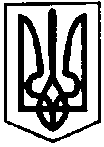 ПЕРВОЗВАНІВСЬКА СІЛЬСЬКА РАДАКРОПИВНИЦЬКОГО РАЙОНУ  КІРОВОГРАДСЬКОЇ ОБЛАСТІ_______ СЕСІЯ ВОСЬМОГО  СКЛИКАННЯРІШЕННЯвід «» _____ 2024 року                                                                               № с. ПервозванівкаПро відмову в наданні дозволу на розроблення проєкту землеустрою щодо відведення земельної ділянки у власність гр. Жилун Юрію ОлексійовичуРозглянувши заяву гр. Жилун Юрія Олексійовича від 09.01.2024 року «Про надання дозволу на розроблення проєкту землеустрою щодо відведення земельної ділянки у власність для особистого селянського господарства» на території Первозванівської сільської ради, керуючись ст. 26 Закону України «Про місцеве самоврядування в Україні», Законом України від 24 березня 2022 року № 2145-IX "Про внесення змін до деяких законодавчих актів України щодо створення умов для забезпечення продовольчої безпеки в умовах воєнного стану", сільська радаВИРІШИЛА:1. Відмовити гр. Жилун Юрію Олексійовичу у наданні дозволу на розроблення проєкту землеустрою щодо відведення земельної ділянки у власність (шляхом безоплатної передачі) для особистого селянського господарства орієнтовною площею 2,0000 га на території Первозванівської сільської ради. 2. Відповідно до підпункту 5 пункту 27 розділу X Земельного кодексу України у період дії воєнного стану в Україні або окремих її місцевостях, в межах України або окремої її місцевості, у якій введено воєнний стан, безоплатна передача земель державної, комунальної власності у приватну власність, надання дозволів на розроблення документації із землеустрою з метою такої безоплатної передачі, розроблення такої документації забороняється.3. Контроль за виконанням даного рішення покласти на постійну комісію з питань бюджету, фінансів, соціально-економічного розвитку, інвестиційної політики, законності, діяльності ради, депутатської етики, регуляторної політики, регламенту, регулювання земельних відносин, містобудування, комунальної власності, промисловості, будівництва, транспорту, енергетики, зв’язку, сфери послуг та житлово-комунального господарства. Сільський голова                                                             Прасковія МУДРАКПРОЄКТ № 2507ПЕРВОЗВАНІВСЬКА СІЛЬСЬКА РАДАКРОПИВНИЦЬКОГО РАЙОНУ  КІРОВОГРАДСЬКОЇ ОБЛАСТІ_______ СЕСІЯ ВОСЬМОГО  СКЛИКАННЯРІШЕННЯвід «» _____ 2024 року                                                                               № с. ПервозванівкаПро відмову в надані дозволу на розроблення проєкту землеустрою щодо відведення земельної ділянки у власність гр. Пісковому Євгенію Андрійовичу Розглянувши заяву гр. Піскового Євгенія Андрійовича від 08.02.2024 року «Про надання дозволу на розроблення проєкту землеустрою щодо відведення земельної ділянки у власність для ведення особистого селянського господарства на території Первозванівської сільської ради», керуючись ст.26 Закону України «Про місцеве самоврядування в Україні», Законом України від 24 березня 2022 року № 2145-IX «Про внесення змін до деяких законодавчих актів України щодо створення умов для забезпечення продовольчої безпеки в умовах воєнного стану», сільська рада ВИРІШИЛА:1. Відмовити гр. Пісковому Євгенію Андрійовичу у наданні дозволу на розроблення проєкту землеустрою щодо відведення земельної ділянки у власність (шляхом безоплатної передачі) для ведення особистого селянського господарства орієнтовною площею 2,0000 га, на території Первозванівської сільської ради. 2.Відповідно до пункту 5 пункту 27 розділу X Земельного кодексу України у період дії воєнного стану в Україні або окремих її місцевостях, в межах України або окремої її місцевості, у якій введено воєнний стан, безоплатна передача земель державної, комунальної власності у приватну власність, надання дозволів на розроблення документації із землеустрою з метою такої  безоплатної передачі, розроблення такої документації забороняється.3.Контроль за виконанням даного рішення покласти на постійну комісію  з питань бюджету, фінансів, соціально-економічного розвитку ,інвестиційної політики, законності, діяльності ради, депутатської етики, регуляторної  політики, регламенту, регулювання земельних відносин, містобудування комунальної власності, промисловості, будівництва, транспорту, енергетики, зв’язку, сфери послуг та житлово-комунального господарства.Сільський голова                                                                   Прасковія МУДРАКПРОЄКТ № 2508ПЕРВОЗВАНІВСЬКА СІЛЬСЬКА РАДАКРОПИВНИЦЬКОГО РАЙОНУ  КІРОВОГРАДСЬКОЇ ОБЛАСТІ_______ СЕСІЯ ВОСЬМОГО  СКЛИКАННЯРІШЕННЯвід «» _____ 2024 року                                                                               № с. ПервозванівкаПро відмову в надані дозволу на розроблення проєкту землеустрою щодо відведення земельної ділянки у власність гр. Одуд Максиму АнатолійовичуРозглянувши заяву гр. Одуд Максима Анатолійовича від 08.02.2024 року «Про надання дозволу на розроблення проєкту землеустрою щодо відведення земельної ділянки у власність для ведення особистого селянського господарства на території Первозванівської сільської ради», керуючись ст.26 Закону України «Про місцеве самоврядування в Україні», Законом України від 24 березня 2022 року № 2145-IX «Про внесення змін до деяких законодавчих актів України щодо створення умов для забезпечення продовольчої безпеки в умовах воєнного стану», сільська рада ВИРІШИЛА:1.Відмовити гр. Одуд Максиму Анатолійовичу у наданні дозволу на розроблення проєкту землеустрою щодо відведення земельної ділянки у власність (шляхом безоплатної передачі) для ведення особистого селянського господарства орієнтовною площею 2,0000 га, на території Первозванівської сільської ради. 2.Відповідно до пункту 5 пункту 27 розділу X Земельного кодексу України у період дії воєнного стану в Україні або окремих її місцевостях ,в межахи України або окремої  її місцевості , у якій введено воєнний стан, безоплатна передача земель державної, комунальної власності у приватну власність ,надання дозволів на розроблення документації із землеустрою з метою такої безоплатної передачі, розроблення такої документації забороняється.3.Контроль за виконанням даного рішення покласти на постійну комісію  з питань бюджету, фінансів, соціально-економічного розвитку ,інвестиційної політики, законності, діяльності ради, депутатської етики, регуляторної  політики, регламенту, регулювання земельних відносин, містобудування комунальної власності, промисловості, будівництва, транспорту, енергетики, зв’язку, сфери послуг та житлово-комунального господарства.Сільський голова                                                                   Прасковія МУДРАКПРОЄКТ № 2473ПЕРВОЗВАНІВСЬКА СІЛЬСЬКА РАДАКРОПИВНИЦЬКОГО РАЙОНУ  КІРОВОГРАДСЬКОЇ ОБЛАСТІ_______ СЕСІЯ ВОСЬМОГО  СКЛИКАННЯРІШЕННЯвід «» _____ 2024 року                                                                               № с. ПервозванівкаПро розробку детального плану території в селі Первозванівка Кропивницького району Кіровоградської областіВідповідно до ст.26 Закону України «Про місцеве самоврядування в Україні», керуючись пунктом 3 статті 10, статтею 19 Закону України «Про регулювання містобудівної діяльності», Постановою Кабінету Міністрів України від 25.05.2011 року №555 «Про затвердження Порядку проведення громадських слухань щодо врахування громадських інтересів під час розроблення проектів містобудівної документації на місцевому рівні», Наказом Мінрегіонбуду України від 16.11.2011 року № 290 «Про затвердження Порядку розроблення містобудівної документації» та розглянувши заяву виконуючого обов’язки КП Первозванівської сільської ради «ДОБРОБУТ» Андрєєва М.С. від 11.12.2023 року, сільська рада ВИРІШИЛА:1. Надати дозвіл КП Первозванівської сільської ради «ДОБРОБУТ» на розробку містобудівної документації «Детальний план земельної ділянки загальною площею 0,2824 га кадастровий номер 3522586600:51:000:0184 під будівництво не житлових приміщень, для будівництва та обслуговування будівель закладів комунального обслуговування (код КВЦПЗД-03.12) в селі Первозванівка по вул. Шевченка Кропивницького району Кіровоградської області» (далі – детальний план території).2.Виступити замовником розроблення детального плану території земельної ділянки площею 0,2824 га, розташованої в селі Первозванівка по вул. Шевченка Кропивницького району Кіровоградської області під розміщення господарського двору (далі – Замовник). 3.Фінансування робіт із розроблення містобудівної документації здійснити за рахунок коштів Первозванівської сільської ради Кропивницького району Кіровоградської області, або інших джерел, не заборонених законодавством (далі – Інвестор). 4.Первозванівській сільській раді: 4.1.Визначити, за погодженням з Інвестором, організацію – розробника детального плану території, з відповідним кваліфікаційним сертифікатом на виконання робіт з розроблення містобудівної документації (далі – Розробник).4.2.Підготувати та надати вихідні дані Первозванівській сільській раді на розробку детального плану території. 4.3.Розроблений проєкт детального плану території винести на розгляд архітектурно-містобудівної ради при відділі регіонального розвитку, містобудування архітектури та житлово – комунального господарства Кропивницької районної державної адміністрації.5.Рекомендувати КП Первозванівської сільської ради «ДОБРОБУТ»   спільно з Інвестором:5.1.Оприлюднити прийняте рішення щодо розроблення детального плану території відповідно до чинного законодавства. 5.2.Забезпечити оприлюднення проєкту детального плану території та доступність громадськості до матеріалів містобудівної документації відповідно до чинного законодавства.        5.3.Організувати та провести процедуру громадських слухань щодо розгляду та врахування громадських інтересів при обговоренні проєкту детального плану території.       5.4. Після завершення розроблення детального плану території подати його на затвердження Первозванівській сільській раді.       6.Укласти трьохсторонній договір між Замовником, Інвестором та Розробником про розроблення детального плану території, вказаного в пункті 1 даного рішення.7.Первозванівській сільській раді при проведенні коригування генерального плану с. Первозванівка по вул. Шевченка Кропивницького району, Кіровоградської області врахувати матеріали детального плану території, зазначеного у пункті 1 даного рішення. 8. Контроль за виконанням даного рішення покласти на постійну комісію з питань бюджету, фінансів, соціально-економічного розвитку, інвестиційної політики, законності, діяльності ради, депутатської етики, регуляторної політики, регламенту, регулювання земельних відносин, містобудування, комунальної власності, промисловості, будівництва, транспорту, енергетики, зв’язку, сфери послуг та житлово-комунального господарства.Сільський голова                                                                   Прасковія МУДРАКПРОЄКТ № 2474ПЕРВОЗВАНІВСЬКА СІЛЬСЬКА РАДАКРОПИВНИЦЬКОГО РАЙОНУ  КІРОВОГРАДСЬКОЇ ОБЛАСТІ_______ СЕСІЯ ВОСЬМОГО  СКЛИКАННЯРІШЕННЯвід «» _____ 2024 року                                                                               № с. ПервозванівкаПро затвердження технічної документації із землеустрою щодо інвентаризації земель сільськогосподарського призначенняКеруючись ст. ст. 12, 22, 121, 122, 125, 126, 186 Земельного Кодексу України, ст. 26 Закону України «Про місцеве самоврядування в Україні», ст. ст. 19, 30, 55 Закону України «Про землеустрій», Законом України «Про внесення змін до деяких законодавчих актів України щодо вдосконалення системи управління та дерегуляції у сфері земельних відносин» від 28.04.2021 року № 1423-ІХ, Законом України «Про внесення змін до деяких законодавчих актів України щодо відновлення системи оформлення прав оренди земельних ділянок сільськогосподарського призначення та удосконалення законодавства щодо охорони земель» від 19.10.2022 року № 2698-IX, Законом України «Про державну реєстрацію речових прав на нерухоме майно та їх обтяжень», розглянувши технічну документацію, сільська рада ВИРІШИЛА:1.Затвердити технічну документацію із землеустрою щодо інвентаризації земельної ділянки комунальної власності загальною площею 3,5510 га, в тому числі рілля 3,5510 га – для ведення товарного сільськогосподарського виробництва (код КВЦПЗД – 01.01) кадастровий номер земельної ділянки 3522583600:02:000:0050, за рахунок земель сільськогосподарського призначення, яка розташована на території Первозванівської сільської ради Кропивницького району, Кіровоградської області. 2. Здійснити державну реєстрацію права комунальної власності на земельну ділянку за Первозванівською сільською радою (код ЄДРПОУ 04365098) в Державному реєстрі прав.3.Землевпоряднику сільської ради внести необхідні зміни в земельно – облікові документи.4.Контроль за виконанням даного рішення покласти на постійну комісію з питань бюджету, фінансів, соціально-економічного розвитку, інвестиційної політики, законності, діяльності ради, депутатської етики, регуляторної політики, регламенту, регулювання земельних відносин, містобудування, комунальної власності, промисловості, будівництва, транспорту, енергетики, зв’язку, сфери послуг та житлово-комунального господарства.Сільський голова                                                                   Прасковія МУДРАКПРОЄКТ № 2475ПЕРВОЗВАНІВСЬКА СІЛЬСЬКА РАДАКРОПИВНИЦЬКОГО РАЙОНУ  КІРОВОГРАДСЬКОЇ ОБЛАСТІ_______ СЕСІЯ ВОСЬМОГО  СКЛИКАННЯРІШЕННЯвід «» _____ 2024 року                                                                               № с. ПервозванівкаПро затвердження технічної документації із землеустрою щодо інвентаризації земель сільськогосподарського призначенняКеруючись ст. ст. 12, 22, 121, 122, 125, 126, 186 Земельного Кодексу України, ст. 26 Закону України «Про місцеве самоврядування в Україні», ст. ст. 19, 30, 55 Закону України «Про землеустрій», Законом України «Про внесення змін до деяких законодавчих актів України щодо вдосконалення системи управління та дерегуляції у сфері земельних відносин» від 28.04.2021 року № 1423-ІХ, Законом України «Про внесення змін до деяких законодавчих актів України щодо відновлення системи оформлення прав оренди земельних ділянок сільськогосподарського призначення та удосконалення законодавства щодо охорони земель» від 19.10.2022 року № 2698-IX, Законом України «Про державну реєстрацію речових прав на нерухоме майно та їх обтяжень», розглянувши технічну документацію, сільська рада ВИРІШИЛА:1.Затвердити технічну документацію із землеустрою щодо інвентаризації земельної ділянки комунальної власності загальною площею 3,3374 га, в тому числі рілля 3,3374 га – для ведення товарного сільськогосподарського виробництва (код КВЦПЗД – 01.01) кадастровий номер земельної ділянки 3522583600:02:000:0053, за рахунок земель сільськогосподарського призначення, яка розташована на території Первозванівської сільської ради Кропивницького району, Кіровоградської області. 2. Здійснити державну реєстрацію права комунальної власності на земельну ділянку за Первозванівською сільською радою (код ЄДРПОУ 04365098) в Державному реєстрі прав.3.Землевпоряднику сільської ради внести необхідні зміни в земельно – облікові документи.4.Контроль за виконанням даного рішення покласти на постійну комісію з питань бюджету, фінансів, соціально-економічного розвитку, інвестиційної політики, законності, діяльності ради, депутатської етики, регуляторної політики, регламенту, регулювання земельних відносин, містобудування, комунальної власності, промисловості, будівництва, транспорту, енергетики, зв’язку, сфери послуг та житлово-комунального господарства.Сільський голова                                                                   Прасковія МУДРАКПРОЄКТ № 2476ПЕРВОЗВАНІВСЬКА СІЛЬСЬКА РАДАКРОПИВНИЦЬКОГО РАЙОНУ  КІРОВОГРАДСЬКОЇ ОБЛАСТІ_______ СЕСІЯ ВОСЬМОГО  СКЛИКАННЯРІШЕННЯвід «» _____ 2024 року                                                                               № с. ПервозванівкаПро затвердження технічної документації із землеустрою щодо інвентаризації земель сільськогосподарського призначенняКеруючись ст. ст. 12, 22, 121, 122, 125, 126, 186 Земельного Кодексу України, ст. 26 Закону України «Про місцеве самоврядування в Україні», ст. ст. 19, 30, 55 Закону України «Про землеустрій», Законом України «Про внесення змін до деяких законодавчих актів України щодо вдосконалення системи управління та дерегуляції у сфері земельних відносин» від 28.04.2021 року № 1423-ІХ, Законом України «Про внесення змін до деяких законодавчих актів України щодо відновлення системи оформлення прав оренди земельних ділянок сільськогосподарського призначення та удосконалення законодавства щодо охорони земель» від 19.10.2022 року № 2698-IX, Законом України «Про державну реєстрацію речових прав на нерухоме майно та їх обтяжень», розглянувши технічну документацію, сільська рада ВИРІШИЛА:1.Затвердити технічну документацію із землеустрою щодо інвентаризації земельної ділянки комунальної власності загальною площею 3,0789 га, в тому числі рілля 3,0789 га – для ведення товарного сільськогосподарського виробництва (код КВЦПЗД – 01.01) кадастровий номер земельної ділянки 3522583600:02:000:0054, за рахунок земель сільськогосподарського призначення, яка розташована на території Первозванівської сільської ради Кропивницького району, Кіровоградської області. 2. Здійснити державну реєстрацію права комунальної власності на земельну ділянку за Первозванівською сільською радою (код ЄДРПОУ 04365098) в Державному реєстрі прав.3.Землевпоряднику сільської ради внести необхідні зміни в земельно – обліковідокументи.4.Контроль за виконанням даного рішення покласти на постійну комісію з питань бюджету, фінансів, соціально-економічного розвитку, інвестиційної політики, законності, діяльності ради, депутатської етики, регуляторної політики, регламенту, регулювання земельних відносин, містобудування, комунальної власності, промисловості, будівництва, транспорту, енергетики, зв’язку, сфери послуг та житлово-комунального господарства.Сільський голова                                                                  Прасковія МУДРАКПРОЄКТ № 2477ПЕРВОЗВАНІВСЬКА СІЛЬСЬКА РАДАКРОПИВНИЦЬКОГО РАЙОНУ  КІРОВОГРАДСЬКОЇ ОБЛАСТІ_______ СЕСІЯ ВОСЬМОГО  СКЛИКАННЯРІШЕННЯвід «» _____ 2024 року                                                                               № с. ПервозванівкаПро затвердження технічної документації із землеустрою гр. Брикалову Олександру ГеннадійовичуКеруючись ст. ст. 12, 39, 40, 118, 121, 122, 125, 126 Земельного Кодексу України, ст. ст. 19, 30, 55 Закону України «Про землеустрій», ст. 26 Закону України «Про місцеве самоврядування в Україні», Законом України «Про державну реєстрацію речових прав на нерухоме майно та їх обтяжень», розглянувши технічну документацію та заслухавши заяву гр. Брикалова Олександра Геннадійовича від 04.01.2024 року, сільська радаВИРІШИЛА:1. Затвердити технічну документацію із землеустрою щодо встановлення (відновлення) меж земельної ділянки в натурі (на місцевості) гр. Брикалову Олександру Геннадійовичу загальною площею 0,2500 га, у тому числі по угіддях: під одно- і двоповерховою житловою забудовою – 0,2500 га, для будівництва і обслуговування житлового будинку, господарських будівель і споруд (присадибна ділянка) (код КВЦПЗД – 02.01) кадастровий номер земельної ділянки 3522583600:51:000:0437 за рахунок земель житлової та громадської забудови, що перебувають у комунальній власності за адресою: вул. Шкільна,139 с. Калинівка Кропивницького району Кіровоградської області.2.Передати земельну ділянку у власність гр. Брикалову Олександру Геннадійовичу загальною площею 0,2500 га у тому числі по угіддях: під одно- і двоповерховою житловою забудовою – 0,2500 га, для будівництва і обслуговування житлового будинку, господарських будівель і споруд (присадибна ділянка) (код КВЦПЗД – 02.01) кадастровий номер земельної ділянки 3522583600:51:000:0437 за рахунок земель житлової та громадської забудови, що перебувають у комунальній власності за адресою: вул. Шкільна,139 с. Калинівка Кропивницького району Кіровоградської області.3. Здійснити державну реєстрацію права власності на земельну ділянку відповідно до вимог чинного законодавства.4. Землевпоряднику сільської ради внести необхідні зміни в земельно – облікові документи.5. Контроль за виконанням даного рішення покласти на постійну комісію з питань бюджету, фінансів, соціально-економічного розвитку, інвестиційної політики, законності, діяльності ради, депутатської етики, регуляторної політики, регламенту, регулювання земельних відносин, містобудування, комунальної власності, промисловості, будівництва, транспорту, енергетики, зв’язку, сфери послуг та житлово-комунального господарства.Сільський голова                                                           Прасковія МУДРАКПРОЄКТ № 2478ПЕРВОЗВАНІВСЬКА СІЛЬСЬКА РАДАКРОПИВНИЦЬКОГО РАЙОНУ  КІРОВОГРАДСЬКОЇ ОБЛАСТІ_______ СЕСІЯ ВОСЬМОГО  СКЛИКАННЯРІШЕННЯвід «» _____ 2024 року                                                                               № с. ПервозванівкаПро затвердження технічної документації із землеустрою гр. Кравченко Лідії ОлексіївніКеруючись ст. ст. 12, 39, 40, 118, 121, 122, 125, 126 Земельного Кодексу України, ст. ст. 19, 30, 55 Закону України «Про землеустрій», ст. 26 Закону України «Про місцеве самоврядування в Україні», Законом України «Про державну реєстрацію речових прав на нерухоме майно та їх обтяжень», розглянувши технічну документацію та заслухавши заяву гр. Кравченко Лідії Олексіївни від 21.12.2023 року, сільська радаВИРІШИЛА:1. Затвердити технічну документацію із землеустрою щодо встановлення (відновлення) меж земельної ділянки в натурі (на місцевості) гр. Кравченко Лідії Олексіївні загальною площею 0,2500 га, у тому числі по угіддях: під одно- і двоповерховою житловою забудовою – 0,2500 га, для будівництва і обслуговування житлового будинку, господарських будівель і споруд (присадибна ділянка) (код КВЦПЗД – 02.01) кадастровий номер земельної ділянки 3522586600:51:000:0197 за рахунок земель житлової та громадської забудови, що перебувають у комунальній власності за адресою: вул. Шкільна, 1 с. Первозванівка Кропивницького району Кіровоградської області.2.Передати земельну ділянку у власність гр. Кравченко Лідії Олексіївні загальною площею 0,2500 га, у тому числі по угіддях: під одно- і двоповерховою житловою забудовою – 0,2500 га, для будівництва і обслуговування житлового будинку, господарських будівель і споруд (присадибна ділянка) (код КВЦПЗД – 02.01) кадастровий номер земельної ділянки 3522586600:51:000:0197 за рахунок земель житлової та громадської забудови, що перебувають у комунальній власності за адресою: вул. Шкільна, 1 с. Первозванівка Кропивницького району Кіровоградської області.3. Здійснити державну реєстрацію права власності на земельну ділянку відповідно до вимог чинного законодавства.4. Землевпоряднику сільської ради внести необхідні зміни в земельно – облікові документи.5. Контроль за виконанням даного рішення покласти на постійну комісію з питань бюджету, фінансів, соціально-економічного розвитку, інвестиційної політики, законності, діяльності ради, депутатської етики, регуляторної політики, регламенту, регулювання земельних відносин, містобудування, комунальної власності, промисловості, будівництва, транспорту, енергетики, зв’язку, сфери послуг та житлово-комунального господарства.Сільський голова                                                             Прасковія МУДРАКПРОЄКТ № 2479ПЕРВОЗВАНІВСЬКА СІЛЬСЬКА РАДАКРОПИВНИЦЬКОГО РАЙОНУ  КІРОВОГРАДСЬКОЇ ОБЛАСТІ_______ СЕСІЯ ВОСЬМОГО  СКЛИКАННЯРІШЕННЯвід «» _____ 2024 року                                                                               № с. ПервозванівкаПро затвердження технічної документації із землеустрою гр. Пилипенко Петру ПетровичуКеруючись ст. ст. 12, 39, 40, 118, 121, 122, 125, 126 Земельного Кодексу України, ст. ст. 19, 30, 55 Закону України «Про землеустрій», ст. 26 Закону України «Про місцеве самоврядування в Україні», Законом України «Про державну реєстрацію речових прав на нерухоме майно та їх обтяжень», розглянувши технічну документацію та заслухавши заяву гр. Пилипенко Петра Петровича від 11.12.2023 року, сільська радаВИРІШИЛА:1. Затвердити технічну документацію із землеустрою щодо встановлення (відновлення) меж земельної ділянки в натурі (на місцевості) гр. Пилипенко Петру Петровичу загальною площею 0,1054 га, у тому числі по угіддях: під одно- і двоповерховою житловою забудовою – 0,1054 га, для будівництва і обслуговування житлового будинку, господарських будівель і споруд (присадибна ділянка) (код КВЦПЗД – 02.01) кадастровий номер земельної ділянки 3522580900:51:000:1131 за рахунок земель житлової та громадської забудови, що перебувають у комунальній власності за адресою: вул. Шкільна, 36 с. Бережинка Кропивницького району Кіровоградської області.2. Передати земельну ділянку у власність гр. Пилипенко Петру Петровичу загальною площею 0,1054 га, у тому числі по угіддях: під одно- і двоповерховою житловою забудовою – 0,1054 га, для будівництва і обслуговування житлового будинку, господарських будівель і споруд (присадибна ділянка) (код КВЦПЗД – 02.01) кадастровий номер земельної ділянки 3522580900:51:000:1131 за рахунок земель житлової та громадської забудови, що перебувають у комунальній власності за адресою: вул. Шкільна, 36 с. Бережинка Кропивницького району Кіровоградської області.3. Здійснити державну реєстрацію права власності на земельну ділянку відповідно до вимог чинного законодавства.4. Землевпоряднику сільської ради внести необхідні зміни в земельно – облікові документи.5. Контроль за виконанням даного рішення покласти на постійну комісію з питань бюджету, фінансів, соціально-економічного розвитку, інвестиційної політики, законності, діяльності ради, депутатської етики, регуляторної політики, регламенту, регулювання земельних відносин, містобудування, комунальної власності, промисловості, будівництва, транспорту, енергетики, зв’язку, сфери послуг та житлово-комунального господарства.Сільський голова                                                              Прасковія МУДРАКПРОЄКТ № 2480ПЕРВОЗВАНІВСЬКА СІЛЬСЬКА РАДАКРОПИВНИЦЬКОГО РАЙОНУ  КІРОВОГРАДСЬКОЇ ОБЛАСТІ_______ СЕСІЯ ВОСЬМОГО  СКЛИКАННЯРІШЕННЯвід «» _____ 2024 року                                                                               № с. ПервозванівкаПро затвердження технічної документації із землеустрою гр. Шелест Василю АндрійовичуКеруючись ст. ст. 12, 39, 40, 118, 121, 122, 125, 126 Земельного Кодексу України, ст. ст. 19, 30, 55 Закону України «Про землеустрій», ст. 26 Закону України «Про місцеве самоврядування в Україні», Законом України «Про державну реєстрацію речових прав на нерухоме майно та їх обтяжень», розглянувши технічну документацію та заслухавши заяву гр. Шелест Василя Андрійовича від 08.01.2024 року, сільська радаВИРІШИЛА:1. Затвердити технічну документацію із землеустрою щодо встановлення (відновлення) меж земельної ділянки в натурі (на місцевості) гр. Шелест Василю Андрійовичу загальною площею 0,1500 га, у тому числі по угіддях: під одно- і двоповерховою житловою забудовою – 0,1500 га, для будівництва і обслуговування житлового будинку, господарських будівель і споруд (присадибна ділянка) (код КВЦПЗД – 02.01) кадастровий номер земельної ділянки 3522580900:51:000:1134 за рахунок земель житлової та громадської забудови, що перебувають у комунальній власності за адресою: пров. Гагаріна, 11 с. Бережинка Кропивницького району Кіровоградської області.2. Передати земельну ділянку у власність гр. Шелест Василю Андрійовичу загальною площею 0,1500 га, у тому числі по угіддях: під одно- і двоповерховою житловою забудовою – 0,1500 га, для будівництва і обслуговування житлового будинку, господарських будівель і споруд (присадибна ділянка) (код КВЦПЗД – 02.01) кадастровий номер земельної ділянки 3522580900:51:000:1134 за рахунок земель житлової та громадської забудови, що перебувають у комунальній власності за адресою: пров. Гагаріна, 11 с. Бережинка Кропивницького району Кіровоградської області.3. Здійснити державну реєстрацію права власності на земельну ділянку відповідно до вимог чинного законодавства.4. Землевпоряднику сільської ради внести необхідні зміни в земельно – облікові документи.5. Контроль за виконанням даного рішення покласти на постійну комісію з питань бюджету, фінансів, соціально-економічного розвитку, інвестиційної політики, законності, діяльності ради, депутатської етики, регуляторної політики, регламенту, регулювання земельних відносин, містобудування, комунальної власності, промисловості, будівництва, транспорту, енергетики, зв’язку, сфери послуг та житлово-комунального господарства.Сільський голова                                                             Прасковія МУДРАКПРОЄКТ № 2481ПЕРВОЗВАНІВСЬКА СІЛЬСЬКА РАДАКРОПИВНИЦЬКОГО РАЙОНУ  КІРОВОГРАДСЬКОЇ ОБЛАСТІ_______ СЕСІЯ ВОСЬМОГО  СКЛИКАННЯРІШЕННЯвід «» _____ 2024 року                                                                               № с. ПервозванівкаПро затвердження технічної документації із землеустрою гр. Сусенко Клавдії ВолодимирівніКеруючись ст. ст. 12, 39, 40, 118, 121, 122, 125, 126 Земельного Кодексу України, ст. ст. 19, 30, 55 Закону України «Про землеустрій», ст. 26 Закону України «Про місцеве самоврядування в Україні», Законом України «Про державну реєстрацію речових прав на нерухоме майно та їх обтяжень», розглянувши технічну документацію та заслухавши заяву гр. Сусенко Клавдії Володимирівни від 10.01.2024 року, сільська радаВИРІШИЛА:1. Затвердити технічну документацію із землеустрою щодо встановлення (відновлення) меж земельної ділянки в натурі (на місцевості) гр. Сусенко Клавдії Володимирівні загальною площею 0,2500 га, у тому числі по угіддях: під одно- і двоповерховою житловою забудовою – 0,2500 га, для будівництва і обслуговування житлового будинку, господарських будівель і споруд (присадибна ділянка) (код КВЦПЗД – 02.01) кадастровий номер земельної ділянки 3522580900:51:000:1132 за рахунок земель житлової та громадської забудови, що перебувають у комунальній власності за адресою: вул. Центральна, 150 с. Бережинка Кропивницького району Кіровоградської області.2.Передати земельну ділянку у власність гр. Сусенко Клавдії Володимирівні загальною площею 0,2500 га, у тому числі по угіддях: під одно- і двоповерховою житловою забудовою – 0,2500 га для будівництва і обслуговування житлового будинку, господарських будівель і споруд (присадибна ділянка) (код КВЦПЗД – 02.01) кадастровий номер земельної ділянки 3522580900:51:000:1132 за рахунок земель житлової та громадської забудови, що перебувають у комунальній власності за адресою: вул. Центральна, 150 с. Бережинка Кропивницького району Кіровоградської області.3. Здійснити державну реєстрацію права власності на земельну ділянку відповідно до вимог чинного законодавства.4. Землевпоряднику сільської ради внести необхідні зміни в земельно – облікові документи.5. Контроль за виконанням даного рішення покласти на постійну комісію з питань бюджету, фінансів, соціально-економічного розвитку, інвестиційної політики, законності, діяльності ради, депутатської етики, регуляторної політики, регламенту, регулювання земельних відносин, містобудування, комунальної власності, промисловості, будівництва, транспорту, енергетики, зв’язку, сфери послуг та житлово-комунального господарства.Сільський голова                                                             Прасковія МУДРАКПРОЄКТ № 2482ПЕРВОЗВАНІВСЬКА СІЛЬСЬКА РАДАКРОПИВНИЦЬКОГО РАЙОНУ  КІРОВОГРАДСЬКОЇ ОБЛАСТІ_______ СЕСІЯ ВОСЬМОГО  СКЛИКАННЯРІШЕННЯвід «» _____ 2024 року                                                                               № с. ПервозванівкаПро затвердження технічної документації із землеустрою гр. Юренко Юрію ВолодимировичуКеруючись ст. ст. 12, 39, 40, 118, 121, 122, 125, 126 Земельного Кодексу України, ст. ст. 19, 30, 55 Закону України «Про землеустрій», ст. 26 Закону України «Про місцеве самоврядування в Україні», Законом України «Про державну реєстрацію речових прав на нерухоме майно та їх обтяжень», розглянувши технічну документацію та заслухавши заяву гр. Юренко Юрія Володимировича від 11.01.2024 року, сільська радаВИРІШИЛА:1. Затвердити технічну документацію із землеустрою щодо встановлення (відновлення) меж земельної ділянки в натурі (на місцевості) гр. Юренко Юрію Володимировичу загальною площею 0,1500 га, у тому числі по угіддях: під одно- і двоповерховою житловою забудовою – 0,1500 га, для будівництва і обслуговування житлового будинку, господарських будівель і споруд (присадибна ділянка) (код КВЦПЗД – 02.01) кадастровий номер земельної ділянки 3522580900:51:000:0814 за рахунок земель житлової та громадської забудови, що перебувають у комунальній власності за адресою: пров. Гагаріна, 43 с. Бережинка Кропивницького району Кіровоградської області.2.Передати земельну ділянку у власність гр. Юренко Юрію Володимировичу загальною площею 0,1500 га, у тому числі по угіддях: під одно- і двоповерховою житловою забудовою – 0,1500 га, для будівництва і обслуговування житлового будинку, господарських будівель і споруд (присадибна ділянка) (код КВЦПЗД – 02.01) кадастровий номер земельної ділянки 3522580900:51:000:0814 за рахунок земель житлової та громадської забудови, що перебувають у комунальній власності за адресою: пров. Гагаріна, 43 с. Бережинка Кропивницького району Кіровоградської області.3. Здійснити державну реєстрацію права власності на земельну ділянку відповідно до вимог чинного законодавства.4. Землевпоряднику сільської ради внести необхідні зміни в земельно – облікові документи.5. Контроль за виконанням даного рішення покласти на постійну комісію з питань бюджету, фінансів, соціально-економічного розвитку, інвестиційної політики, законності, діяльності ради, депутатської етики, регуляторної політики, регламенту, регулювання земельних відносин, містобудування, комунальної власності, промисловості, будівництва, транспорту, енергетики, зв’язку, сфери послуг та житлово-комунального господарства.Сільський голова                                                          Прасковія МУДРАК ПРОЄКТ № 2509ПЕРВОЗВАНІВСЬКА СІЛЬСЬКА РАДАКРОПИВНИЦЬКОГО РАЙОНУ  КІРОВОГРАДСЬКОЇ ОБЛАСТІ_______ СЕСІЯ ВОСЬМОГО  СКЛИКАННЯРІШЕННЯвід «» _____ 2024 року                                                                               № с. ПервозванівкаПро затвердження технічної документації із землеустрою гр. Бондар Сергію ВолодимировичуКеруючись ст. ст. 12, 39, 40, 118, 121, 122, 125, 126 Земельного Кодексу України, ст. ст. 19, 30, 55 Закону України «Про землеустрій», ст. 26 Закону України «Про місцеве самоврядування в Україні», Законом України «Про державну реєстрацію речових прав на нерухоме майно та їх обтяжень», розглянувши технічну документацію та заслухавши заяву гр. Бондар Сергія Володимировича від 13.02.2024 року, сільська радаВИРІШИЛА:1. Затвердити технічну документацію із землеустрою щодо встановлення (відновлення) меж земельної ділянки в натурі (на місцевості) гр. Бондар Сергію Володимировичу загальною площею 0,2408 га, у тому числі по угіддях: під одно- і двоповерховою житловою забудовою – 0,2408 га, для будівництва і обслуговування житлового будинку, господарських будівель і споруд (присадибна ділянка) (код КВЦПЗД – 02.01) кадастровий номер земельної ділянки 3522580900:51:000:1136 за рахунок земель житлової та громадської забудови, що перебувають у комунальній власності за адресою: вул. Гагаріна, 126 с. Бережинка Кропивницького району Кіровоградської області.2.Передати земельну ділянку у власність гр. Бондар Сергію Володимировичу загальною площею 0,2408 га, для будівництва і обслуговування житлового будинку, господарських будівель і споруд (присадибна ділянка) (код КВЦПЗД – 02.01) кадастровий номер земельної ділянки 3522580900:51:000:1136 за рахунок земель житлової та громадської забудови, що перебувають у комунальній власності за адресою: вул. Гагаріна, 126 с. Бережинка Кропивницького району Кіровоградської області.3. Здійснити державну реєстрацію права власності на земельну ділянку відповідно до вимог чинного законодавства.4. Землевпоряднику сільської ради внести необхідні зміни в земельно – облікові документи.5. Контроль за виконанням даного рішення покласти на постійну комісію з питань бюджету, фінансів, соціально-економічного розвитку, інвестиційної політики, законності, діяльності ради, депутатської етики, регуляторної політики, регламенту, регулювання земельних відносин, містобудування, комунальної власності, промисловості, будівництва, транспорту, енергетики, зв’язку, сфери послуг та житлово-комунального господарства.Сільський голова                                                                   Прасковія МУДРАКПРОЄКТ № 2510ПЕРВОЗВАНІВСЬКА СІЛЬСЬКА РАДАКРОПИВНИЦЬКОГО РАЙОНУ  КІРОВОГРАДСЬКОЇ ОБЛАСТІ_______ СЕСІЯ ВОСЬМОГО  СКЛИКАННЯРІШЕННЯвід «» _____ 2024 року                                                                               № с. ПервозванівкаПро затвердження технічної документації із землеустрою гр. Лисицину Олексію Миколайовичу та Лисициній Ользі ФедорівніКеруючись ст. ст. 12, 39, 40, 118, 121, 122, 125, 126 Земельного Кодексу України, ст. ст. 19, 30, 55 Закону України «Про землеустрій», ст. 26 Закону України «Про місцеве самоврядування в Україні», Законом України «Про державну реєстрацію речових прав на нерухоме майно та їх обтяжень», розглянувши технічну документацію та заслухавши заяву гр. Лисицина Олексія Миколайовича та Лисициної Ольги Федорівни від 12.02.2024 року, сільська радаВИРІШИЛА:1. Затвердити технічну документацію із землеустрою щодо встановлення (відновлення) меж земельної ділянки в натурі (на місцевості) гр. Лисицину Олексію Миколайовичу та Лисициній Ользі Федорівні загальною площею 0,1281 га, у тому числі по угіддях: під одно- і двоповерховою житловою забудовою – 0,1281 га, для будівництва і обслуговування житлового будинку, господарських будівель і споруд (присадибна ділянка) (код КВЦПЗД – 02.01) кадастровий номер земельної ділянки 3522580900:51:000:1135 за рахунок земель житлової та громадської забудови, що перебувають у комунальній власності за адресою: вул. Криворізька, 10 с. Бережинка Кропивницького району Кіровоградської області.2.Передати земельну ділянку у спільну сумісну власність гр. Лисицину Олексію Миколайовичу та Лисициній Ользі Федорівні загальною площею 0,1281 га, для будівництва і обслуговування житлового будинку, господарських будівель і споруд (присадибна ділянка) (код КВЦПЗД – 02.01) кадастровий номер земельної ділянки 3522580900:51:000:1135 за рахунок земель житлової та громадської забудови, що перебувають у комунальній власності за адресою: вул. Криворізька, 10 с. Бережинка Кропивницького району Кіровоградської області.3. Здійснити державну реєстрацію права власності на земельну ділянку відповідно до вимог чинного законодавства.4. Землевпоряднику сільської ради внести необхідні зміни в земельно – облікові документи.5. Контроль за виконанням даного рішення покласти на постійну комісію з питань бюджету, фінансів, соціально-економічного розвитку, інвестиційної політики, законності, діяльності ради, депутатської етики, регуляторної політики, регламенту, регулювання земельних відносин, містобудування, комунальної власності, промисловості, будівництва, транспорту, енергетики, зв’язку, сфери послуг та житлово-комунального господарства.Сільський голова                                                             Прасковія МУДРАК ПРОЄКТ № 2511ПЕРВОЗВАНІВСЬКА СІЛЬСЬКА РАДАКРОПИВНИЦЬКОГО РАЙОНУ  КІРОВОГРАДСЬКОЇ ОБЛАСТІ_______ СЕСІЯ ВОСЬМОГО  СКЛИКАННЯРІШЕННЯвід «» _____ 2024 року                                                                               № с. ПервозванівкаПро затвердження технічної документації із землеустрою гр. Рибачку Володимиру ВолодимировичуКеруючись ст. ст. 12, 39, 40, 118, 121, 122, 125, 126 Земельного Кодексу України, ст. ст. 19, 30, 55 Закону України «Про землеустрій», ст. 26 Закону України «Про місцеве самоврядування в Україні», Законом України «Про державну реєстрацію речових прав на нерухоме майно та їх обтяжень», розглянувши технічну документацію та заслухавши заяву гр. Рибачка Володимира Володимировича від 14.02.2024 року, сільська радаВИРІШИЛА:1. Затвердити технічну документацію із землеустрою щодо встановлення (відновлення) меж земельної ділянки в натурі (на місцевості) гр. Рибачку Володимиру Володимировичу загальною площею 0,2500 га, у тому числі по угіддях: під одно- і двоповерховою житловою забудовою – 0,2500 га, для будівництва і обслуговування житлового будинку, господарських будівель і споруд (присадибна ділянка) (код КВЦПЗД – 02.01) кадастровий номер земельної ділянки 3522580900:52:000:0010 за рахунок земель житлової та громадської забудови, що перебувають у комунальній власності за адресою: вул. Дачна, 4 с. Верхівці Кропивницького району Кіровоградської області.2.Передати земельну ділянку у власність гр. Рибачку Володимиру Володимировичу загальною площею 0,2500 га, для будівництва і обслуговування житлового будинку, господарських будівель і споруд (присадибна ділянка) (код КВЦПЗД – 02.01) кадастровий номер земельної ділянки 3522580900:52:000:0010 за рахунок земель житлової та громадської забудови, що перебувають у комунальній власності за адресою: вул. Дачна, 4 с. Верхівці Кропивницького району Кіровоградської області.3. Здійснити державну реєстрацію права власності на земельну ділянку відповідно до вимог чинного законодавства.4. Землевпоряднику сільської ради внести необхідні зміни в земельно – облікові документи.5. Контроль за виконанням даного рішення покласти на постійну комісію з питань бюджету, фінансів, соціально-економічного розвитку, інвестиційної політики, законності, діяльності ради, депутатської етики, регуляторної політики, регламенту, регулювання земельних відносин, містобудування, комунальної власності, промисловості, будівництва, транспорту, енергетики, зв’язку, сфери послуг та житлово-комунального господарства.Сільський голова                                                                   Прасковія МУДРАКПРОЄКТ № 2512ПЕРВОЗВАНІВСЬКА СІЛЬСЬКА РАДАКРОПИВНИЦЬКОГО РАЙОНУ  КІРОВОГРАДСЬКОЇ ОБЛАСТІ_______ СЕСІЯ ВОСЬМОГО  СКЛИКАННЯРІШЕННЯвід «» _____ 2024 року                                                                               № с. ПервозванівкаПро затвердження технічної документації із землеустрою гр. Гудзь Ользі ВеніамінівніКеруючись ст. ст. 12, 39, 40, 118, 121, 122, 125, 126 Земельного Кодексу України, ст. ст. 19, 30, 55 Закону України «Про землеустрій», ст. 26 Закону України «Про місцеве самоврядування в Україні», Законом України «Про державну реєстрацію речових прав на нерухоме майно та їх обтяжень», розглянувши технічну документацію та заслухавши заяву гр. Гудзь Ользі Веніамінівні від 13.02.2024 року, сільська радаВИРІШИЛА:1. Затвердити технічну документацію із землеустрою щодо встановлення (відновлення) меж земельної ділянки в натурі (на місцевості) гр. Гудзь Ользі Веніамінівні загальною площею 0,1100 га, у тому числі по угіддях: під одно- і двоповерховою житловою забудовою – 0,1100 га, для будівництва і обслуговування житлового будинку, господарських будівель і споруд (присадибна ділянка) (код КВЦПЗД – 02.01) кадастровий номер земельної ділянки 3522586600:55:000:0354 за рахунок земель житлової та громадської забудови, що перебувають у комунальній власності за адресою: вул. Горіхова, 29  с. Сонячне Кропивницького району Кіровоградської області.2. Передати земельну ділянку у власність гр. Гудзь Ользі Веніамінівні загальною площею 0,1100 га у тому числі по угіддях: під одно- і двоповерховою житловою забудовою – 0,1100 га, для будівництва і обслуговування житлового будинку, господарських будівель і споруд (присадибна ділянка) (код КВЦПЗД – 02.01) кадастровий номер земельної ділянки 3522586600:55:000:0354 за рахунок земель житлової та громадської забудови, що перебувають у комунальній власності за адресою: вул. Горіхова, 29  с. Сонячне Кропивницького району Кіровоградської області.3. Здійснити державну реєстрацію права власності на земельну ділянку відповідно до вимог чинного законодавства.4. Землевпоряднику сільської ради внести необхідні зміни в земельно – облікові документи.5. Контроль за виконанням даного рішення покласти на постійну комісію з питань бюджету, фінансів, соціально-економічного розвитку, інвестиційної політики, законності, діяльності ради, депутатської етики, регуляторної політики, регламенту, регулювання земельних відносин, містобудування, комунальної власності, промисловості, будівництва, транспорту, енергетики, зв’язку, сфери послуг та житлово-комунального господарства.Сільський голова                                                                   Прасковія МУДРАКПРОЄКТ № 2513ПЕРВОЗВАНІВСЬКА СІЛЬСЬКА РАДАКРОПИВНИЦЬКОГО РАЙОНУ  КІРОВОГРАДСЬКОЇ ОБЛАСТІ_______ СЕСІЯ ВОСЬМОГО  СКЛИКАННЯРІШЕННЯвід «» _____ 2024 року                                                                               № с. ПервозванівкаПро затвердження технічної документації із землеустрою гр. Іванову Олександру ІллічуКеруючись ст. ст. 12, 39, 40, 118, 121, 122, 125, 126 Земельного Кодексу України, ст. ст. 19, 30, 55 Закону України «Про землеустрій», ст. 26 Закону України «Про місцеве самоврядування в Україні», Законом України «Про державну реєстрацію речових прав на нерухоме майно та їх обтяжень», розглянувши технічну документацію та заслухавши заяву гр. Іванова Олександра Ілліча від 15.02.2024 року, сільська радаВИРІШИЛА:1. Затвердити технічну документацію із землеустрою щодо встановлення (відновлення) меж земельної ділянки в натурі (на місцевості) гр. Іванову Олександру Іллічу загальною площею 0,0467 га, у тому числі по угіддях: під одно- і двоповерховою житловою забудовою – 0,0467 га, для будівництва і обслуговування житлового будинку, господарських будівель і споруд (присадибна ділянка) (код КВЦПЗД – 02.01) кадастровий номер земельної ділянки 3522586600:55:000:0355 за рахунок земель житлової та громадської забудови, що перебувають у комунальній власності за адресою: вул. Весняна, 22 с. Сонячне Кропивницького району Кіровоградської області.2. Передати земельну ділянку у власність гр. Іванову Олександру Іллічу загальною площею 0,0467 га у тому числі по угіддях: під одно- і двоповерховою житловою забудовою – 0,0467 га, для будівництва і обслуговування житлового будинку, господарських будівель і споруд (присадибна ділянка) (код КВЦПЗД – 02.01) кадастровий номер земельної ділянки 3522586600:55:000:0355 за рахунок земель житлової та громадської забудови, що перебувають у комунальній власності за адресою: вул. Весняна, 22 с. Сонячне Кропивницького району Кіровоградської області.3. Здійснити державну реєстрацію права власності на земельну ділянку відповідно до вимог чинного законодавства.4. Землевпоряднику сільської ради внести необхідні зміни в земельно – облікові документи.5. Контроль за виконанням даного рішення покласти на постійну комісію з питань бюджету, фінансів, соціально-економічного розвитку, інвестиційної політики, законності, діяльності ради, депутатської етики, регуляторної політики, регламенту, регулювання земельних відносин, містобудування, комунальної власності, промисловості, будівництва, транспорту, енергетики, зв’язку, сфери послуг та житлово-комунального господарства.Сільський голова                                                                   Прасковія МУДРАКПРОЄКТ № 2514ПЕРВОЗВАНІВСЬКА СІЛЬСЬКА РАДАКРОПИВНИЦЬКОГО РАЙОНУ  КІРОВОГРАДСЬКОЇ ОБЛАСТІ_______ СЕСІЯ ВОСЬМОГО  СКЛИКАННЯРІШЕННЯвід «» _____ 2024 року                                                                               № с. ПервозванівкаПро затвердження технічної документації із землеустрою гр. Годор Ларисі ПетрівніКеруючись ст. ст. 12, 39, 40, 118, 121, 122, 125, 126 Земельного Кодексу України, ст. ст. 19, 30, 55 Закону України «Про землеустрій», ст. 26 Закону України «Про місцеве самоврядування в Україні», Законом України «Про державну реєстрацію речових прав на нерухоме майно та їх обтяжень», розглянувши технічну документацію та заслухавши заяву гр. Годор Лариси Петрівни від 15.02.2024 року, сільська радаВИРІШИЛА:1. Затвердити технічну документацію із землеустрою щодо встановлення (відновлення) меж земельної ділянки в натурі (на місцевості) гр. Годор Ларисі Петрівні загальною площею 0,2500 га, у тому числі по угіддях: під одно- і двоповерховою житловою забудовою – 0,2500 га, для будівництва і обслуговування житлового будинку, господарських будівель і споруд (присадибна ділянка) (код КВЦПЗД – 02.01) кадастровий номер земельної ділянки 3522583600:51:000:0438 за рахунок земель житлової та громадської забудови, що перебувають у комунальній власності за адресою: вул. Шкільна,31 с. Калинівка Кропивницького району Кіровоградської області.2. Передати земельну ділянку у власність гр. Годор Ларисі Петрівні загальною площею 0,2500 га у тому числі по угіддях: під одно- і двоповерховою житловою забудовою – 0,2500 га, для будівництва і обслуговування житлового будинку, господарських будівель і споруд (присадибна ділянка) (код КВЦПЗД – 02.01) кадастровий номер земельної ділянки 3522583600:51:000:0438, за рахунок земель житлової та громадської забудови, що перебувають у комунальній власності за адресою: вул. Шкільна,31 с. Калинівка Кропивницького району Кіровоградської області.3. Здійснити державну реєстрацію права власності на земельну ділянку відповідно до вимог чинного законодавства.4. Землевпоряднику сільської ради внести необхідні зміни в земельно – облікові документи.5. Контроль за виконанням даного рішення покласти на постійну комісію з питань бюджету, фінансів, соціально-економічного розвитку, інвестиційної політики, законності, діяльності ради, депутатської етики, регуляторної політики, регламенту, регулювання земельних відносин, містобудування, комунальної власності, промисловості, будівництва, транспорту, енергетики, зв’язку, сфери послуг та житлово-комунального господарства.Сільський голова                                                                   Прасковія МУДРАКПРОЄКТ № 2483ПЕРВОЗВАНІВСЬКА СІЛЬСЬКА РАДАКРОПИВНИЦЬКОГО РАЙОНУ  КІРОВОГРАДСЬКОЇ ОБЛАСТІ_______ СЕСІЯ ВОСЬМОГО  СКЛИКАННЯРІШЕННЯвід «» _____ 2024 року                                                                               № с. ПервозванівкаПро надання дозволу на зміну виду використання земельної ділянки комунальної власності, яка перебуває в постійному користуванні КП Первозванівської сільської ради «ДОБРОБУТ»  Керуючись ст. ст. 12, 19, 20, 38, 65, 66, 92, 122, 125, 126 Земельного кодексу України, ст. 26 Закону України «Про місцеве самоврядування в Україні», ст. ст.19, 20, 50 Закону України «Про землеустрій», Законом України «Про внесення змін до деяких законодавчих актів України щодо вдосконалення системи управління та дерегуляції у сфері земельних відносин» від 28.04.2021 року № 1423-IX, Законом України «Про державну реєстрацію речових прав на нерухоме майно та їх обтяжень» з метою впорядкування земель комунальної власності, сільська радаВИРІШИЛА:Надати дозвіл КП «Добробут» на зміну виду цільового призначення земельної ділянки комунальної власності загальною площею 0,2824 га, у тому числі 0,2824 га землі під будівлями та спорудами транспорту для розміщення та експлуатації будівель і споруд додаткових транспортних послуг та допоміжних операцій (код КВЦПЗД 12.08) кадастровий номер 3522586600:51:000:0184 із категорії земель житлової та громадської забудови на вид цільового призначення земельної ділянки загальною площею 0,2824 га, у тому числі 0,2824 га землі під громадською забудовою для будівництва та обслуговування будівель закладів комунального обслуговування (код КВЦПЗД 03.12) із земель житлової та громадської забудови, яка перебуває в постійному користуванні КП «Добробут» від 08.06.2023 року реєстраційний № 50587702 земельної ділянки у Державному реєстрі прав за адресою: с. Первозванівка Кропивницького району Кіровоградської області.2.Доручити відділу земельних відносин та комунальної власності подати заяву до Держгеокадастру України щодо зміни виду цільового призначення земельної ділянки.3.Контроль за виконанням даного рішення покласти на постійну комісію з питань бюджету, фінансів, соціально-економічного розвитку, інвестиційної політики, законності, діяльності ради, депутатської етики, регуляторної політики, регламенту, регулювання земельних відносин, містобудування, комунальної власності, промисловості, будівництва, транспорту, енергетики, зв’язку, сфери послуг та житлово-комунального господарства.Сільський голова                                                               Прасковія МУДРАКПРОЄКТ № 2484ПЕРВОЗВАНІВСЬКА СІЛЬСЬКА РАДАКРОПИВНИЦЬКОГО РАЙОНУ  КІРОВОГРАДСЬКОЇ ОБЛАСТІ_______ СЕСІЯ ВОСЬМОГО  СКЛИКАННЯРІШЕННЯвід «» _____ 2024 року                                                                               № с. ПервозванівкаПро затвердження проєкту землеустрою щодо відведення земельної ділянки в оренду гр. Мошаку Андрію МиколайовичуКеруючись ст. ст. 12, 36, 121, 122, 123,124, 125, 126 Земельного Кодексу України, ст. 26 Закону України «Про місцеве самоврядування в Україні», ст. ст. 19, 30, 50 Закону України «Про землеустрій», Законом України «Про державну реєстрацію речових прав на нерухоме майно та їх обтяжень», Законом України «Про внесення змін до деяких законодавчих актів України щодо вдосконалення системи управління та дерегуляції у сфері земельних відносин» від 28.04.2021 року №1423-IX, Законом України «Про внесення змін до деяких законодавчих актів України щодо відновлення системи оформлення прав оренди земельних ділянок сільськогосподарського призначення та удосконалення законодавства щодо охорони земель» від 19.10.2022 року № 2698-IX, розглянувши проєкт землеустрою та заслухавши заяву гр. Мошака Андрія Миколайовича від 31.01.2022 року, сільська радаВИРІШИЛа:1.Затвердити проєкт землеустрою щодо відведення земельної ділянки в оренду гр. Мошаку Андрію Миколайовичу на 49 (сорок дев’ять) років загальною площею 0,6000 га, у тому числі: ріллі – 0,6000 га для городництва (код КВЦПЗД – 01.07) кадастровий номер земельної ділянки 3522586900:51:000:0639 із земель сільськогосподарського призначення, за рахунок земель запасу, що перебувають у комунальній власності за адресою: вул. Зарічна,11а с. Покровське Кропивницького району, Кіровоградської області.2.Передати в оренду гр. Мошаку Андрію Миколайовичу терміном на 49 (сорок дев’ять) років земельну ділянку загальною площею 0,6000 га, у тому числі: ріллі – 0,6000 га, для городництва (код КВЦПЗД – 01.07) кадастровий номер земельної ділянки 3522586900:51:000:0639 із земель сільськогосподарського призначення, за рахунок земель запасу, що перебувають у комунальній власності за адресою: вул. Зарічна,11а с. Покровське Кропивницького району, Кіровоградської області. 3.Встановити орендну плату за земельну ділянку в розмірі 3 (три) відсотки від нормативної грошової оцінки землі в рік.4. Здійснити державну реєстрацію права комунальної власності на земельну ділянку за Первозванівською сільською радою (код ЄДРПОУ 04365098) в Державному реєстрі прав.5.Уповноважити сільського голову Первозванівської сільської ради МУДРАК Прасковію Петрівну укласти відповідний договір оренди землі.6.Гр. Мошаку Андрію Миколайовичу провести державну реєстрації права оренди в порядку встановленому чинним законодавством України, надати один примірник договору до Первозванівської сільської ради.7.Контроль за виконанням даного рішення покласти на постійну комісію з питань бюджету, фінансів, соціально-економічного розвитку, інвестиційної політики, законності, діяльності ради, депутатської етики, регуляторної політики, регламенту, регулювання земельних відносин, містобудування, комунальної власності, промисловості, будівництва, транспорту, енергетики, зв’язку, сфери послуг та житлово-комунального господарства.Сільський голова                                                              Прасковія МУДРАКПРОЄКТ № 2485ПЕРВОЗВАНІВСЬКА СІЛЬСЬКА РАДАКРОПИВНИЦЬКОГО РАЙОНУ  КІРОВОГРАДСЬКОЇ ОБЛАСТІ_______ СЕСІЯ ВОСЬМОГО  СКЛИКАННЯРІШЕННЯвід «» _____ 2024 року                                                                               № с. ПервозванівкаПро затвердження проєкту землеустрою щодо відведення земельної ділянки в оренду гр. Бєляєву Вадиму СергійовичуКеруючись ст. ст. 12, 36, 121, 122, 123,124, 125, 126 Земельного Кодексу України, ст. 26 Закону України «Про місцеве самоврядування в Україні», ст. ст. 19, 30, 50 Закону України «Про землеустрій», Законом України «Про державну реєстрацію речових прав на нерухоме майно та їх обтяжень», Законом України  «Про внесення змін до деяких законодавчих актів України щодо вдосконалення системи управління та дерегуляції у сфері земельних відносин», від 28.04.2021 року № 1423-ІХ, Законом України «Про внесення змін до деяких законодавчих актів України щодо відновлення системи оформлення прав оренди земельних ділянок сільськогосподарського призначення та удосконалення законодавства щодо охорони земель» від 19.10.2022 року № 2698-ІХ, розглянувши проєкт землеустрою та заслухавши заяву гр. Бєляєва Вадима Сергійовича від 26.12.2023 року, сільська радаВИРІШИЛА:1. Затвердити проєкт землеустрою щодо відведення земельної ділянки в оренду гр. Бєляєву Вадиму Сергійовичу терміном на 49 (сорок дев’ять) років загальною площею 0,4339 га, у тому числі: ріллі - 0,4339 га для городництва (код КВЦПЗД – 01.07) кадастровий номер земельної ділянки 3522586900:51:000:0665 із земель сільськогосподарського призначення, за рахунок земель запасу, що перебувають у комунальній власності за адресою: вул. Тітова с. Покровське, Кропивницького району, Кіровоградської області.2. Передати в оренду гр. Бєляєву Вадиму Сергійовичу земельну ділянку терміном на 49 (сорок дев’ять) років загальною площею 0,4339 га, у тому числі: ріллі - 0,4339 га для городництва (код КВЦПЗД – 01.07) кадастровий номер земельної ділянки 3522586900:51:000:0665 із земель сільськогосподарського призначення, за рахунок земель запасу, що перебувають у комунальній власності за адресою: вул. Тітова с. Покровське, Кропивницького району, Кіровоградської області  .3. Встановити орендну плату за використання земельної ділянки в розмірі 3 (три) відсотки від нормативної грошової оцінки земельної ділянки в рік.4. Здійснити державну реєстрацію права комунальної власності на земельну ділянку за Первозванівською сільською радою (код ЄДРПОУ 04365098) в Державному реєстрі прав.5. Уповноважити сільського голову Первозванівської сільської ради МУДРАК Прасковію Петрівну укласти відповідний договір оренди землі.6. Гр. Бєляєву Вадиму Сергійовичу провести державну реєстрацію права оренди в порядку встановленому чинним законодавством України, надати один примірник договору до Первозванівської сільської ради.7. Контроль за виконанням даного рішення покласти на постійну комісію з питань бюджету, фінансів, соціально-економічного розвитку, інвестиційної політики, законності, діяльності ради, депутатської етики, регуляторної політики, регламенту, регулювання земельних відносин, містобудування, комунальної власності, промисловості, будівництва, транспорту, енергетики, зв’язку, сфери послуг та житлово-комунального господарства.Сільський голова                                                               Прасковія МУДРАКПРОЄКТ № 2486ПЕРВОЗВАНІВСЬКА СІЛЬСЬКА РАДАКРОПИВНИЦЬКОГО РАЙОНУ  КІРОВОГРАДСЬКОЇ ОБЛАСТІ_______ СЕСІЯ ВОСЬМОГО  СКЛИКАННЯРІШЕННЯвід «» _____ 2024 року                                                                               № с. ПервозванівкаПро затвердження проєкту землеустрою щодо відведення земельної ділянки в оренду гр. Бєляєву Євгенію ВалентиновичуКеруючись ст. ст. 12, 36, 121, 122, 123,124, 125, 126 Земельного Кодексу України, ст. 26 Закону України «Про місцеве самоврядування в Україні», ст. ст. 19, 30, 50 Закону України «Про землеустрій», Законом України «Про державну реєстрацію речових прав на нерухоме майно та їх обтяжень», Законом України  «Про внесення змін до деяких законодавчих актів України щодо вдосконалення системи управління та дерегуляції у сфері земельних відносин», від 28.04.2021 року № 1423-ІХ, Законом України «Про внесення змін до деяких законодавчих актів України щодо відновлення системи оформлення прав оренди земельних ділянок сільськогосподарського призначення та удосконалення законодавства щодо охорони земель» від 19.10.2022 року № 2698-ІХ, розглянувши проєкт землеустрою та заслухавши заяву гр. Бєляєва Євгенія Валентиновича від 27.12.2023 року, сільська радаВИРІШИЛА:1. Затвердити проєкт землеустрою щодо відведення земельної ділянки в оренду гр. Бєляєву Євгенію Валентиновичу терміном на 49 (сорок дев’ять) років загальною площею 0,4000 га, у тому числі: ріллі - 0,4000 га для городництва (код КВЦПЗД – 01.07) кадастровий номер земельної ділянки 3522586900:51:000:0664 із земель сільськогосподарського призначення, за рахунок земель запасу, що перебувають у комунальній власності за адресою: пров. Попова с. Покровське, Кропивницького району, Кіровоградської  області.2. Передати в оренду гр. Бєляєву Євгенію Валентиновичу земельну ділянку терміном на 49 (сорок дев’ять) років загальною площею 0,4000 га, у тому числі: ріллі - 0,4000 га для городництва (код КВЦПЗД – 01.07) кадастровий номер земельної ділянки 3522586900:51:000:0664 із земель сільськогосподарського призначення, за рахунок земель запасу, що перебувають у комунальній власності за адресою: пров. Попова с. Покровське, Кропивницького району, Кіровоградської області.3. Встановити орендну плату за використання земельної ділянки в розмірі 3 (три) відсотки від нормативної грошової оцінки земельної ділянки в рік.4. Здійснити державну реєстрацію права комунальної власності на земельну ділянку за Первозванівською сільською радою (код ЄДРПОУ 04365098) в Державному реєстрі прав.5. Уповноважити сільського голову Первозванівської сільської ради МУДРАК Прасковію Петрівну укласти відповідний договір оренди землі.6. Гр. Бєляєву Євгенію Валентиновичу провести державну реєстрацію права оренди в порядку встановленому чинним законодавством України, надати один примірник договору до Первозванівської сільської ради.7. Контроль за виконанням даного рішення покласти на постійну комісію з питань бюджету, фінансів, соціально-економічного розвитку, інвестиційної політики, законності, діяльності ради, депутатської етики, регуляторної політики, регламенту, регулювання земельних відносин, містобудування, комунальної власності, промисловості, будівництва, транспорту, енергетики, зв’язку, сфери послуг та житлово-комунального господарства.Сільський голова                                                               Прасковія МУДРАКПРОЄКТ № 2487ПЕРВОЗВАНІВСЬКА СІЛЬСЬКА РАДАКРОПИВНИЦЬКОГО РАЙОНУ  КІРОВОГРАДСЬКОЇ ОБЛАСТІ_______ СЕСІЯ ВОСЬМОГО  СКЛИКАННЯРІШЕННЯвід «» _____ 2024 року                                                                               № с. ПервозванівкаПро затвердження проєкту землеустрою щодо відведення земельної ділянки в оренду гр. Бєляєвій Ніні ТарасівніКеруючись ст. ст. 12, 36, 121, 122, 123,124, 125, 126 Земельного Кодексу України, ст. 26 Закону України «Про місцеве самоврядування в Україні», ст. ст. 19, 30, 50 Закону України «Про землеустрій», Законом України «Про державну реєстрацію речових прав на нерухоме майно та їх обтяжень», Законом України  «Про внесення змін до деяких законодавчих актів України щодо вдосконалення системи управління та дерегуляції у сфері земельних відносин», від 28.04.2021 року № 1423-ІХ, Законом України «Про внесення змін до деяких законодавчих актів України щодо відновлення системи оформлення прав оренди земельних ділянок сільськогосподарського призначення та удосконалення законодавства щодо охорони земель» від 19.10.2022 року № 2698-ІХ, розглянувши проєкт землеустрою та заслухавши заяву гр. Бєляєвої Ніни Тарасівни від 27.12.2023 року, сільська радаВИРІШИЛА:1. Затвердити проєкт землеустрою щодо відведення земельної ділянки в оренду гр. Бєляєвій Ніні Тарасівні терміном на 49 (сорок дев’ять) років загальною площею 0,4000 га, у тому числі: ріллі - 0,4000 га для городництва (код КВЦПЗД – 01.07) кадастровий номер земельної ділянки 3522586900:51:000:0669 із земель сільськогосподарського призначення, за рахунок земель запасу, що перебувають у комунальній власності за адресою: пров. Попова с. Покровське, Кропивницького району, Кіровоградської області.2. Передати в оренду гр. Бєляєвій Ніні Тарасівні земельну ділянку терміном на 49 (сорок дев’ять) років загальною площею 0,4000 га, у тому числі: ріллі - 0,4000 га для городництва (код КВЦПЗД – 01.07) кадастровий номер земельної ділянки 3522586900:51:000:0669 із земель сільськогосподарського призначення, за рахунок земель запасу, що перебувають у комунальній власності за адресою: пров. Попова с. Покровське, Кропивницького району, Кіровоградської області  .3. Встановити орендну плату за використання земельної ділянки в розмірі 3 (три) відсотки від нормативної грошової оцінки земельної ділянки в рік.4. Здійснити державну реєстрацію права комунальної власності на земельну ділянку за Первозванівською сільською радою (код ЄДРПОУ 04365098) в Державному реєстрі прав.5. Уповноважити сільського голову Первозванівської сільської ради МУДРАК Прасковію Петрівну укласти відповідний договір оренди землі.6. Гр. Бєляєвій Ніні Тарасівні провести державну реєстрацію права оренди в порядку встановленому чинним законодавством України, надати один примірник договору до Первозванівської сільської ради.7. Контроль за виконанням даного рішення покласти на постійну комісію з питань бюджету, фінансів, соціально-економічного розвитку, інвестиційної політики, законності, діяльності ради, депутатської етики, регуляторної політики, регламенту, регулювання земельних відносин, містобудування, комунальної власності, промисловості, будівництва, транспорту, енергетики, зв’язку, сфери послуг та житлово-комунального господарства.Сільський голова                                                               Прасковія МУДРАКПРОЄКТ № 2488ПЕРВОЗВАНІВСЬКА СІЛЬСЬКА РАДАКРОПИВНИЦЬКОГО РАЙОНУ  КІРОВОГРАДСЬКОЇ ОБЛАСТІ_______ СЕСІЯ ВОСЬМОГО  СКЛИКАННЯРІШЕННЯвід «» _____ 2024 року                                                                               № с. ПервозванівкаПро затвердження проєкту землеустрою щодо відведення земельної ділянки в оренду гр. Крамаренко Віталію ВасильовичуКеруючись ст. ст. 12, 36, 121, 122, 123,124, 125, 126 Земельного Кодексу України, ст. 26 Закону України «Про місцеве самоврядування в Україні», ст. ст. 19, 30, 50 Закону України «Про землеустрій», Законом України «Про державну реєстрацію речових прав на нерухоме майно та їх обтяжень», Законом України  «Про внесення змін до деяких законодавчих актів України щодо вдосконалення системи управління та дерегуляції у сфері земельних відносин», від 28.04.2021 року № 1423-ІХ, Законом України «Про внесення змін до деяких законодавчих актів України щодо відновлення системи оформлення прав оренди земельних ділянок сільськогосподарського призначення та удосконалення законодавства щодо охорони земель» від 19.10.2022 року № 2698-ІХ, розглянувши проєкт землеустрою та заслухавши заяву гр. Крамаренко Віталія Васильовича від 27.12.2023 року, сільська радаВИРІШИЛА:1. Затвердити проєкт землеустрою щодо відведення земельної ділянки в оренду гр. Крамаренко Віталію Васильовичу терміном на 49 (сорок дев’ять) років загальною площею 0,4000 га, у тому числі: ріллі - 0,4000 га для городництва (код КВЦПЗД – 01.07) кадастровий номер земельної ділянки 3522586900:51:000:0667 із земель сільськогосподарського призначення, за рахунок земель запасу, що перебувають у комунальній власності за адресою: пров. Попова с. Покровське, Кропивницького району, Кіровоградської  області.2. Передати в оренду гр. Крамаренко Віталію Васильовичу земельну ділянку терміном на 49 (сорок дев’ять) років загальною площею 0,4000 га , у тому числі: ріллі - 0,4000 га для городництва (код КВЦПЗД – 01.07) кадастровий номер земельної ділянки 3522586900:51:000:0667 із земель сільськогосподарського призначення, за рахунок земель запасу, що перебувають у комунальній власності за адресою: пров. Попова с. Покровське, Кропивницького району, Кіровоградської області  .3. Встановити орендну плату за використання земельної ділянки в розмірі 3 (три) відсотки від нормативної грошової оцінки земельної ділянки в рік.4.Здійснити державну реєстрацію права комунальної власності на земельну ділянку за Первозванівською сільською радою (код ЄДРПОУ 04365098) в Державному реєстрі прав.5. Уповноважити сільського голову Первозванівської сільської ради МУДРАК Прасковію Петрівну укласти відповідний договір оренди землі.6. Гр. Крамаренко Віталію Васильовичу провести державну реєстрацію права оренди в порядку встановленому чинним законодавством України, надати один примірник договору до Первозванівської сільської ради.7. Контроль за виконанням даного рішення покласти на постійну комісію з питань бюджету, фінансів, соціально-економічного розвитку, інвестиційної політики, законності, діяльності ради, депутатської етики, регуляторної політики, регламенту, регулювання земельних відносин, містобудування, комунальної власності, промисловості, будівництва, транспорту, енергетики, зв’язку, сфери послуг та житлово-комунального господарства.Сільський голова                                                               Прасковія МУДРАКПРОЄКТ № 2489ПЕРВОЗВАНІВСЬКА СІЛЬСЬКА РАДАКРОПИВНИЦЬКОГО РАЙОНУ  КІРОВОГРАДСЬКОЇ ОБЛАСТІ_______ СЕСІЯ ВОСЬМОГО  СКЛИКАННЯРІШЕННЯвід «» _____ 2024 року                                                                               № с. ПервозванівкаПро затвердження проєкту землеустрою щодо відведення земельної ділянки в оренду гр. Дубовому Сергію ВікторовичуКеруючись ст. ст. 12, 36, 121, 122, 123,124, 125, 126 Земельного Кодексу України, ст. 26 Закону України «Про місцеве самоврядування в Україні», ст. ст. 19, 30, 50 Закону України «Про землеустрій», Законом України «Про державну реєстрацію речових прав на нерухоме майно та їх обтяжень», Законом України  «Про внесення змін до деяких законодавчих актів України щодо вдосконалення системи управління та дерегуляції у сфері земельних відносин», від 28.04.2021 року № 1423-ІХ, Законом України «Про внесення змін до деяких законодавчих актів України щодо відновлення системи оформлення прав оренди земельних ділянок сільськогосподарського призначення та удосконалення законодавства щодо охорони земель» від 19.10.2022 року № 2698-ІХ, розглянувши проєкт землеустрою та заслухавши заяву гр. Дубового Сергія Вікторовича від 27.12.2023 року, сільська радаВИРІШИЛА:1. Затвердити проєкт землеустрою щодо відведення земельної ділянки в оренду гр. Дубовому Сергію Вікторовичу терміном на 49 (сорок дев’ять) років загальною площею 0,4000 га, у тому числі: ріллі - 0,4000 га для городництва (код КВЦПЗД – 01.07) кадастровий номер земельної ділянки 3522586900:51:000:0663 із земель сільськогосподарського призначення, за рахунок земель запасу, що перебувають у комунальній власності за адресою: пров. Попова с. Покровське, Кропивницького району, Кіровоградської області.2. Передати в оренду гр. Дубовому Сергію Вікторовичу земельну ділянку терміном на 49 (сорок дев’ять) років загальною площею 0,4000 га, у тому числі: ріллі - 0,4000 га для городництва (код КВЦПЗД – 01.07) кадастровий номер земельної ділянки 3522586900:51:000:0663 із земель сільськогосподарського призначення, за рахунок земель запасу, що перебувають у комунальній власності за адресою: пров. Попова с. Покровське, Кропивницького району, Кіровоградської області  .3. Встановити орендну плату за використання земельної ділянки в розмірі 3 (три) відсотки від нормативної грошової оцінки земельної ділянки в рік.4. Здійснити державну реєстрацію права комунальної власності на земельну ділянку за Первозванівською сільською радою (код ЄДРПОУ 04365098) в Державному реєстрі прав.5. Уповноважити сільського голову Первозванівської сільської ради МУДРАК Прасковію Петрівну укласти відповідний договір оренди землі.6. Гр. Дубовому Сергію Вікторовичу провести державну реєстрацію права оренди в порядку встановленому чинним законодавством України, надати один примірник договору до Первозванівської сільської ради.7. Контроль за виконанням даного рішення покласти на постійну комісію з питань бюджету, фінансів, соціально-економічного розвитку, інвестиційної політики, законності, діяльності ради, депутатської етики, регуляторної політики, регламенту, регулювання земельних відносин, містобудування, комунальної власності, промисловості, будівництва, транспорту, енергетики, зв’язку, сфери послуг та житлово-комунального господарства.Сільський голова                                                               Прасковія МУДРАКПРОЄКТ № 2490ПЕРВОЗВАНІВСЬКА СІЛЬСЬКА РАДАКРОПИВНИЦЬКОГО РАЙОНУ  КІРОВОГРАДСЬКОЇ ОБЛАСТІ_______ СЕСІЯ ВОСЬМОГО  СКЛИКАННЯРІШЕННЯвід «» _____ 2024 року                                                                               № с. ПервозванівкаПро затвердження проєкту землеустрою щодо відведення земельної ділянки в оренду гр. Екштейн Анні ОлександрівніКеруючись ст. ст. 12, 36, 121, 122, 123,124, 125, 126 Земельного Кодексу України, ст. 26 Закону України «Про місцеве самоврядування в Україні», ст. ст. 19, 30, 50 Закону України «Про землеустрій», Законом України «Про державну реєстрацію речових прав на нерухоме майно та їх обтяжень», Законом України  «Про внесення змін до деяких законодавчих актів України щодо вдосконалення системи управління та дерегуляції у сфері земельних відносин», від 28.04.2021 року № 1423-ІХ, Законом України «Про внесення змін до деяких законодавчих актів України щодо відновлення системи оформлення прав оренди земельних ділянок сільськогосподарського призначення та удосконалення законодавства щодо охорони земель» від 19.10.2022 року № 2698-ІХ, розглянувши проєкт землеустрою та заслухавши заяву гр. Екштейн Анни Олександрівни від 27.12.2023 року, сільська радаВИРІШИЛА:1. Затвердити проєкт землеустрою щодо відведення земельної ділянки в оренду гр. Екштейн Анні Олександрівні терміном на 49 (сорок дев’ять) років загальною площею 0,6000 га, у тому числі: ріллі - 0,6000 га для городництва (код КВЦПЗД – 01.07) кадастровий номер земельної ділянки 3522586900:51:000:0668 із земель сільськогосподарського призначення, за рахунок земель запасу, що перебувають у комунальній власності за адресою: пров. Попова с. Покровське, Кропивницького району, Кіровоградської області.2. Передати в оренду гр. Екштейн Анні Олександрівні земельну ділянку терміном на 49 (сорок дев’ять) років загальною площею 0,6000 га, у тому числі: ріллі - 0,6000 га для городництва (код КВЦПЗД – 01.07) кадастровий номер земельної ділянки 3522586900:51:000:0668 із земель сільськогосподарського призначення, за рахунок земель запасу, що перебувають у комунальній власності за адресою: пров. Попова с. Покровське, Кропивницького району, Кіровоградської області.3. Встановити орендну плату за використання земельної ділянки в розмірі 3 (три) відсотки від нормативної грошової оцінки земельної ділянки в рік.4.Здійснити державну реєстрацію права комунальної власності на земельну ділянку за Первозванівською сільською радою (код ЄДРПОУ 04365098) в Державному реєстрі прав.5. Уповноважити сільського голову Первозванівської сільської ради МУДРАК Прасковію Петрівну укласти відповідний договір оренди землі.6. Гр. Екштейн Анні Олександрівні провести державну реєстрацію права оренди в порядку встановленому чинним законодавством України, надати один примірник договору до Первозванівської сільської ради.7. Контроль за виконанням даного рішення покласти на постійну комісію з питань бюджету, фінансів, соціально-економічного розвитку, інвестиційної політики, законності, діяльності ради, депутатської етики, регуляторної політики, регламенту, регулювання земельних відносин, містобудування, комунальної власності, промисловості, будівництва, транспорту, енергетики, зв’язку, сфери послуг та житлово-комунального господарства.Сільський голова                                                               Прасковія МУДРАКПРОЄКТ № 2491ПЕРВОЗВАНІВСЬКА СІЛЬСЬКА РАДАКРОПИВНИЦЬКОГО РАЙОНУ  КІРОВОГРАДСЬКОЇ ОБЛАСТІ_______ СЕСІЯ ВОСЬМОГО  СКЛИКАННЯРІШЕННЯвід «» _____ 2024 року                                                                               № с. ПервозванівкаПро затвердження проєкту землеустрою щодо відведення земельної ділянки в оренду гр. Кучанській Наталії АнатоліївніКеруючись ст. ст. 12, 36, 121, 122, 123,124, 125, 126 Земельного Кодексу України, ст. 26 Закону України «Про місцеве самоврядування в Україні», ст. ст. 19, 30, 50 Закону України «Про землеустрій», Законом України «Про державну реєстрацію речових прав на нерухоме майно та їх обтяжень», Законом України  «Про внесення змін до деяких законодавчих актів України щодо вдосконалення системи управління та дерегуляції у сфері земельних відносин», від 28.04.2021 року № 1423-ІХ, Законом України «Про внесення змін до деяких законодавчих актів України щодо відновлення системи оформлення прав оренди земельних ділянок сільськогосподарського призначення та удосконалення законодавства щодо охорони земель» від 19.10.2022 року № 2698-ІХ, розглянувши проєкт землеустрою та заслухавши заяву гр. Кучанської Наталії Анатоліївни від 27.12.2023 року, сільська радаВИРІШИЛА:1. Затвердити проєкт землеустрою щодо відведення земельної ділянки в оренду гр. Кучанській Наталії Анатоліївні терміном на 49 (сорок дев’ять) років загальною площею 0,6000 га, у тому числі: ріллі - 0,6000 га для городництва (код КВЦПЗД – 01.07) кадастровий номер земельної ділянки 3522586900:51:000:0666 із земель сільськогосподарського призначення, за рахунок земель запасу, що перебувають у комунальній власності за адресою: пров. Попова с. Покровське, Кропивницького району, Кіровоградської  області.2. Передати в оренду гр. Кучанській Наталії Анатоліївні земельну ділянку терміном на 49 (сорок дев’ять) років загальною площею 0,6000 га, у тому числі: ріллі - 0,6000 га для городництва (код КВЦПЗД – 01.07) кадастровий номер земельної ділянки 3522586900:51:000:0666 із земель сільськогосподарського призначення, за рахунок земель запасу, що перебувають у комунальній власності за адресою: пров. Попова с. Покровське, Кропивницького району, Кіровоградської області.3. Встановити орендну плату за використання земельної ділянки в розмірі 3 (три) відсотки від нормативної грошової оцінки земельної ділянки в рік.4. Здійснити державну реєстрацію права комунальної власності на земельну ділянку за Первозванівською сільською радою (код ЄДРПОУ 04365098) в Державному реєстрі прав.5. Уповноважити сільського голову Первозванівської сільської ради МУДРАК Прасковію Петрівну укласти відповідний договір оренди землі.6. Гр. Кучанській Наталії Анатоліївні провести державну реєстрацію права оренди в порядку встановленому чинним законодавством України, надати один примірник договору до Первозванівської сільської ради.7. Контроль за виконанням даного рішення покласти на постійну комісію з питань бюджету, фінансів, соціально-економічного розвитку, інвестиційної політики, законності, діяльності ради, депутатської етики, регуляторної політики, регламенту, регулювання земельних відносин, містобудування, комунальної власності, промисловості, будівництва, транспорту, енергетики, зв’язку, сфери послуг та житлово-комунального господарства.Сільський голова                                                               Прасковія МУДРАКПРОЄКТ № 2492ПЕРВОЗВАНІВСЬКА СІЛЬСЬКА РАДАКРОПИВНИЦЬКОГО РАЙОНУ  КІРОВОГРАДСЬКОЇ ОБЛАСТІ_______ СЕСІЯ ВОСЬМОГО  СКЛИКАННЯРІШЕННЯвід «» _____ 2024 року                                                                               № с. ПервозванівкаПро затвердження проєкту землеустрою щодо відведення земельної ділянки в оренду гр. Денісову Данилу МихайловичуКеруючись ст. ст. 12, 36, 121, 122, 123,124, 125, 126 Земельного Кодексу України, ст. 26 Закону України «Про місцеве самоврядування в Україні», ст. ст. 19, 30, 50 Закону України «Про землеустрій», Законом України «Про державну реєстрацію речових прав на нерухоме майно та їх обтяжень», Законом України  «Про внесення змін до деяких законодавчих актів України щодо вдосконалення системи управління та дерегуляції у сфері земельних відносин», від 28.04.2021 року № 1423-ІХ, Законом України «Про внесення змін до деяких законодавчих актів України щодо відновлення системи оформлення прав оренди земельних ділянок сільськогосподарського призначення та удосконалення законодавства щодо охорони земель» від 19.10.2022 року № 2698-ІХ, розглянувши проєкт землеустрою та заслухавши заяву гр. Денісова Данила Михайловича від 31.01.2024 року, сільська радаВИРІШИЛА:1. Затвердити проєкт землеустрою щодо відведення земельної ділянки в оренду гр. Денісову Данилу Михайловичу терміном на 49 (сорок дев’ять) років загальною площею 0,6000 га, у тому числі: ріллі - 0,6000 га для городництва (код КВЦПЗД – 01.07) кадастровий номер земельної ділянки 3522586900:51:000:0671 із земель сільськогосподарського призначення, за рахунок земель запасу, що перебувають у комунальній власності за адресою: пров. Попова с. Покровське, Кропивницького району, Кіровоградської  області.2. Передати в оренду гр. Денісову Данилу Михайловичу земельну ділянку терміном на 49 (сорок дев’ять) років загальною площею 0,6000 га , у тому числі: ріллі - 0,6000 га для городництва (код КВЦПЗД – 01.07) кадастровий номер земельної ділянки 3522586900:51:000:0671 із земель сільськогосподарського призначення, за рахунок земель запасу, що перебувають у комунальній власності за адресою: провул.Попова с. Покровське, Кропивницького району, Кіровоградської області  .3. Встановити орендну плату за використання земельної ділянки в розмірі 3 (три) відсотки від нормативної грошової оцінки земельної ділянки в рік.4.Здійснити державну реєстрацію права комунальної власності на земельну ділянку за Первозванівською сільською радою (код ЄДРПОУ 04365098) в Державному реєстрі прав.5. Уповноважити сільського голову Первозванівської сільської ради МУДРАК Прасковію Петрівну укласти відповідний договір оренди землі.6. Гр. Денісову Данилу Михайловичу провести державну реєстрацію права оренди в порядку встановленому чинним законодавством України, надати один примірник договору до Первозванівської сільської ради.7. Контроль за виконанням даного рішення покласти на постійну комісію з питань бюджету, фінансів, соціально-економічного розвитку, інвестиційної політики, законності, діяльності ради, депутатської етики, регуляторної політики, регламенту, регулювання земельних відносин, містобудування, комунальної власності, промисловості, будівництва, транспорту, енергетики, зв’язку, сфери послуг та житлово-комунального господарства.Сільський голова                                                               Прасковія МУДРАКПРОЄКТ № 2493ПЕРВОЗВАНІВСЬКА СІЛЬСЬКА РАДАКРОПИВНИЦЬКОГО РАЙОНУ  КІРОВОГРАДСЬКОЇ ОБЛАСТІ_______ СЕСІЯ ВОСЬМОГО  СКЛИКАННЯРІШЕННЯвід «» _____ 2024 року                                                                               № с. ПервозванівкаПро затвердження проєкту землеустрою щодо відведення земельної ділянки в оренду гр. Капусті Ользі МиколаївніКеруючись ст. ст. 12, 36, 121, 122, 123,124, 125, 126 Земельного Кодексу України, ст. 26 Закону України «Про місцеве самоврядування в Україні», ст. ст. 19, 30, 50 Закону України «Про землеустрій», Законом України «Про державну реєстрацію речових прав на нерухоме майно та їх обтяжень», Законом України  «Про внесення змін до деяких законодавчих актів України щодо вдосконалення системи управління та дерегуляції у сфері земельних відносин», від 28.04.2021 року № 1423-ІХ, Законом України «Про внесення змін до деяких законодавчих актів України щодо відновлення системи оформлення прав оренди земельних ділянок сільськогосподарського призначення та удосконалення законодавства щодо охорони земель» від 19.10.2022 року № 2698-ІХ, розглянувши проєкт землеустрою та заслухавши заяву гр. Капусти Ольги Миколаївни від 31.01.2024 року, сільська радаВИРІШИЛА:1. Затвердити проєкт землеустрою щодо відведення земельної ділянки в оренду гр. Капусті Ользі Миколаївні терміном на 49 (сорок дев’ять) років загальною площею 0,6000 га, у тому числі: ріллі - 0,6000 га для городництва (код КВЦПЗД – 01.07) кадастровий номер земельної ділянки 3522586900:51:000:0670 із земель сільськогосподарського призначення, за рахунок земель запасу, що перебувають у комунальній власності за адресою: пров. Попова с. Покровське, Кропивницького району, Кіровоградської  області.2. Передати в оренду гр. Капусті Ользі Миколаївні земельну ділянку терміном на 49 (сорок дев’ять) років загальною площею 0,6000 га, у тому числі: ріллі - 0,6000 га для городництва (код КВЦПЗД – 01.07) кадастровий номер земельної ділянки 3522586900:51:000:0670 із земель сільськогосподарського призначення, за рахунок земель запасу, що перебувають у комунальній власності за адресою: пров. Попова с. Покровське, Кропивницького району, Кіровоградської області  .3. Встановити орендну плату за використання земельної ділянки в розмірі 3 (три) відсотки від нормативної грошової оцінки земельної ділянки в рік.4.Здійснити державну реєстрацію права комунальної власності на земельну ділянку за Первозванівською сільською радою (код ЄДРПОУ 04365098) в Державному реєстрі прав.5. Уповноважити сільського голову Первозванівської сільської ради МУДРАК Прасковію Петрівну укласти відповідний договір оренди землі.6. Гр. Капусті Ользі Миколаївні провести державну реєстрацію права оренди в порядку встановленому чинним законодавством України, надати один примірник договору до Первозванівської сільської ради.7. Контроль за виконанням даного рішення покласти на постійну комісію з питань бюджету, фінансів, соціально-економічного розвитку, інвестиційної політики, законності, діяльності ради, депутатської етики, регуляторної політики, регламенту, регулювання земельних відносин, містобудування, комунальної власності, промисловості, будівництва, транспорту, енергетики, зв’язку, сфери послуг та житлово-комунального господарства.Сільський голова                                                               Прасковія МУДРАКПРОЄКТ № 2494ПЕРВОЗВАНІВСЬКА СІЛЬСЬКА РАДАКРОПИВНИЦЬКОГО РАЙОНУ  КІРОВОГРАДСЬКОЇ ОБЛАСТІ_______ СЕСІЯ ВОСЬМОГО  СКЛИКАННЯРІШЕННЯвід «» _____ 2024 року                                                                               № с. ПервозванівкаПро затвердження проєкту землеустрою щодо відведення земельної ділянки в оренду гр. Богдановій Анні ЄвгеніївніКеруючись ст. ст. 12, 22, 121, 122, 123,124, 125, 126 Земельного Кодексу України, ст. 26 Закону України «Про місцеве самоврядування в Україні», ст. ст. 19, 30, 50 Закону України «Про землеустрій», Законом України «Про державну реєстрацію речових прав на нерухоме майно та їх обтяжень», Законом України  «Про внесення змін до деяких законодавчих актів України щодо вдосконалення системи управління та дерегуляції у сфері земельних відносин», від 28.04.2021 року № 1423-ІХ, Законом України  «Про внесення змін до деяких законодавчих актів України щодо відновлення системи оформлення прав оренди земельних ділянок сільськогосподарського призначення та удосконалення законодавства щодо охорони земель» від 19.10.2022 року № 2698-ІХ, розглянувши проєкт землеустрою та заслухавши заяву гр. Богданової Анни Євгеніївни від 19.01.2024 року, сільська радаВИРІШИЛА:1. Затвердити проєкт землеустрою щодо відведення земельної ділянки в оренду гр. Богдановій Анні Євгеніївні терміном на 49 (сорок дев’ять) років загальною площею 2,5059га, у тому числі: землі під сільськогосподарськими та іншими господарськими будівлями і дворами – 2,5059 га для ведення товарного сільськогосподарського виробництва (код КВЦПЗД – 01.01) кадастровий номер земельної ділянки 3522586900:52:000:0032 із земель сільськогосподарського призначення, за рахунок земель запасу, що перебувають у комунальній власності за адресою: вул. Квіткова, 20 с. Демешкове, Кропивницького району, Кіровоградської  області.2. Передати в оренду гр. Богдановій Анні Євгеніївні терміном на 49 (сорок дев’ять) років загальною площею 2,5059га, у тому числі: землі під сільськогосподарськими та іншими господарськими будівлями і дворами – 2,5059 га для ведення товарного сільськогосподарського виробництва (код КВЦПЗД – 01.01) кадастровий номер земельної ділянки 3522586900:52:000:0032 із земель сільськогосподарського призначення, за рахунок земель запасу, що перебувають у комунальній власності за адресою: вул. Квіткова, 20 с. Демешкове, Кропивницького району, Кіровоградської  області.3. Встановити орендну плату за використання земельної ділянки в розмірі 10 (десять) відсотків від нормативної грошової оцінки земельної ділянки в рік.4.Здійснити державну реєстрацію права комунальної власності на земельну ділянку за Первозванівською сільською радою (код ЄДРПОУ 04365098) в Державному реєстрі прав.5. Уповноважити сільського голову Первозванівської сільської ради МУДРАК Прасковію Петрівну укласти відповідний договір оренди землі.6. Гр. Богдановій Анні Євгеніївні провести державну реєстрацію права оренди в порядку встановленому чинним законодавством України, надати один примірник договору до Первозванівської сільської ради.7. Контроль за виконанням даного рішення покласти на постійну комісію з питань бюджету, фінансів, соціально-економічного розвитку, інвестиційної політики, законності, діяльності ради, депутатської етики, регуляторної політики, регламенту, регулювання земельних відносин, містобудування, комунальної власності, промисловості, будівництва, транспорту, енергетики, зв’язку, сфери послуг та житлово-комунального господарства.Сільський голова                                                               Прасковія МУДРАКПРОЄКТ № 2495ПЕРВОЗВАНІВСЬКА СІЛЬСЬКА РАДАКРОПИВНИЦЬКОГО РАЙОНУ  КІРОВОГРАДСЬКОЇ ОБЛАСТІ_______ СЕСІЯ ВОСЬМОГО  СКЛИКАННЯРІШЕННЯвід «» _____ 2024 року                                                                               № с. ПервозванівкаПро затвердження проєкту землеустрою щодо відведення земельної ділянки в оренду гр. Дудіну Андрію ЄгоровичуКеруючись ст. ст. 12, 34, 121, 122, 123,124, 125, 126 Земельного Кодексу України, ст. 26 Закону України «Про місцеве самоврядування в Україні», ст. ст. 19, 30, 50 Закону України «Про землеустрій», Законом України «Про державну реєстрацію речових прав на нерухоме майно та їх обтяжень», Законом України  «Про внесення змін до деяких законодавчих актів України щодо вдосконалення системи управління та дерегуляції у сфері земельних відносин», від 28.04.2021 року № 1423-ІХ, Законом України  «Про внесення змін до деяких законодавчих актів України щодо відновлення системи оформлення прав оренди земельних ділянок сільськогосподарського призначення та удосконалення законодавства щодо охорони земель» від 19.10.2022 року № 2698-ІХ, розглянувши проект землеустрою та заслухавши заяву гр. Дудіна Андрія Єгоровича від 09.01.2024 року, сільська радаВИРІШИЛА:1. Затвердити проєкт землеустрою щодо відведення земельних ділянок в оренду гр. Дудіну Андрію Єгоровичу терміном на 49 (сорок дев’ять) років загальною площею 27,0000 га, у тому числі: земельна ділянка № 1 рілля – 13,6542 га для сінокосіння та випасання худоби (код КВЦПЗД – 01.08) кадастровий номер земельної ділянки 3522586900:02:000:3847 та земельна ділянка № 2 рілля – 13,3458 га для сінокосіння та випасання худоби (код КВЦПЗД – 01.08) кадастровий номер земельної ділянки 3522586900:02:000:0095 із земель сільськогосподарського призначення, за рахунок земель запасу, що перебувають у комунальній власності на території Первозванівської сільської ради, Кропивницького району, Кіровоградської  області.2. Передати в оренду гр. Дудіну Андрію Єгоровичу терміном на 49 (сорок дев’ять) років загальною площею 27,0000га, у тому числі: земельна ділянка № 1 рілля – 13,6542 га для сінокосіння та випасання худоби (код КВЦПЗД – 01.08) кадастровий номер земельної ділянки 3522586900:02:000:3847 та земельна ділянка № 2 рілля – 13,3458 га для сінокосіння та випасання худоби (код КВЦПЗД – 01.08) кадастровий номер земельної ділянки 3522586900:02:000:0095 із земель сільськогосподарського призначення, за рахунок земель запасу, що перебувають у комунальній власності на території Первозванівської сільської ради, Кропивницького району, Кіровоградської області.3. Встановити орендну плату за використання земельної ділянки в розмірі 12 (дванадцять) відсотків від нормативної грошової оцінки земельної ділянки в рік.4.Здійснити державну реєстрацію права комунальної власності на земельну ділянку за Первозванівською сільською радою (код ЄДРПОУ 04365098) в Державному реєстрі прав.5. Уповноважити сільського голову Первозванівської сільської ради МУДРАК Прасковію Петрівну укласти відповідний договір оренди землі.6. Гр. Дудіну Андрію Єгоровичу провести державну реєстрацію права оренди в порядку встановленому чинним законодавством України, надати один примірник договору до Первозванівської сільської ради.7. Контроль за виконанням даного рішення покласти на постійну комісію з питань бюджету, фінансів, соціально-економічного розвитку, інвестиційної політики, законності, діяльності ради, депутатської етики, регуляторної політики, регламенту, регулювання земельних відносин, містобудування, комунальної власності, промисловості, будівництва, транспорту, енергетики, зв’язку, сфери послуг та житлово-комунального господарства.Сільський голова                                                               Прасковія МУДРАКПРОЄКТ № 2515ПЕРВОЗВАНІВСЬКА СІЛЬСЬКА РАДАКРОПИВНИЦЬКОГО РАЙОНУ  КІРОВОГРАДСЬКОЇ ОБЛАСТІ_______ СЕСІЯ ВОСЬМОГО  СКЛИКАННЯРІШЕННЯвід «» _____ 2024 року                                                                               № с. ПервозванівкаПро передачу ФГ «НАЛИВАЙКО» в оренду терміном на 10 (десять) років земельну ділянку загальною площею – 3,0789 га із нерозподіленої (невитребуваної) земельної частки (пай) земельна ділянка № 126Керуючись ст. 26 Закону України «Про місцеве самоврядування в Україні», ст. ст. 12, 22, 122, 123, 124, 125, 126, Розділ X «Перехідні положення» Земельного кодексу України, Законом України «Про внесення змін до деяких законодавчих актів України щодо створення умов для забезпечення продовольчої безпеки в умовах воєнного стану» від 07.04.2022 року №2145-IX, Законом України «Про внесення змін до деяких законодавчих актів України щодо відновлення системи оформлення прав оренди земельних ділянок сільськогосподарського призначення та удосконалення законодавства щодо охорони земель» від 19.10.2022 року № 2698-IX, Законом України «Про внесення змін до деяких законодавчих актів України щодо протидії рейдерству» від 05.12.2019 року № 340-ІХ, Законом України «Про державну реєстрацію речових прав на нерухоме майно та їх обтяжень» розглянувши заяву голови ФГ «НАЛИВАЙКО» Наливайко Сергія Івановича від 14.02.2024 року, сільська радаВИРІШИЛА:1.Передати ФГ «НАЛИВАЙКО» в оренду терміном на 10 (десять) років земельну ділянку загальною площею – 3,0789 га в тому числі із них: рілля – 3,0789 га для ведення товарного сільськогосподарського виробництва (код КВЦПЗД -01.01) кадастровий номер 3522583600:02:000:0054, з нерозподіленої (невитребуваної) земельної частки (пай) земельна ділянка № 126 за рахунок земель колективної власності КСП Дружба, що розташована за межами населеного пункту на території Первозванівської сільської ради Кропивницького району, Кіровоградської області.2.Встановити орендну плату за земельну ділянку в розмірі 12 (дванадцять) % (відсотків) від нормативної грошової оцінки землі в рік. 3. Здійснити державну реєстрацію права комунальної власності на земельну ділянку за Первозванівською сільською радою (код ЄДРПОУ 04365098) в Державному реєстрі прав.4.Уповноважити сільського голову Первозванівської сільської ради МУДРАК Прасковію Петрівну укласти відповідний договір оренди землі. 5. ФГ «НАЛИВАЙКО» після проведення державної реєстрації права оренди в порядку встановленому чинним законодавством України, надати один примірник договору до Первозванівської сільської ради. 6.Контроль за виконанням даного рішення покласти на постійну комісію з питань бюджету, фінансів, соціально-економічного розвитку, інвестиційної політики, законності, діяльності ради, депутатської етики, регуляторної політики, регламенту, регулювання земельних відносин, містобудування, комунальної власності, промисловості, будівництва, транспорту, енергетики, зв’язку, сфери послуг та житлово-комунального господарства.Сільський голова                                                                   Прасковія МУДРАКПРОЄКТ № 2516ПЕРВОЗВАНІВСЬКА СІЛЬСЬКА РАДАКРОПИВНИЦЬКОГО РАЙОНУ  КІРОВОГРАДСЬКОЇ ОБЛАСТІ_______ СЕСІЯ ВОСЬМОГО  СКЛИКАННЯРІШЕННЯвід «» _____ 2024 року                                                                               № с. ПервозванівкаПро передачу ТОВ «Горизонт-Агро» в оренду терміном на 10 (десять) років земельну ділянку загальною площею – 3,3374 га із нерозподіленої (невитребуваної) земельної частки (пай) земельна ділянка № 453Керуючись ст. 26 Закону України «Про місцеве самоврядування в Україні», ст. ст. 12, 22, 122, 123, 124, 125, 126, Розділ X «Перехідні положення» Земельного кодексу України, Законом України «Про внесення змін до деяких законодавчих актів України щодо створення умов для забезпечення продовольчої безпеки в умовах воєнного стану» від 07.04.2022 року №2145-IX, Законом України «Про внесення змін до деяких законодавчих актів України щодо відновлення системи оформлення прав оренди земельних ділянок сільськогосподарського призначення та удосконалення законодавства щодо охорони земель» від 19.10.2022 року № 2698-IX, Законом України «Про внесення змін до деяких законодавчих актів України щодо протидії рейдерству» від 05.12.2019 року № 340-ІХ, розглянувши заяву директора ТОВ «Горизонт-Агро» Решетнікова Володимира Олександровича від 14.02.2024 року, сільська радаВИРІШИЛА:1.Передати ТОВ «Горизонт-Агро» в оренду терміном на 10 (десять) років земельну ділянку загальною площею – 3,3374 га в тому числі із них: рілля – 3,3374 га для товарного сільськогосподарського виробництва (код КВЦПЗД -01.01) кадастровий номер 3522583600:02:000:0053, з нерозподіленої (невитребуваної) земельної частки (пай) земельна ділянка № 453 за рахунок земель колективної власності КСП Дружба, що розташована за межами населеного пункту на території Первозванівської сільської ради Кропивницького району, Кіровоградської області2.Встановити орендну плату за земельну ділянку в розмірі 12 (дванадцять) % (відсотків) від нормативної грошової оцінки землі в рік. 3. Здійснити державну реєстрацію права комунальної власності на земельну ділянку за Первозванівською сільською радою (код ЄДРПОУ 04365098) в Державному реєстрі прав.4.Уповноважити сільського голову Первозванівської сільської ради МУДРАК Прасковію Петрівну укласти відповідний договір оренди землі. 5. ТОВ «Горизон-Агро» після проведення державної реєстрації права оренди в порядку встановленому чинним законодавством України, надати один примірник договору до Первозванівської сільської ради. 6.Контроль за виконанням даного рішення покласти на постійну комісію з питань бюджету, фінансів, соціально-економічного розвитку, інвестиційної політики, законності, діяльності ради, депутатської етики, регуляторної політики, регламенту, регулювання земельних відносин, містобудування, комунальної власності, промисловості, будівництва, транспорту, енергетики, зв’язку, сфери послуг та житлово-комунального господарства.Сільський голова		                                            Прасковія МУДРАКПРОЄКТ № 2517ПЕРВОЗВАНІВСЬКА СІЛЬСЬКА РАДАКРОПИВНИЦЬКОГО РАЙОНУ  КІРОВОГРАДСЬКОЇ ОБЛАСТІ_______ СЕСІЯ ВОСЬМОГО  СКЛИКАННЯРІШЕННЯвід «» _____ 2024 року                                                                               № с. ПервозванівкаПро передачу ТОВ «Горизонт-Агро» в оренду терміном на 10 (десять) років земельну ділянку загальною площею – 3,5510 га із нерозподіленої (невитребуваної) земельної частки (пай) земельна ділянка № 453Керуючись ст. 26 Закону України «Про місцеве самоврядування в Україні», ст. ст. 12, 22, 122, 123, 124, 125, 126, Розділ X «Перехідні положення» Земельного кодексу України, Законом України «Про внесення змін до деяких законодавчих актів України щодо створення умов для забезпечення продовольчої безпеки в умовах воєнного стану» від 07.04.2022 року №2145-IX, Законом України «Про внесення змін до деяких законодавчих актів України щодо відновлення системи оформлення прав оренди земельних ділянок сільськогосподарського призначення та удосконалення законодавства щодо охорони земель» від 19.10.2022 року № 2698-IX, Законом України «Про внесення змін до деяких законодавчих актів України щодо протидії рейдерству» від 05.12.2019 року № 340-ІХ, розглянувши заяву директора ТОВ «Горизонт-Агро» Решетнікова Володимира Олександровича від 14.02.2024 року, сільська радаВИРІШИЛА:1.Передати ТОВ «Горизонт-Агро» в оренду терміном на 10 (десять) років земельну ділянку загальною площею – 3,5510 га в тому числі із них: рілля – 3,5510 га для товарного сільськогосподарського виробництва (код КВЦПЗД -01.01) кадастровий номер 3522583600:02:000:0050, з нерозподіленої (невитребуваної) земельної частки (пай) земельна ділянка № 453 за рахунок земель колективної власності КСП Дружба, що розташована за межами населеного пункту на території Первозванівської сільської ради Кропивницького району, Кіровоградської області.2.Встановити орендну плату за земельну ділянку в розмірі 12 (дванадцять) % (відсотків) від нормативної грошової оцінки землі в рік. 3. Здійснити державну реєстрацію права комунальної власності на земельну ділянку за Первозванівською сільською радою (код ЄДРПОУ 04365098) в Державному реєстрі прав. 4.Уповноважити сільського голову Первозванівської сільської ради МУДРАК Прасковію Петрівну укласти відповідний договір оренди землі. 5. ТОВ «Горизон-Агро» після проведення державної реєстрації права оренди в порядку встановленому чинним законодавством України, надати один примірник договору до Первозванівської сільської ради. 6.Контроль за виконанням даного рішення покласти на постійну комісію з питань бюджету, фінансів, соціально-економічного розвитку, інвестиційної політики, законності, діяльності ради, депутатської етики, регуляторної політики, регламенту, регулювання земельних відносин, містобудування, комунальної власності, промисловості, будівництва, транспорту, енергетики, зв’язку, сфери послуг та житлово-комунального господарства.Сільський голова                                                                Прасковія МУДРАКПРОЄКТ № 2518ПЕРВОЗВАНІВСЬКА СІЛЬСЬКА РАДАКРОПИВНИЦЬКОГО РАЙОНУ  КІРОВОГРАДСЬКОЇ ОБЛАСТІ_______ СЕСІЯ ВОСЬМОГО  СКЛИКАННЯРІШЕННЯвід «» _____ 2024 року                                                                               № с. ПервозванівкаПро надання дозволу про включення земельної ділянки до переліку земельних ділянок вільних від забудови, призначених для продажу права оренди на конкурентних засадах (аукціонах) та надання дозволу на виготовлення проєкту землеустрою щодо відведення земельної ділянки в орендуКеруючись ст. ст. 12, 19, 58, 59, 83, 93, 122, 123, 124, 127, 134-139 Земельного кодексу України, ст. ст. 26, 60 Закону України «Про місцеве самоврядування в Україні», Законом України «Про землеустрій», Законом України «Про оренду землі», Законом України «Про внесення змін до деяких законодавчих актів України щодо продажу земельних ділянок та набуття права користування ними через електронні аукціони» від 18.05.2021 року № 1444-IX, постановою Кабінету Міністрів України «Деякі питання підготовки до проведення та проведення земельних торгів для продажу земельних ділянок та набуття прав користування ними (оренди, суперфіцію, емфітевзису)» від 22.09.2021 року № 1013 з метою ефективного використання земельного фонду Первозванівської сільської ради, створення прозорого механізму набуття права оренди на земельні ділянки комунальної форми власності, збільшення надходжень та залучення додаткових коштів до місцевого бюджету, сільська рада ВИРІШИЛА:Включити земельну ділянку орієнтовною площею 5,0000 га для рибогосподарських потреб (код КВЦПЗД 10.07.), за рахунок категорії земель водного фонду, яка перебуває в комунальній власності в межах населеного пункту с. Калинівка Кропивницького району Кіровоградської області та включити до переліку земельних ділянок вільних від забудови, призначених для продажу права оренди на конкурентних засадах (аукціонах) та надання дозволу на виготовлення проєкту землеустрою щодо відведення земельної ділянки в оренду. (додаток до рішення місцерозташування земельної ділянки)Надати дозвіл на виготовлення проєкту землеустрою щодо відведення земельної ділянки для продажу права оренди на конкурентних засадах (аукціон), орієнтовною площею 5,0000 га для рибогосподарських потреб (код КВЦПЗД - 10.07.) за рахунок категорії земель водного фонду, яка перебуває в комунальній власності в межах населеного пункту с. Калинівка Кропивницького району Кіровоградської області.Уповноважити відділ земельних відносин та комунальної власності Первозванівської сільської ради Кропивницького району Кіровоградської області замовити проєкт землеустрою щодо відведення земельної ділянки орієнтовною площею 5,0000 га для рибогосподарських потреб (код КВЦПЗД 10.07.), за рахунок категорії земель водного фонду, яка перебуває в комунальній власності в межах населеного пункту с. Калинівка Кропивницького району Кіровоградської області.Контроль за виконанням даного рішення покласти на постійну комісію з питань бюджету, фінансів, соціально-економічного розвитку, інвестиційної політики, законності, діяльності ради, депутатської етики, регуляторної політики, регламенту, регулювання земельних відносин, містобудування, комунальної власності, промисловості, будівництва, транспорту, енергетики, зв’язку, сфери послуг та житлово-комунального господарстваСільський голова                                                                   Прасковія МУДРАК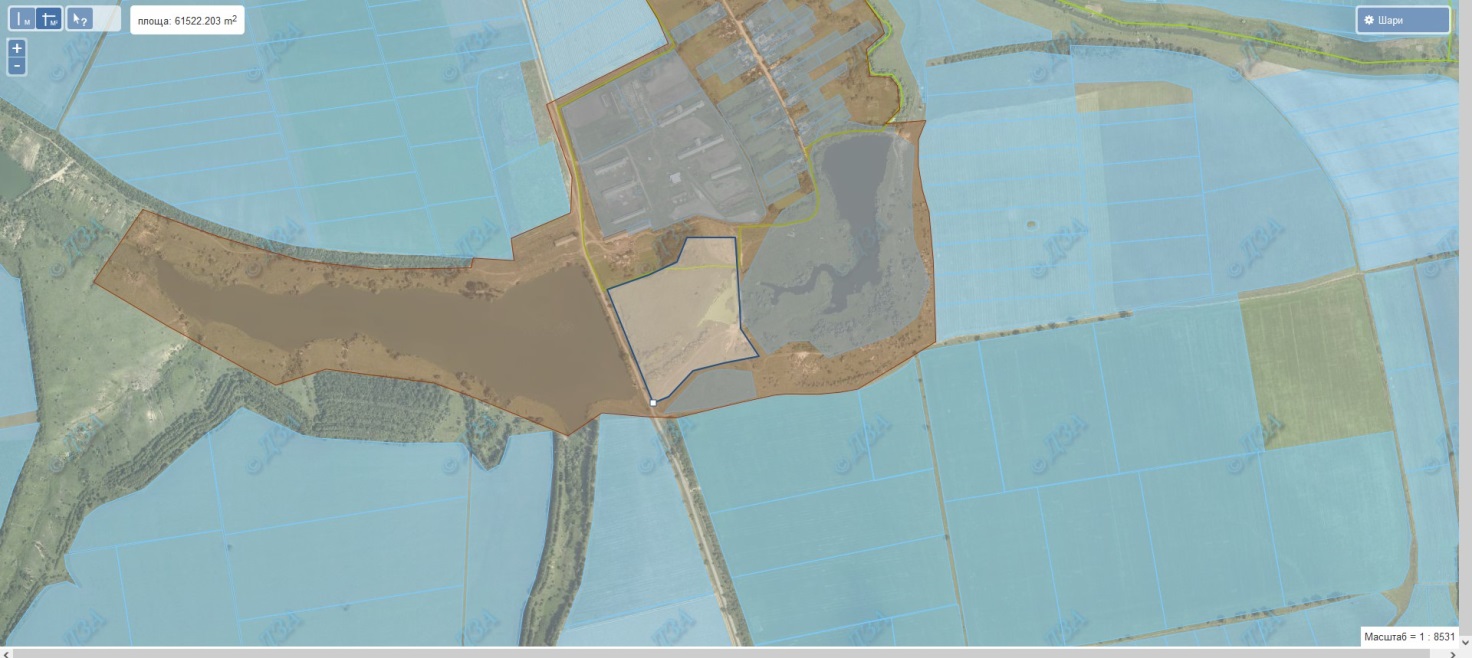 ПРОЄКТ № 2519ПЕРВОЗВАНІВСЬКА СІЛЬСЬКА РАДАКРОПИВНИЦЬКОГО РАЙОНУ  КІРОВОГРАДСЬКОЇ ОБЛАСТІ_______ СЕСІЯ ВОСЬМОГО  СКЛИКАННЯРІШЕННЯвід «» _____ 2024 року                                                                               № с. ПервозванівкаПро внесення змін в рішення ХХХVІ сесії VІІІ скликання від 19.12.2023 року № 2288 «Про затвердження проєкту землеустрою щодо відведення земельної ділянки в оренду гр. Котляр Надії Вікторівні» Керуючись п. 34 ч. 1 ст. 26 Закону України «Про місцеве самоврядування в Україні», ст. 12, 19, 20, 50, 51, 55, 57 Земельного кодексу України, Законом України «Про землеустрій» та заслухавши начальника відділу земельних відносин та комунальної власності Гордієнко І.М., сільська радаВИРІШИЛА:1.Внести зміни в рішення ХХХVІ сесії VІІІ скликання від 19.12.2023 року № 2288 «Про затвердження проєкту землеустрою щодо відведення земельної ділянки в оренду гр. Котляр Надії Вікторівні», а саме: доповнити рішення пунктом 3 такого змісту «3. Здійснити державну реєстрацію права комунальної власності на земельну ділянку за Первозванівською сільською радою (код ЄДРПОУ 04365098) в Державному реєстрі прав.»2. Пункти 3,4,5,6 відповідно вважати пунктами 4,5,6,7.3. Решта пунктів залишити без змін.Сільський голова                                                              Прасковія МУДРАКПРОЄКТ № 2520ПЕРВОЗВАНІВСЬКА СІЛЬСЬКА РАДАКРОПИВНИЦЬКОГО РАЙОНУ  КІРОВОГРАДСЬКОЇ ОБЛАСТІ_______ СЕСІЯ ВОСЬМОГО  СКЛИКАННЯРІШЕННЯвід «» _____ 2024 року                                                                               № с. ПервозванівкаПро внесення змін в рішення ХХХVІ сесії VІІІ скликання від 19.12.2023 року № 2289 «Про затвердження проєкту землеустрою щодо відведення земельної ділянки в оренду гр. Пишному Станіславу Володимировичу» Керуючись п. 34 ч. 1 ст. 26 Закону України «Про місцеве самоврядування в Україні», ст. 12, 19, 20, 50, 51, 55, 57 Земельного кодексу України, Законом України «Про землеустрій» та заслухавши начальника відділу земельних відносин та комунальної власності Гордієнко І.М., сільська радаВИРІШИЛА:1.Внести зміни в рішення ХХХVІ сесії VІІІ скликання від 19.12.2023 року № 2289 «Про затвердження проєкту землеустрою щодо відведення земельної ділянки в оренду гр. Пишному Станіславу Володимировичу», а саме: доповнити рішення пунктом 3 такого змісту «3. Здійснити державну реєстрацію права комунальної власності на земельну ділянку за Первозванівською сільською радою (код ЄДРПОУ 04365098) в Державному реєстрі прав.»2. Пункти 3,4,5,6 відповідно вважати пунктами 4,5,6,7.3. Решта пунктів залишити без змін.Сільський голова                                                              Прасковія МУДРАКПРОЄКТ № 2521ПЕРВОЗВАНІВСЬКА СІЛЬСЬКА РАДАКРОПИВНИЦЬКОГО РАЙОНУ  КІРОВОГРАДСЬКОЇ ОБЛАСТІ_______ СЕСІЯ ВОСЬМОГО  СКЛИКАННЯРІШЕННЯвід «» _____ 2024 року                                                                               № с. ПервозванівкаПро внесення змін в рішення ХХХVІ сесії VІІІ скликання від 19.12.2023 року № 2291 «Про затвердження проєкту землеустрою щодо відведення земельної ділянки в оренду гр. Малишко Інні Миколаївні» Керуючись п. 34 ч. 1 ст. 26 Закону України «Про місцеве самоврядування в Україні», ст. 12, 19, 20, 50, 51, 55, 57 Земельного кодексу України, Законом України «Про землеустрій» та заслухавши начальника відділу земельних відносин та комунальної власності Гордієнко І.М., сільська радаВИРІШИЛА:1.Внести зміни в рішення ХХХVІ сесії VІІІ скликання від 19.12.2023 року № 2291 «Про проєкту затвердження землеустрою щодо відведення земельної ділянки в оренду гр. Малишко Інні Миколаївні», а саме: доповнити рішення пунктом 3 такого змісту «3. Здійснити державну реєстрацію права комунальної власності на земельну ділянку за Первозванівською сільською радою (код ЄДРПОУ 04365098) в Державному реєстрі прав.»2. Пункти 3,4,5,6 відповідно вважати пунктами 4,5,6,7.3. Решта пунктів залишити без змін.Сільський голова                                                              Прасковія МУДРАКПРОЄКТ № 2522ПЕРВОЗВАНІВСЬКА СІЛЬСЬКА РАДАКРОПИВНИЦЬКОГО РАЙОНУ  КІРОВОГРАДСЬКОЇ ОБЛАСТІ_______ СЕСІЯ ВОСЬМОГО  СКЛИКАННЯРІШЕННЯвід «» _____ 2024 року                                                                               № с. ПервозванівкаПро внесення змін в рішення ХХХVІ сесії VІІІ скликання від 19.12.2023 року № 2293 «Про затвердження проєкту землеустрою щодо відведення земельної ділянки в оренду гр. Чернявському Олегу Володимировичу» Керуючись п. 34 ч. 1 ст. 26 Закону України «Про місцеве самоврядування в Україні», ст. 12, 19, 20, 50, 51, 55, 57 Земельного кодексу України, Законом України «Про землеустрій» та заслухавши начальника відділу земельних відносин та комунальної власності Гордієнко І.М., сільська радаВИРІШИЛА:1.Внести зміни в рішення ХХХVІ сесії VІІІ скликання від 19.12.2023 року № 2293 «Про затвердження проєкту землеустрою щодо відведення земельної ділянки в оренду гр. Чернявському Олегу Володимировичу», а саме: доповнити рішення пунктом 3 такого змісту «3. Здійснити державну реєстрацію права комунальної власності на земельну ділянку за Первозванівською сільською радою (код ЄДРПОУ 04365098) в Державному реєстрі прав.»2. Пункти 3,4,5,6 відповідно вважати пунктами 4,5,6,7.3. Решта пунктів залишити без змін.Сільський голова                                                              Прасковія МУДРАКПРОЄКТ № 2523ПЕРВОЗВАНІВСЬКА СІЛЬСЬКА РАДАКРОПИВНИЦЬКОГО РАЙОНУ  КІРОВОГРАДСЬКОЇ ОБЛАСТІ_______ СЕСІЯ ВОСЬМОГО  СКЛИКАННЯРІШЕННЯвід «» _____ 2024 року                                                                               № с. ПервозванівкаПро внесення змін в рішення ХХХVІ сесії VІІІ скликання від 19.12.2023 року № 2295 «Про затвердження проєкту землеустрою щодо відведення земельної ділянки на умовах оренди терміном на 10 (десять) років гр. Решетнікову Максиму Володимировичу» Керуючись п. 34 ч. 1 ст. 26 Закону України «Про місцеве самоврядування в Україні», ст. 12, 19, 20, 50, 51, 55, 57 Земельного кодексу України, Законом України «Про землеустрій» та заслухавши начальника відділу земельних відносин та комунальної власності Гордієнко І.М., сільська радаВИРІШИЛА:1.Внести зміни в рішення ХХХVІ сесії VІІІ скликання від 19.12.2023 року № 2295 «Про затвердження проєкту землеустрою щодо відведення земельної ділянки на умовах оренди терміном на 10 (десять) років гр. Решетнікову Максиму Володимировичу», а саме: доповнити рішення пунктом 3 такого змісту «3. Здійснити державну реєстрацію права комунальної власності на земельну ділянку за Первозванівською сільською радою (код ЄДРПОУ 04365098) в Державному реєстрі прав.»2. Пункти 3,4,5,6 відповідно вважати пунктами 4,5,6,7.3. Решта пунктів залишити без змін.Сільський голова                                                              Прасковія МУДРАКПРОЄКТ № 2524ПЕРВОЗВАНІВСЬКА СІЛЬСЬКА РАДАКРОПИВНИЦЬКОГО РАЙОНУ  КІРОВОГРАДСЬКОЇ ОБЛАСТІ_______ СЕСІЯ ВОСЬМОГО  СКЛИКАННЯРІШЕННЯвід «» _____ 2024 року                                                                               № с. ПервозванівкаПро внесення змін в рішення ХХХVІ сесії VІІІ скликання від 19.12.2023 року № 2297 «Про затвердження проєкту землеустрою щодо відведення земельної ділянки в оренду гр. Руденко Юлії Віталіївні» Керуючись п. 34 ч. 1 ст. 26 Закону України «Про місцеве самоврядування в Україні», ст. 12, 19, 20, 50, 51, 55, 57 Земельного кодексу України, Законом України «Про землеустрій» та заслухавши начальника відділу земельних відносин та комунальної власності Гордієнко І.М., сільська радаВИРІШИЛА:1.Внести зміни в рішення ХХХVІ сесії VІІІ скликання від 19.12.2023 року № 2297 «Про затвердження проєкту землеустрою щодо відведення земельної ділянки в оренду гр. Руденко Юлії Віталіївні», а саме: доповнити рішення пунктом 3 такого змісту «3. Здійснити державну реєстрацію права комунальної власності на земельну ділянку за Первозванівською сільською радою (код ЄДРПОУ 04365098) в Державному реєстрі прав.»2. Пункти 3,4,5,6 відповідно вважати пунктами 4,5,6,7.3. Решта пунктів залишити без змін.Сільський голова                                                              Прасковія МУДРАКПРОЄКТ № 2525ПЕРВОЗВАНІВСЬКА СІЛЬСЬКА РАДАКРОПИВНИЦЬКОГО РАЙОНУ  КІРОВОГРАДСЬКОЇ ОБЛАСТІ_______ СЕСІЯ ВОСЬМОГО  СКЛИКАННЯРІШЕННЯвід «» _____ 2024 року                                                                               № с. ПервозванівкаПро внесення змін в договір оренди земельної ділянки від 08.12.2017 року номер запису про інше речове право: 23905044 Ладюк Надії ОлександрівниКеруючись статтями 12, 19, 38, 83, 93, 120, 122, 123, 124 Земельного кодексу України, статтею 7 Закону України «Про оренду землі», ст. 26 Закону України «Про місцеве самоврядування в Україні», Законом України «Про державну реєстрацію речових прав на нерухоме майно та їх обтяжень», розглянувши заяву гр. Думанської Оксани Анатоліївни від 12.02.2024 року власника об’єкта нерухомості, сільська радаВИРІШИЛА:Внести зміни та замінити сторону до діючого договору оренди землі від 08.12.2017 року номер запису про інше речове право: 23905044 укладеному на земельну ділянку площею 0,0074 га, у тому числі: 0,0074 га малоповерхова забудова для будівництва та обслуговування будівель торгівлі (код КВЦПЗД – 03.07) кадастровий номер 3522580901:51:000:0033, що перебуває в комунальній власності за адресою: вул. Боженка, 165 а с. Бережинка Кропивницького району Кіровоградської області шляхом укладання додаткової угоди, а саме:В ПРЕАМБУЛІ:«ОРЕНДОДАВЕЦЬ: Бережинська сільська рада Кропивницького району (код ЄДРПОУ 04365141), в особі сільського голови Бондаренко Наталії Володимирівни, що діє на підставі Закону України «Про місцеве самоврядування в Україні», ст. 12 Земельного кодексу України, з одного боку, таОРЕНДАР: Ладюк Надія Олександрівна реєстраційний номер облікової картки платника податків: 1852715081, що діє на підставі Земельного кодексу України з другого, уклали цей договір про нижчевикладене:»ЗАМІНИТИ НА:ОРЕНДОДАВЕЦЬ: Первозванівська сільська рада, (код ЄДРПОУ 04365098), в особі сільського голови Мудрак Прасковії Петрівни, що діє на підставі Закону України «Про місцеве самоврядування в Україні», ст. 12 Земельного кодексу України, з одного боку таОРЕНДАР: Думанська Оксана Анатоліївна реєстраційний номер облікової картки платника податків: 2752112123, що діє на підставі Земельного кодексу України з другого, уклали цей договір про нижчевикладене:»Пункт 9 «Орендна плата вноситься орендарем у розмірі 3% від нормативної грошової оцінки земельної ділянки на рік.»замінити на:«Орендна плата вноситься орендарем у розмірі 10% від нормативної грошової оцінки земельної діялнки на рік»Розділ «Реквізити сторін» викласти у наступній редакції:Решту пунктів договору оренди землі від 05.12.2017 року, який зареєстрований 08.12.2017 року залишити без змін.Доручити сільському голові Первозванівської сільської ради Мудрак Прасковії Петрівні оформити з орендарем додаткову угоду до договору оренди землі, здійснити державну реєстрацію права комунальної власності на земельну ділянку за Первозванівською сільською радою (код ЄДРПОУ 04365098) в Державному реєстрі прав.Гр. Думанській Оксані Анатоліївні, забезпечити проведення державної реєстрації права оренди земельної ділянки та у порядку встановленому чинним законодавством України надати один примірник додаткової угоди та договору до Первозванівської сільської ради Кропивницького району Кіровоградської області.Контроль за виконанням даного рішення покласти на постійну комісію з питань бюджету, фінансів, соціально-економічного розвитку, інвестиційної політики, законності, діяльності ради, депутатської етики, регуляторної політики, регламенту, регулювання земельних відносин, містобудування, комунальної власності, промисловості, будівництва, транспорту, енергетики, зв’язку, сфери послуг та житлово-комунального господарства.Сільський голова                                                              Прасковія МУДРАКПРОЄКТ № 2526ПЕРВОЗВАНІВСЬКА СІЛЬСЬКА РАДАКРОПИВНИЦЬКОГО РАЙОНУ  КІРОВОГРАДСЬКОЇ ОБЛАСТІ_______ СЕСІЯ ВОСЬМОГО  СКЛИКАННЯРІШЕННЯвід «» _____ 2024 року                                                                               № с. ПервозванівкаПро внесення змін в рішення ХХХVI сесії VІІІ скликання від 19.12.2023 року № 2285 «Про затвердження проєкту землеустрою щодо відведення земельної ділянки в оренду ТОВ «УКРТАУЕР» Керуючись статтями 12, 19, 38, 75, 83, 93, 120, 122, 123, 124 Земельного кодексу України, статтею 6 Закону України «Про оренду землі», ст. 26 Закону України «Про місцеве самоврядування в Україні», Законом України «Про державну реєстрацію речових прав на нерухоме майно та їх обтяжень» та заслухавши представника ТОВ «УКРТАУЕР» Михайлішина Сергія Івановича від 05.02.2024 року, сільська радаВИРІШИЛА:1.Внести зміни в рішення ХХХVІ сесії VІІІ скликання від 19.12.2023 року № 2285 «Про затвердження проєкту землеустрою щодо відведення земельної ділянки в оренду ТОВ «УКРТАУЕР», а саме: пункт 2 виключити з даного рішення;відповідно пункти 3,4,5,6,7,8 вважати пунктами 2,3,4,5,6,7.2. Контроль за виконанням даного рішення покласти на постійну комісію з питань бюджету, фінансів, соціально-економічного розвитку, інвестиційної політики, законності, діяльності ради, депутатської етики, регуляторної політики, регламенту, регулювання земельних відносин, містобудування, комунальної власності, промисловості, будівництва, транспорту, енергетики, зв’язку, сфери послуг та житлово-комунального господарства.Сільський голова                                                              Прасковія МУДРАКПРОЄКТ № 2527ПЕРВОЗВАНІВСЬКА СІЛЬСЬКА РАДАКРОПИВНИЦЬКОГО РАЙОНУ  КІРОВОГРАДСЬКОЇ ОБЛАСТІ_______ СЕСІЯ ВОСЬМОГО  СКЛИКАННЯРІШЕННЯвід «» _____ 2024 року                                                                               № с. ПервозванівкаПро внесення змін в рішення ХХХVI сесії VІІІ скликання від 19.12.2023 року № 2286 «Про затвердження проєкту землеустрою щодо відведення земельної ділянки в оренду ТОВ «УКРТАУЕР» Керуючись статтями 12, 19, 38, 75, 83, 93, 120, 122, 123, 124 Земельного кодексу України, статтею 6 Закону України «Про оренду землі», статті 26 Закону України «Про місцеве самоврядування в Україні», Законом України «Про державну реєстрацію речових прав на нерухоме майно та їх обтяжень» та заслухавши в особі представника ТОВ «УКРТАУЕР» Михайлішина Сергія Івановича від 05.02.2024 року, сільська радаВИРІШИЛА:1.Внести зміни в рішення ХХХVІ сесії VІІІ скликання від 19.12.2023 року № 2286 «Про затвердження проєкту землеустрою щодо відведення земельної ділянки в оренду ТОВ «УКРТАУЕР», а саме: пункт 2 виключити з даного рішення;відповідно пункти 3,4,5,6,7,8 вважати пунктами 2,3,4,5,6,7.2. Контроль за виконанням даного рішення покласти на постійну комісію з питань бюджету, фінансів, соціально-економічного розвитку, інвестиційної політики, законності, діяльності ради, депутатської етики, регуляторної політики, регламенту, регулювання земельних відносин, містобудування, комунальної власності, промисловості, будівництва, транспорту, енергетики, зв’язку, сфери послуг та житлово-комунального господарства.Сільський голова                                                              Прасковія МУДРАКПРОЄКТ № 2528ПЕРВОЗВАНІВСЬКА СІЛЬСЬКА РАДАКРОПИВНИЦЬКОГО РАЙОНУ  КІРОВОГРАДСЬКОЇ ОБЛАСТІ_______ СЕСІЯ ВОСЬМОГО  СКЛИКАННЯРІШЕННЯвід «» _____ 2024 року                                                                               № с. ПервозванівкаПро внесення змін в договір оренди земельної ділянки від 13.02.2023 року номер запису про інше речове право: 49245341 ТОВ «Юкрейн Тауер Компані»Керуючись статтями 12, 19, 38, 75, 83, 93, 120, 122, 123, 124 Земельного кодексу України, статтею 6 Закону України «Про оренду землі», статтею 26 Закону України «Про місцеве самоврядування в Україні», Законом України «Про державну реєстрацію речових прав на нерухоме майно та їх обтяжень», розглянувши заяву представника ТОВ «Юкрейн Тауер Компані» Тетяни Землянської від 19.01.2024 року, сільська радаВИРІШИЛА:Внести зміни до договору оренди землі від 13.02.2023 року номер запису про інше речове право: 49245341 на земельну ділянку площею 0,0048 га  для розміщення та експлуатації об'єктів і споруд електронних комунікацій (код КВПЦЗД 13.01) кадастровий номер 3522582400:02:000:0070 за рахунок категорії земель промисловості, транспорту, електронних комунікацій, енергетики, оборони та іншого призначення, яка знаходиться за адресою: Кіровоградська область, Кропивницький район, с. Новогригорівка, а саме:Пункт 5 викласти в наступній редакції: «Нормативно грошова оцінка земельної ділянки (кадастровий номер земельної ділянки 3522582400:02:000:0070) становить 4670,09 грн (чотири тисячі шістсот сімдесят гривень дев’ять копійок)»;Пункт 9 викласти в наступній редакції: «Розмір орендної плати за земельну ділянку площею 0,0048 га, становить 12 % (дванадцять відсотків) від розрахунку нормативної грошової оцінки земельної ділянки, що становить 560,41 грн (п’ятсот шістдесят гривень сорок одна копійка) в рік».Решту пунктів залишити без змін.ТОВ «Юкрейн Тауер Компані» забезпечити проведення державної реєстрації права оренди земельної ділянки та у порядку встановленому чинним законодавством України надати один примірник додаткової угоди та договору до Первозванівської сільської ради Кропивницького району Кіровоградської області.Контроль за виконанням даного рішення покласти на постійну комісію з питань бюджету, фінансів, соціально-економічного розвитку, інвестиційної політики, законності, діяльності ради, депутатської етики, регуляторної політики, регламенту, регулювання земельних відносин, містобудування, комунальної власності, промисловості, будівництва, транспорту, енергетики, зв’язку, сфери послуг та житлово-комунального господарства.Сільський голова                                                              Прасковія МУДРАКПРОЄКТ № 2529ПЕРВОЗВАНІВСЬКА СІЛЬСЬКА РАДАКРОПИВНИЦЬКОГО РАЙОНУ  КІРОВОГРАДСЬКОЇ ОБЛАСТІ_______ СЕСІЯ ВОСЬМОГО  СКЛИКАННЯРІШЕННЯвід «» _____ 2024 року                                                                               № с. ПервозванівкаПро внесення змін в рішення XХХVI сесії VІІІ скликання від 19.12.2023 року № 2296 «Про затвердження проєкту землеустрою щодо відведення земельної ділянки у власність шляхом зміни цільового призначення гр. Романенко Валентині Іванівні»Керуючись ст. ст. 12, 19, 20, 35, 38, 81, 122, 123,124 Земельного Кодексу України, ст. 26, 60 Закону України «Про місцеве самоврядування в Україні», ст. 50 Закону України «Про землеустрій», Законом України «Про державну реєстрацію речових прав на нерухоме майно та їх обтяжень», Законом України  «Про внесення змін до деяких законодавчих актів України щодо вдосконалення системи управління та дерегуляції у сфері земельних відносин» від 28.04.2021 року № 1423-ІХ, Законом України «Про внесення змін до деяких законодавчих актів України щодо відновлення системи оформлення прав оренди земельних ділянок сільськогосподарського призначення та удосконалення законодавства щодо охорони земель» від 19.10.2022 року № 2698-ІХ, заслухавши заяву гр. Романеко Валентини Іванівни від 01.02.2024 року, сільська радаВИРІШИЛА:Внести зміни в рішення XХХVІ сесії VІІІ скликання від 19.12.2023 року № 2296 «Про затвердження проєкту землеустрою щодо відведення земельної ділянки у власність шляхом зміни цільового призначення гр. Романенко Валентині Іванівні», а саме: пункт 1 даного рішення викласти в новій редакції:1.Затвердити проєкт землеустрою щодо зміни цільового призначення земельних ділянок, які перебувають у власності гр. Романенко Валентини Іванівни загальною площею 4,8000 га, у тому числі: – ділянка площею 1,4165 га, з них по угіддях: рілля – 1,4165 га, кадастровий номер 3522587600:02:000:0140 для ведення товарного сільськогосподарського виробництва (код КВЦПЗД 01.01) із категорії земель сільськогосподарського призначення – на категорію земель промисловості, транспорту, електронних комунікацій, енергетики, оборони та іншого призначення – для розміщення та експлуатації основних, підсобних і допоміжних будівель та споруд підприємств переробної, машинобудівної та іншої промисловості (код КВЦПЗД 11.02) (створення території об’єктів виробничого призначення – холодильника та інших будівель та споруд закладів) в тому числі по угіддях: (код КВЗУ – 011.01 землі під будівлями та спорудами промислових підприємств на території Первозванівської сільської ради Кропивницького району;– ділянка площею 3,3835 га, з них по угіддях: рілля – 3,3835 га, кадастровий номер 3522587600:02:000:0134 для ведення товарного сільськогосподарського виробництва (код КВЦПЗД 01.01) із категорії земель сільськогосподарського призначення – на категорію земель промисловості, транспорту, електронних комунікацій, енергетики, оборони та іншого призначення – для розміщення та експлуатації основних, підсобних і допоміжних будівель та споруд підприємств переробної, машинобудівної та іншої промисловості (код КВЦПЗД 11.02) (створення території об’єктів виробничого призначення – холодильника та інших будівель та споруд закладів) в тому числі по угіддях: (код КВЗУ – 011.01 землі під будівлями та спорудами промислових підприємств на території Первозванівської сільської ради Кропивницького району.2. Решту пунктів залишити без змін.3. Контроль за виконанням даного рішення залишаю за собою.Сільський голова                                                               Прасковія МУДРАКПРОЄКТ № 2530ПЕРВОЗВАНІВСЬКА СІЛЬСЬКА РАДАКРОПИВНИЦЬКОГО РАЙОНУ  КІРОВОГРАДСЬКОЇ ОБЛАСТІ_______ СЕСІЯ ВОСЬМОГО  СКЛИКАННЯРІШЕННЯвід «» _____ 2024 року                                                                               № с. ПервозванівкаПро затвердження технічної документації із землеустрою щодо інвентаризації земельної ділянки сільськогосподарського призначенняКеруючись ст. ст. 12, 22, 121, 122, 125, 126, 186 Земельного Кодексу України, ст. 26 Закону України «Про місцеве самоврядування в Україні», ст. ст. 19, 30, 57 Закону України «Про землеустрій», Законом України «Про внесення змін до деяких законодавчих актів України щодо вдосконалення системи управління та дерегуляції у сфері земельних відносин» від 28.04.2021 року № 1423-ІХ, Законом України «Про державну реєстрацію речових прав на нерухоме майно та їх обтяжень», розглянувши технічну документацію, сільська радаВИРІШИЛА:1.Затвердити технічну документацію із землеустрою щодо інвентаризації земель сільськогосподарського призначення площею 6,5061 га, у тому числі: землі під сільськогосподарськими та іншими господарськими будівлями і дворами для ведення товарного сільськогосподарського виробництва (код КВЦПЗД – 01.01), кадастровий номер 3522587600:51:000:0016, яка перебуває в оренді ТОВ «Технополь Агро» відповідно до договору оренди землі від 05.08.2016 року, номер запису про інше речове право: 15837225 за рахунок земель комунальної власності на території Первозванівської сільської ради Кропивницького району, Кіровоградської області.2. Внести відомості до Державного земельного кадастру відповідно до вимог чинного законодавства.3.Землевпоряднику сільської ради внести необхідні зміни в земельно – облікові документи.4.Контроль за виконанням даного рішення покласти на постійну комісію з питань бюджету, фінансів, соціально-економічного розвитку, інвестиційної політики, законності, діяльності ради, депутатської етики, регуляторної політики, регламенту, регулювання земельних відносин, містобудування, комунальної власності, промисловості, будівництва, транспорту, енергетики, зв’язку, сфери послуг та житлово-комунального господарства.Сільський голова                                                                  Прасковія МУДРАКПРОЄКТ № 2531ПЕРВОЗВАНІВСЬКА СІЛЬСЬКА РАДАКРОПИВНИЦЬКОГО РАЙОНУ  КІРОВОГРАДСЬКОЇ ОБЛАСТІ_______ СЕСІЯ ВОСЬМОГО  СКЛИКАННЯРІШЕННЯвід «» _____ 2024 року                                                                               № с. ПервозванівкаПро затвердження технічної документації із землеустрою щодо інвентаризації земель рекреаційного призначенняКеруючись ст. ст. 12, 50, 51, 79-1, 121, 122, 125, 126, 186 Земельного Кодексу України, ст. 26 Закону України «Про місцеве самоврядування в Україні», ст. ст. 19, 30, 57 Закону України «Про землеустрій», Законом України «Про внесення змін до деяких законодавчих актів України щодо вдосконалення системи управління та дерегуляції у сфері земельних відносин» від 28.04.2021 року № 1423-ІХ, Законом України «Про державну реєстрацію речових прав на нерухоме майно та їх обтяжень», розглянувши технічну документацію, сільська радаВИРІШИЛА:1.Затвердити технічну документацію із землеустрою щодо інвентаризації земель рекреаційного призначення загальною площею 6,1185 га, у тому числі: - землі, які використовуються для відпочинку та оздоровлення 6,1185 га, для будівництва та обслуговування об’єктів рекреаційного призначення (код КВЦПЗД – 07.01), кадастровий номер 3522587600:51:000:0380 за рахунок земель комунальної власності в межах населеного пункту с. Федорівка  Кропивницького району,  Кіровоградської області.2. Здійснити державну реєстрацію права комунальної власності на земельну ділянку за Первозванівською сільською радою (код ЄДРПОУ 04365098) в Державному реєстрі прав.3.Землевпоряднику сільської ради внести необхідні зміни в земельно – облікові документи.4.Контроль за виконанням даного рішення покласти на постійну комісію з питань бюджету, фінансів, соціально-економічного розвитку, інвестиційної політики, законності, діяльності ради, депутатської етики, регуляторної політики, регламенту, регулювання земельних відносин, містобудування, комунальної власності, промисловості, будівництва, транспорту, енергетики, зв’язку, сфери послуг та житлово-комунального господарства.Сільський голова                                                               Прасковія МУДРАКПРОЄКТ № 2532ПЕРВОЗВАНІВСЬКА СІЛЬСЬКА РАДАКРОПИВНИЦЬКОГО РАЙОНУ  КІРОВОГРАДСЬКОЇ ОБЛАСТІ_______ СЕСІЯ ВОСЬМОГО  СКЛИКАННЯРІШЕННЯвід «» _____ 2024 року                                                                               № с. ПервозванівкаПро затвердження технічної документації із землеустрою щодо інвентаризації земель рекреаційного призначенняКеруючись ст. ст. 12, 50, 51, 79-1, 121, 122, 125, 126, 186 Земельного Кодексу України, ст. 26 Закону України «Про місцеве самоврядування в Україні», ст. ст. 19, 30, 57 Закону України «Про землеустрій», Законом України «Про внесення змін до деяких законодавчих актів України щодо вдосконалення системи управління та дерегуляції у сфері земельних відносин» від 28.04.2021 року № 1423-ІХ, Законом України «Про державну реєстрацію речових прав на нерухоме майно та їх обтяжень», розглянувши технічну документацію, сільська рада ВИРІШИЛА:1. Затвердити технічну документацію із землеустрою щодо інвентаризації земель рекреаційного призначення загальною площею 4,5303 га, у тому числі: - землі, які використовуються для відпочинку та оздоровлення 4,5303 га, для будівництва та обслуговування об’єктів рекреаційного призначення (код КВЦПЗД – 07.01), кадастровий номер 3522583600:02:000:0065 за рахунок земель комунальної власності в межах населеного пункту с. Калинівка Кропивницького району, Кіровоградської області. 2. Здійснити державну реєстрацію права комунальної власності на земельну ділянку за Первозванівською сільською радою (код ЄДРПОУ 04365098) в Державному реєстрі прав.3.Землевпоряднику сільської ради внести необхідні зміни в земельно – обліковідокументи.4.Контроль за виконанням даного рішення покласти на постійну комісію з питань бюджету, фінансів, соціально-економічного розвитку, інвестиційної політики, законності, діяльності ради, депутатської етики, регуляторної політики, регламенту, регулювання земельних відносин, містобудування, комунальної власності, промисловості, будівництва, транспорту, енергетики, зв’язку, сфери послуг та житлово-комунального господарства.Сільський голова                                                                   Прасковія МУДРАКПРОЄКТ № 2533ПЕРВОЗВАНІВСЬКА СІЛЬСЬКА РАДАКРОПИВНИЦЬКОГО РАЙОНУ  КІРОВОГРАДСЬКОЇ ОБЛАСТІ_______ СЕСІЯ ВОСЬМОГО  СКЛИКАННЯРІШЕННЯвід «» _____ 2024 року                                                                               № с. ПервозванівкаПро продаж права оренди земельної ділянки на конкурентних засадах (земельних торгах), які виставлятимуть на земельні торги окремим лотом та затвердження технічної документації із землеустрою щодо інвентаризації земельКеруючись нормами статей 12, 19, 65, 66, 79-1, 83, 93, 122, 123, 124, 127, 134-139 Земельного кодексу України, ст. ст. 19, 30, 57 Закону України «Про землеустрій», статтею 26 Закону України «Про місцеве самоврядування в Україні», Законом України «Про внесення змін до деяких законодавчих актів України щодо вдосконалення системи управління та дерегуляції у сфері земельних відносин» від 28.04.2021 року № 1423-ІХ, Законом України «Про державну реєстрацію речових прав на нерухоме майно та їх обтяжень», Законом України «Про внесення змін до деяких законодавчих актів України щодо продажу земельних ділянок та набуття права користування ними через електронні аукціони» від 18.05.2021 року № 1444-IX, Законом України «Про державну реєстрацію речових прав на нерухоме майно та їх обтяжень», постановою Кабінету Міністрів України «Деякі питання підготовки до проведення та проведення земельних торгів для продажу земельних ділянок та набуття прав користування ними (оренди, суперфіцію, емфітевзису)» від 22.09.2021 року № 1013, з метою ефективного використання земельного фонду Первозванівської сільської ради, створення прозорого механізму набуття права оренди на земельні ділянки комунальної форми власності, збільшення надходжень та залучення додаткових коштів до місцевого бюджет, розглянувши технічну документацію, сільська рада ВИРІШИЛА:1. Включити земельну ділянку загальною площею 4,8473 га, у тому числі: – землі під будівлями та спорудами промислових підприємств площею 4,8473 га для розміщення та експлуатації основних, підсобних і допоміжних будівель та споруд підприємств переробної, машинобудівної та іншої промисловості (код КВЦПЗД – 11.02) кадастровий номер земельної ділянки 3522586600:02:000:0449, за рахунок земель промисловості, транспорту, електронних комунікацій, енергетики, оборони та іншого призначення яка розташована на території Первозванівської сільської ради Кропивницького району, Кіровоградської області до переліку земельних ділянок вільних від забудови, призначених для продажу права оренди на конкурентних засадах (аукціонах).2.Затвердити технічну документацію із землеустрою щодо інвентаризації земель комунальної власності загальною площею 4,8473 га, у тому числі: – землі під будівлями та спорудами промислових підприємств площею 4,8473 га для розміщення та експлуатації основних, підсобних і допоміжних будівель та споруд підприємств переробної, машинобудівної та іншої промисловості (код КВЦПЗД – 11.02) кадастровий номер земельної ділянки 3522586600:02:000:0449, за рахунок земель промисловості, транспорту, електронних комунікацій, енергетики, оборони та іншого призначення, яка перебуває в комунальній власності на території Первозванівської сільської ради Кропивницького району, Кіровоградської області. 3. Здійснити державну реєстрацію права комунальної власності на земельну ділянку за Первозванівською сільською радою (код ЄДРПОУ 04365098) в Державному реєстрі прав.4. Продати на земельних торгах право оренди на земельну ділянку комунальної власності загальною площею 4,8473 га, у тому числі: – землі під будівлями та спорудами промислових підприємств площею 4,8473 га для розміщення та експлуатації основних, підсобних і допоміжних будівель та споруд підприємств переробної, машинобудівної та іншої промисловості (код КВЦПЗД – 11.02) кадастровий номер земельної ділянки 3522586600:02:000:0449 із категорії земель промисловості, транспорту, електронних комунікацій, енергетики, оборони та іншого призначення, терміном користування земельною ділянкою – 10 (десять) років, нормативна грошова оцінка якої складає 7072391,06 (Сім мільйонів сімдесят дві тисячі триста дев’яносто один) гривень 06 копійок.5. Приймаючи до уваги проведення земельних торгів без залучення бюджетних коштів з послідуючим відшкодуванням понесених витрат виконавцю земельних торгів на підготовку та проведення земельних торгів переможцем торгів.6. Витрати (видатки), здійснені на підготовку лота для продажу на земельних торгах відшкодовуються переможцем земельних торгів у порядку, встановленому Кабінетом Міністрів України організатору земельних торгів.7. Земельні торги проводяться відповідно до договору між організатором земельних торгів та оператором електронного майданчика.8. Встановити стартову ціну продажу права оренди на рівні 3 % від нормативних грошових оцінок земельних ділянок.9. Визначити умови продажу права оренди на земельну ділянку згідно з додатком відповідно до чинного законодавства, встановивши наступне:9.1. Стартова ціна лота з продажу права оренди на земельну ділянку 4,8473 га кадастровий номер 3522586600:02:000:0449 становить 3 % від нормативної грошової оцінки земельної ділянки, що складає 212171 грн. 73 коп. (двісті дванадцять тисяч сто сімдесят одна гривня сімдесят три копійки);9.2. Гарантійний внесок становить 30 % від стартової ціни продажу лота, що складає 63651 грн. 52 коп. (шістдесят три тисячі шістсот п’ятдесят одна гривня п’ятдесят дві копійки);9.3. Крок земельних торгів у формі аукціону з продажу права оренди земельної ділянки становить 1 % від стартової ціни лота, що складає 2121 грн. 72 коп. (дві тисячі сто двадцять одна гривня сімдесят дві копійки).10. Продати право оренди на земельних торгах у формі аукціону згідно з додатком до цього рішення.11. Відділу земельних відносин та комунальної власності Первозванівської сільської ради:11.1 Забезпечити організацію та проведення земельних торгів у формі аукціону з продажу права оренди земельної ділянки та для проведення земельних торгів організатор земельних торгів укладає з оператором електронного майданчика, підключеного до електронної торгової системи, договір про організацію та проведення земельних торгів.11.2 Забезпечити оформлення договору оренди земельної ділянки з переможцем аукціону за ціною та на умовах, визначених у додатку до цього рішення.11.3 Здійснити державну реєстрацію речового права на земельну ділянку;11.4 Після укладення з оператором електронного майданчика договору про організацію та проведення земельних торгів через особистий кабінет оприлюднити в електронній торговій системі оголошення про проведення земельних торгів не пізніше ніж через 90 календарних днів після прийняття рішення, передбаченого частиною четвертою статті 136 Кодексу.11.5 Гарантійний внесок, сплачений переможцем до початку торгів, зараховується до купівельної ціни права оренди на земельну ділянку.11.6 Ціна продажу права оренди земельної ділянки, що набута на земельних торгах, підлягає сплаті переможцем торгів не пізніше 3 (трьох) банківських днів з дня укладання відповідного договору оренди земельної ділянки.11.7 Переможцю земельних торгів провести державну реєстрацію права оренди на земельну ділянку відповідно до чинного законодавства.11.8 У раз відмови учасника-переможця від підписання протоколу земельних торгів, договору оренди земельної ділянки та у разі несплати ним в установлений строк належної суми за придбаний лот, сума гарантійного внеску йому не повертається і результати торгів по цьому лоту анулюються.12. Уповноважити голову Первозванівської сільської ради МУДРАК Прасковію Петрівну підписати протокол земельних торгів та укласти з переможцем земельних торгів договір оренди.13. Контроль за виконанням даного рішення покласти на постійну комісію з питань бюджету, фінансів, соціально-економічного розвитку, інвестиційної політики, законності, діяльності ради, депутатської етики, регуляторної політики, регламенту, регулювання земельних відносин, містобудування, комунальної власності, промисловості, будівництва, транспорту, енергетики, зв’язку, сфери послуг та житлово-комунального господарства.Сільський голова						Прасковія МУДРАКДодаток до рішення Первозванівської сільської ради від ________ року № Умови продажу права оренди земельних ділянок, що розташована на території Первозванівської сільської ради Кропивницького району, Кіровоградської області:1.Місцезнаходження на території Первозванівської сільської ради, Кропивницького району, Кіровоградської області;2. Площею – – 4,8473 га у тому числі по угіддях: у тому числі: – землі під будівлями та спорудами промислових підприємств площею 4,8473 га для розміщення та експлуатації основних, підсобних і допоміжних будівель та споруд підприємств переробної, машинобудівної та іншої промисловості (код КВЦПЗД – 11.02) кадастровий номер земельної ділянки 3522586600:02:000:0449 із категорії земель промисловості, транспорту, електронних комунікацій, енергетики, оборони та іншого призначення.3.Напрямок використання – (код КВЦПЗД – 11.02.) для розміщення та експлуатації основних, підсобних і допоміжних будівель та споруд підприємств переробної, машинобудівної та іншої промисловості. 4.Обов’язкові умови використання земельних ділянок:- Дотримання статей 12, 19, 65, 66, 79-1, 83, 93, 122, 123, 124, 127, 134-139  Земельного кодексу України.5. Умови відведення: оренда.6. Термін оренди – 10 (десять) років.7. Стартова ціна лота з продажу права оренди на земельну ділянку 4,8473 га становить 3 % від нормативної грошової оцінки земельної ділянки, що складає 212171 грн. 73 коп. (двісті дванадцять тисяч сто сімдесят одна гривня сімдесят три копійки).8. Гарантійний внесок становить 30 % від стартової ціни продажу лота, що складає 63651 грн. 52 коп. (шістдесят три тисячі шістсот п’ятдесят одна  гривня п’ятдесят дві копійки).9. Крок земельних торгів у формі аукціону з продажу права оренди земельної ділянки становить 1 % від стартової ціни лота, що складає 2121 грн. 72 коп. (дві тисячі сто двадцять одна гривня сімдесят дві копійки).10. Приступити до використання земельної ділянки після укладання договору оренди земельної ділянки та його державної реєстрації відповідно до Закону України «Про Державну реєстрацію речових прав на нерухоме майно та їх обтяження». Сільський голова                                                                  Прасковія МУДРАКПРОЄКТ № 2534ПЕРВОЗВАНІВСЬКА СІЛЬСЬКА РАДАКРОПИВНИЦЬКОГО РАЙОНУ  КІРОВОГРАДСЬКОЇ ОБЛАСТІ_______ СЕСІЯ ВОСЬМОГО  СКЛИКАННЯРІШЕННЯвід «» _____ 2024 року                                                                               № с. ПервозванівкаПро продаж права оренди земельної ділянки на конкурентних засадах (земельних торгах), які виставлятимуть на земельні торги окремим лотом Керуючись нормами статей 12, 19, 58, 59, 83, 93, 122, 123, 124, 127, 134-139 Земельного кодексу України, ст. 51 Водного кодексу України, статтею 26 Закону України «Про місцеве самоврядування в Україні», Законом України «Про внесення змін до деяких законодавчих актів України щодо вдосконалення системи управління та дерегуляції у сфері земельних відносин» від 28.04.2021 року № 1423-ІХ, Законом України «Про державну реєстрацію речових прав на нерухоме майно та їх обтяжень», Законом України «Про внесення змін до деяких законодавчих актів України щодо продажу земельних ділянок та набуття права користування ними через електронні аукціони» від 18.05.2021 року № 1444-IX, Законом України «Про державну реєстрацію речових прав на нерухоме майно та їх обтяжень», Постановою КМУ «Про затвердження Типового договору оренди землі в комплексі з розташованим на ній водним об’єктом» від 02.06.2021 року № 572, постановою Кабінету Міністрів України «Деякі питання підготовки до проведення та проведення земельних торгів для продажу земельних ділянок та набуття прав користування ними (оренди, суперфіцію, емфітевзису)» від 22.09.2021 року № 1013, з метою ефективного використання земельного фонду Первозванівської сільської ради, створення прозорого механізму набуття права оренди на земельні ділянки комунальної форми власності, збільшення надходжень та залучення додаткових коштів до місцевого бюджет, розглянувши технічну документацію, сільська рада ВИРІШИЛА:1. Здійснити державну реєстрацію права комунальної власності за Первозванівською сільською радою (код ЄДРПОУ 04365098) в Державному реєстрі прав на земельну ділянку площею 2,1236 га, у тому числі по угіддях: під ставками – 1,3822 га, пасовище – 0,6680 га, під гідротехнічними спорудами – 0,0734 га, для рибогосподарських потреб (код КВЦПЗД – 10.07) кадастровий номер земельної ділянки 3522582400:02:000:0021 за рахунок земель водного фонду, що перебувають у комунальній власності на території Первозванівської сільської ради.2. Продати на земельних торгах право оренди на земельну ділянку комунальної власності загальною площею 2,1236 га, у тому числі по угіддях: під ставками – 1,3822 га, пасовище – 0,6680 га, під гідротехнічними спорудами – 0,0734 га, для рибогосподарських потреб (код КВЦПЗД – 10.07) кадастровий номер земельної ділянки 3522582400:02:000:0021 за рахунок земель водного фонду, що перебувають у комунальній власності на території Первозванівської сільської ради, терміном користування земельною ділянкою – 10 (десять) років, нормативна грошова оцінка якої складає 53707 грн. 05 коп. (п’ятдесят три тисячі сімсот сім гривень п’ять копійок).4. Приймаючи до уваги проведення земельних торгів без залучення бюджетних коштів з послідуючим відшкодуванням понесених витрат виконавцю земельних торгів на підготовку та проведення земельних торгів переможцем торгів.5. Витрати (видатки), здійснені на підготовку лота для продажу на земельних торгах відшкодовуються переможцем земельних торгів у порядку, встановленому Кабінетом Міністрів України організатору земельних торгів.6. Земельні торги проводяться відповідно до договору між організатором земельних торгів та оператором електронного майданчика.7. Встановити стартову ціну продажу права оренди на рівні 12 % від нормативних грошових оцінок земельних ділянок.8. Визначити умови продажу права оренди на земельну ділянку згідно з додатком відповідно до чинного законодавства, встановивши наступне:8.1. Стартова ціна лота з продажу права оренди на земельну ділянку 2,1236 га кадастровий номер 3522582400:02:000:0021 становить 12 % від нормативної грошової оцінки земельної ділянки, що складає 6444 грн. 85 коп. (шість тисяч чотириста сорок чотири гривні вісімдесят п’ять копійок);8.2. Гарантійний внесок становить 30 % від стартової ціни продажу лота, що складає 1933 грн. 46 коп. (одна тисяча дев’ятсот тридцять три гривні сорок шість копійок).8.3. Крок земельних торгів у формі аукціону з продажу права оренди земельної ділянки становить 1 % від стартової ціни лота, що складає 64 грн. 45 коп. (шістдесят чотири гривні сорок п’ять копійок).9. Продати право оренди на земельних торгах у формі аукціону згідно з додатком до цього рішення.10. Відділу земельних відносин та комунальної власності Первозванівської сільської ради:10.1 Забезпечити організацію та проведення земельних торгів у формі аукціону з продажу права оренди земельної ділянки та для проведення земельних торгів організатор земельних торгів укладає з оператором електронного майданчика, підключеного до електронної торгової системи, договір про організацію та проведення земельних торгів.10.2 Забезпечити оформлення договору оренди земельної ділянки з переможцем аукціону за ціною та на умовах, визначених у додатку до цього рішення.10.3 Здійснити державну реєстрацію речового права на земельну ділянку;10.4 Після укладення з оператором електронного майданчика договору про організацію та проведення земельних торгів через особистий кабінет оприлюднити в електронній торговій системі оголошення про проведення земельних торгів не пізніше ніж через 90 календарних днів після прийняття рішення, передбаченого частиною четвертою статті 136 Кодексу.10.5 Гарантійний внесок, сплачений переможцем до початку торгів, зараховується до купівельної ціни права оренди на земельну ділянку.10.6 Ціна продажу права оренди земельної ділянки, що набута на земельних торгах, підлягає сплаті переможцем торгів не пізніше 3 (трьох) банківських днів з дня укладання відповідного договору оренди земельної ділянки.10.7 Переможцю земельних торгів провести державну реєстрацію права оренди на земельну ділянку відповідно до чинного законодавства.10.8 У раз відмови учасника-переможця від підписання протоколу земельних торгів, договору оренди земельної ділянки та у разі несплати ним в установлений строк належної суми за придбаний лот, сума гарантійного внеску йому не повертається і результати торгів по цьому лоту анулюються.11. Уповноважити голову Первозванівської сільської ради МУДРАК Прасковію Петрівну підписати протокол земельних торгів та укласти з переможцем земельних торгів договір оренди землі в комплексі з розташованим на ній водним обєктом.12. Контроль за виконанням даного рішення покласти на постійну комісію з питань бюджету, фінансів, соціально-економічного розвитку, інвестиційної політики, законності, діяльності ради, депутатської етики, регуляторної політики, регламенту, регулювання земельних відносин, містобудування, комунальної власності, промисловості, будівництва, транспорту, енергетики, зв’язку, сфери послуг та житлово-комунального господарства.Сільський голова                                                                   Прасковія МУДРАКДодаток до рішення Первозванівської сільської ради від _______ року № Умови продажу права оренди земельних ділянок, що розташована на території Первозванівської сільської ради Кропивницького району, Кіровоградської області:1.Місцезнаходження на території Первозванівської сільської ради, Кропивницького району, Кіровоградської області;2. 2,1236 га, у тому числі по угіддях: під ставками – 1,3822 га, пасовище – 0,6680 га, під гідротехнічними спорудами – 0,0734 га, для рибогосподарських потреб (код КВЦПЗД – 10.07) кадастровий номер земельної ділянки 3522582400:02:000:0021 за рахунок земель водного фонду, що перебувають у комунальній власності на території Первозванівської сільської ради.3.Напрямок використання – (код КВЦПЗД – 10.07.) для рибогосподарських потреб. 4.Обов’язкові умови використання земельних ділянок:- Дотримання статей 12, 19, 58, 59, 83, 93, 122, 123, 124, 127, 134-139 Земельного кодексу України.5. Умови відведення: оренда.6. Термін оренди – 10 (десять) років.7. Стартова ціна лота з продажу права оренди на земельну ділянку 2,2136 га становить 12 % від нормативної грошової оцінки земельної ділянки, що складає 6444 грн. 85 коп. (шість тисяч чотириста сорок чотири гривні вісімдесят п’ять копійок).8. Гарантійний внесок становить 30 % від стартової ціни продажу лота, що складає 1933 грн. 46 коп. (одна тисяча дев’ятсот тридцять три гривні сорок шість копійок).9. Крок земельних торгів у формі аукціону з продажу права оренди земельної ділянки становить 1 % від стартової ціни лота, що складає 64 грн. 45 коп. (шістдесят чотири гривні сорок п’ять копійок).10. Приступити до використання земельної ділянки після укладання договору оренди земельної ділянки та його державної реєстрації відповідно до Закону України «Про Державну реєстрацію речових прав на нерухоме майно та їх обтяження». Сільський голова                                                                  Прасковія МУДРАКПРОЄКТ № 2535ПЕРВОЗВАНІВСЬКА СІЛЬСЬКА РАДАКРОПИВНИЦЬКОГО РАЙОНУ  КІРОВОГРАДСЬКОЇ ОБЛАСТІ_______ СЕСІЯ ВОСЬМОГО  СКЛИКАННЯРІШЕННЯвід «» _____ 2024 року                                                                               № с. ПервозванівкаПро продаж права оренди земельної ділянки на конкурентних засадах (земельних торгах), які виставлятимуть на земельні торги окремим лотом Керуючись нормами статей 12, 19, 65, 66, 67, 83, 93, 122, 123, 124, 127, 134-139 Земельного кодексу України, пунктом 34 статті 26 Закону України «Про місцеве самоврядування в Україні», Законом України «Про землеустрій», Законом України «Про оренду землі», Законом України «Про внесення змін до деяких законодавчих актів України щодо продажу земельних ділянок та набуття права користування ними через електронні аукціони» від 18.05.2021 року № 1444-IX, постановою Кабінету Міністрів України «Деякі питання підготовки до проведення та проведення земельних торгів для продажу земельних ділянок та набуття прав користування ними (оренди, суперфіцію, емфітевзису)» від 22.09.2021 року № 1013 та з метою ефективного використання земельного фонду Первозванівської сільської ради, створення прозорого механізму набуття права оренди на земельні ділянки комунальної форми власності, збільшення надходжень та залучення додаткових коштів до місцевого бюджету, сільська радаВИРІШИЛА:Включити земельну ділянку загальною площею 2,7271 га, у тому числі: – землі під будівлями та спорудами промислових підприємств площею 2,7271 га для розміщення та експлуатації основних, підсобних і допоміжних будівель та споруд підприємств переробної, машинобудівної та іншої промисловості (код КВЦПЗД – 11.02) кадастровий номер земельної ділянки 3522586600:02:000:0471, за рахунок земель промисловості, транспорту, електронних комунікацій, енергетики, оборони та іншого призначення яка розташована на території Первозванівської сільської ради Кропивницького району, Кіровоградської області до переліку земельних ділянок вільних від забудови, призначених для продажу права оренди на конкурентних засадах (земельних торгах) (аукціонах).2. Продати на земельних торгах право оренди на земельну ділянку комунальної власності загальною площею– 2,7271 га, у тому числі: – землі під будівлями та спорудами промислових підприємств площею 2,7271 га для розміщення та експлуатації основних, підсобних і допоміжних будівель та споруд підприємств переробної, машинобудівної та іншої промисловості (код КВЦПЗД – 11.02) кадастровий номер земельної ділянки 3522586600:02:000:0471 із категорії земель промисловості, транспорту, електронних комунікацій, енергетики, оборони та іншого призначення, яка перебуває в комунальній власності на території Первозванівської сільської ради Кропивницького району Кіровоградської області, терміном користування земельною ділянкою – 10 (десять) років, нормативна грошова оцінка якої складає 3825000 грн. 15 коп. (три мільйони вісімсот двадцять пять тисяч гривень п’ятнадцять копійок).3.Приймаючи до уваги проведення земельних торгів без залучення бюджетних коштів з послідуючим відшкодуванням понесених витрат виконавцю земельних торгів на підготовку та проведення земельних торгів переможцем торгів.4.Витрати (видатки), здійснені на підготовку лота для продажу на земельних торгах відшкодовуються переможцем земельних торгів у порядку, встановленому Кабінетом Міністрів України організатору земельних торгів.5.Земельні торги проводяться відповідно до договору між організатором земельних торгів та оператором електронного майданчика.6.Встановити стартову ціну продажу права оренди на рівні 3 % від нормативної грошової оцінки земельної ділянки.7.Визначити умови продажу права оренди на земельну ділянку згідно з додатком відповідно до чинного законодавства, встановивши наступне:7.1. Стартова ціна лота з продажу права оренди на земельну ділянку 2,7271 га становить 3 % від нормативної грошової оцінки земельної ділянки, що складає 114750 грн. 00 коп. (сто чотирнадцять тисяч сімсот пятдесят гривень);7.2. Гарантійний внесок становить 30 % від стартової ціни продажу лота, що складає 34425 грн. 00 коп. (тридцять чотири тисячі чотириста двадцять п’ять гривень).7.3. Крок земельних торгів у формі аукціону з продажу права оренди земельної ділянки становить 1 % від стартової ціни лота, що складає 1147 грн. 50 коп. (одна тисяча сто сорок сім гривень п’ятдесят копійок).8.Продати право оренди на земельних торгах у формі аукціону згідно з додатком до цього рішення.9.Відділу земельних відносин та комунальної власності Первозванівської сільської ради:9.1. Забезпечити організацію та проведення земельних торгів у формі аукціону з продажу права оренди земельної ділянки та для проведення земельних торгів організатор земельних торгів укладає з оператором електронного майданчика, підключеного до електронної торгової системи, договір про організацію та проведення земельних торгів.9.2. Забезпечити оформлення договору оренди земельної ділянки з переможцем аукціону за ціною та на умовах, визначених у додатку до цього рішення.9.3. Здійснити державну реєстрацію речового права на земельну ділянку;9.4. Після укладення з оператором електронного майданчика договору про організацію та проведення земельних торгів через особистий кабінет оприлюднити в електронній торговій системі оголошення про проведення земельних торгів не пізніше ніж через 90 календарних днів після прийняття рішення, передбаченого частиною четвертою статті 136 Кодексу.9.5. Гарантійний внесок, сплачений переможцем до початку торгів, зараховується до купівельної ціни права оренди на земельну ділянку.9.6. Ціна продажу права оренди земельної ділянки, що набута на земельних торгах, підлягає сплаті переможцем торгів не пізніше 3 (трьох) банківських днів з дня укладання відповідного договору оренди земельної ділянки.9.7. Переможцю земельних торгів провести державну реєстрацію права оренди на земельну ділянку відповідно до чинного законодавства.9.8. У раз відмови учасника-переможця від підписання протоколу земельних торгів, договору оренди земельної ділянки та у разі несплати ним в установлений строк належної суми за придбаний лот, сума гарантійного внеску йому не повертається і результати торгів по цьому лоту анулюються.10.Уповноважити голову Первозванівської сільської ради МУДРАК Прасковію Петрівну підписати протокол земельних торгів та укласти з переможцем земельних торгів договір оренди.11.Контроль за виконанням даного рішення покласти на постійну комісію з питань бюджету, фінансів, соціально-економічного розвитку, інвестиційної політики, законності, діяльності ради, депутатської етики, регуляторної політики, регламенту, регулювання земельних відносин, містобудування, комунальної власності, промисловості, будівництва, транспорту, енергетики, зв’язку, сфери послуг та житлово-комунального господарства.Сільський голова                                                             Прасковія МУДРАКДодаток до рішення Первозванівської сільської ради від              2024 року      №  Умови продажу права оренди земельних ділянок, що розташована на території Первозванівської сільської ради Кропивницького району, Кіровоградської області:1.Місцезнаходження на території Первозванівської сільської ради Кропивницького району Кіровоградської області;2. Площа – 2,7271 га, у тому числі: – землі під будівлями та спорудами промислових підприємств площею 2,7271 га для розміщення та експлуатації основних, підсобних і допоміжних будівель та споруд підприємств переробної, машинобудівної та іншої промисловості (код КВЦПЗД – 11.02) кадастровий номер земельної ділянки 3522586600:02:000:0471 із категорії земель промисловості, транспорту, електронних комунікацій, енергетики, оборони та іншого призначення, яка перебуває в комунальній власності на території Первозванівської сільської ради Кропивницького району Кіровоградської області3. Напрямок використання – (код КВЦПЗД – 11.02.) для розміщення та експлуатації основних, підсобних і допоміжних будівель та споруд підприємств переробної, машинобудівної та іншої промисловості 4. Обов’язкові умови використання земельних ділянок:- Дотримання статей 12, 19, 65, 66, 67, 83, 93, 122, 123, 124, 127, 134-139 Земельного кодексу України.5. Умови відведення: оренда.6. Термін оренди – 10 (десять) років.7. Стартова ціна лота з продажу права оренди на земельну ділянку 2,7271 га становить 3 % від нормативної грошової оцінки земельної ділянки, що складає 114750 грн. 00 коп. (сто чотирнадцять тисяч сімсот пятдесят гривень);8. Гарантійний внесок становить 30 % від стартової ціни продажу лота, що складає 34425 грн. 00 коп. (тридцять чотири тисячі чотириста двадцять п’ять гривень).9. Крок земельних торгів у формі аукціону з продажу права оренди земельної ділянки становить 1 % від стартової ціни лота, що складає 1147 грн. 50 коп. (одна тисяча сто сорок сім гривень п’ятдесят копійок).10. Приступити до використання земельної ділянки після укладання договору оренди земельної ділянки та його державної реєстрації відповідно до Закону України «Про Державну реєстрацію речових прав на нерухоме майно та їх обтяження». Сільський голова                                                                   Прасковія МУДРАКПРОЄКТ № 2536ПЕРВОЗВАНІВСЬКА СІЛЬСЬКА РАДАКРОПИВНИЦЬКОГО РАЙОНУ  КІРОВОГРАДСЬКОЇ ОБЛАСТІ_______ СЕСІЯ ВОСЬМОГО  СКЛИКАННЯРІШЕННЯвід «» _____ 2024 року                                                                               № с. ПервозванівкаПро продаж права оренди земельної ділянки на конкурентних засадах (земельних торгах), які виставлятимуть на земельні торги окремим лотом Керуючись нормами статей 12, 19, 65, 66, 67, 83, 93, 122, 123, 124, 127, 134-139 Земельного кодексу України, пунктом 34 статті 26 Закону України «Про місцеве самоврядування в Україні», Законом України «Про землеустрій», Законом України «Про оренду землі», Законом України «Про внесення змін до деяких законодавчих актів України щодо продажу земельних ділянок та набуття права користування ними через електронні аукціони» від 18.05.2021 року № 1444-IX, постановою Кабінету Міністрів України «Деякі питання підготовки до проведення та проведення земельних торгів для продажу земельних ділянок та набуття прав користування ними (оренди, суперфіцію, емфітевзису)» від 22.09.2021 року № 1013 та з метою ефективного використання земельного фонду Первозванівської сільської ради, створення прозорого механізму набуття права оренди на земельні ділянки комунальної форми власності, збільшення надходжень та залучення додаткових коштів до місцевого бюджету, сільська радаВИРІШИЛА:1. Включити земельну ділянку загальною площею 0,7802 га, у тому числі: – землі під будівлями та спорудами промислових підприємств площею 0,7802 га для розміщення та експлуатації основних, підсобних і допоміжних будівель та споруд підприємств переробної, машинобудівної та іншої промисловості (код КВЦПЗД – 11.02) кадастровий номер земельної ділянки 3522586600:02:000:7528, за рахунок земель промисловості, транспорту, електронних комунікацій, енергетики, оборони та іншого призначення яка розташована на території Первозванівської сільської ради Кропивницького району, Кіровоградської області до переліку земельних ділянок вільних від забудови, призначених для продажу права оренди на конкурентних засадах (земельних торгах) (аукціонах).2. Продати на земельних торгах право оренди на земельну ділянку комунальної власності загальною площею 0,7802 га, у тому числі: – землі під будівлями та спорудами промислових підприємств площею 0,7802 га для розміщення та експлуатації основних, підсобних і допоміжних будівель та споруд підприємств переробної, машинобудівної та іншої промисловості (код КВЦПЗД – 11.02) кадастровий номер земельної ділянки 3522586600:02:000:7528, за рахунок земель промисловості, транспорту, електронних комунікацій, енергетики, оборони та іншого призначення яка розташована на території Первозванівської сільської ради Кропивницького району, Кіровоградської області, терміном користування земельною ділянкою – 10 (десять) років, нормативна грошова оцінка якої складає 1094299 грн. 85 коп. (один мільйон дев’яносто чотири тисячі двісті дев’яносто дев’ять гривень вісімдесят п’ять копійок).3. Приймаючи до уваги проведення земельних торгів без залучення бюджетних коштів з послідуючим відшкодуванням понесених витрат виконавцю земельних торгів на підготовку та проведення земельних торгів переможцем торгів.4. Витрати (видатки), здійснені на підготовку лота для продажу на земельних торгах відшкодовуються переможцем земельних торгів у порядку, встановленому Кабінетом Міністрів України організатору земельних торгів.5.Земельні торги проводяться відповідно до договору між організатором земельних торгів та оператором електронного майданчика.6. Встановити стартову ціну продажу права оренди на рівні 3 % від нормативної грошової оцінки земельної ділянки.7.Визначити умови продажу права оренди на земельну ділянку згідно з додатком відповідно до чинного законодавства, встановивши наступне:7.1. Стартова ціна лота з продажу права оренди на земельну ділянку 0,7802 га становить 3 % від нормативної грошової оцінки земельної ділянки, що складає 32829 грн. 00 коп. (тридцять дві тисячі вісімсот двадцять дев’ять гривень);7.2. Гарантійний внесок становить 30 % від стартової ціни продажу лота, що складає 9848 грн. 70 коп. (дев’ять тисяч вісімсот сорок вісім гривень сімдесят копійок);7.3. Крок земельних торгів у формі аукціону з продажу права оренди земельної ділянки становить 1 % від стартової ціни лота, що складає 328 грн. 29 коп. (триста двадцять вісім гривень двадцять дев’ять копійок).8.Продати право оренди на земельних торгах у формі аукціону згідно з додатком до цього рішення.9.Відділу земельних відносин та комунальної власності Первозванівської сільської ради:9.1. Забезпечити організацію та проведення земельних торгів у формі аукціону з продажу права оренди земельної ділянки та для проведення земельних торгів організатор земельних торгів укладає з оператором електронного майданчика, підключеного до електронної торгової системи, договір про організацію та проведення земельних торгів.9.2. Забезпечити оформлення договору оренди земельної ділянки з переможцем аукціону за ціною та на умовах, визначених у додатку до цього рішення.9.3. Здійснити державну реєстрацію речового права на земельну ділянку;9.4. Після укладення з оператором електронного майданчика договору про організацію та проведення земельних торгів через особистий кабінет оприлюднити в електронній торговій системі оголошення про проведення земельних торгів не пізніше ніж через 90 календарних днів після прийняття рішення, передбаченого частиною четвертою статті 136 Кодексу.9.5. Гарантійний внесок, сплачений переможцем до початку торгів, зараховується до купівельної ціни права оренди на земельну ділянку.9.6. Ціна продажу права оренди земельної ділянки, що набута на земельних торгах, підлягає сплаті переможцем торгів не пізніше 3 (трьох) банківських днів з дня укладання відповідного договору оренди земельної ділянки.9.7. Переможцю земельних торгів провести державну реєстрацію права оренди на земельну ділянку відповідно до чинного законодавства.9.8. У раз відмови учасника-переможця від підписання протоколу земельних торгів, договору оренди земельної ділянки та у разі несплати ним в установлений строк належної суми за придбаний лот, сума гарантійного внеску йому не повертається і результати торгів по цьому лоту анулюються.10.Уповноважити голову Первозванівської сільської ради МУДРАК Прасковію Петрівну підписати протокол земельних торгів та укласти з переможцем земельних торгів договір оренди.11.Контроль за виконанням даного рішення покласти на постійну комісію з питань бюджету, фінансів, соціально-економічного розвитку, інвестиційної політики, законності, діяльності ради, депутатської етики, регуляторної політики, регламенту, регулювання земельних відносин, містобудування, комунальної власності, промисловості, будівництва, транспорту, енергетики, зв’язку, сфери послуг та житлово-комунального господарства.Сільський голова                                                             Прасковія МУДРАКДодаток до рішення Первозванівської сільської ради від              2024 року      №  Умови продажу права оренди земельних ділянок, що розташована на території Первозванівської сільської ради Кропивницького району, Кіровоградської області:1.Місцезнаходження на території Первозванівської сільської ради Кропивницького району Кіровоградської області;2. Площа – 0,7802 га, у тому числі: – землі під будівлями та спорудами промислових підприємств площею 0,7802 га для розміщення та експлуатації основних, підсобних і допоміжних будівель та споруд підприємств переробної, машинобудівної та іншої промисловості (код КВЦПЗД – 11.02) кадастровий номер земельної ділянки 3522586600:02:000:7528, за рахунок земель промисловості, транспорту, електронних комунікацій, енергетики, оборони та іншого призначення яка розташована на території Первозванівської сільської ради Кропивницького району, Кіровоградської області.3. Напрямок використання – (код КВЦПЗД – 11.02.) для розміщення та експлуатації основних, підсобних і допоміжних будівель та споруд підприємств переробної, машинобудівної та іншої промисловості 4. Обов’язкові умови використання земельних ділянок:- Дотримання статей 12, 19, 65, 66, 67, 83, 93, 122, 123, 124, 127, 134-139 Земельного кодексу України.5. Умови відведення: оренда.6. Термін оренди – 10 (десять) років.7. Стартова ціна лота з продажу права оренди на земельну ділянку 0,7802 га становить 3 % від нормативної грошової оцінки земельної ділянки, що складає 32829 грн. 00 коп. (тридцять дві тисячі вісімсот двадцять дев’ять гривень);8. Гарантійний внесок становить 30 % від стартової ціни продажу лота, що складає 9848 грн. 70 коп. (дев’ять тисяч вісімсот сорок вісім гривень сімдесят копійок).9. Крок земельних торгів у формі аукціону з продажу права оренди земельної ділянки становить 1 % від стартової ціни лота, що складає 328 грн. 29 коп. (триста двадцять вісім гривень двадцять дев’ять копійок).10. Приступити до використання земельної ділянки після укладання договору оренди земельної ділянки та його державної реєстрації відповідно до Закону України «Про Державну реєстрацію речових прав на нерухоме майно та їх обтяження». Сільський голова                                                                   Прасковія МУДРАКПРОЄКТ № 2537ПЕРВОЗВАНІВСЬКА СІЛЬСЬКА РАДАКРОПИВНИЦЬКОГО РАЙОНУ  КІРОВОГРАДСЬКОЇ ОБЛАСТІ_______ СЕСІЯ ВОСЬМОГО  СКЛИКАННЯРІШЕННЯвід «» _____ 2024 року                                                                               № с. ПервозванівкаПро продаж права оренди земельної ділянки на конкурентних засадах (земельних торгах), які виставлятимуть на земельні торги окремим лотом Керуючись нормами статей 12, 19, 65, 66, 67, 83, 93, 122, 123, 124, 127, 134-139 Земельного кодексу України, пунктом 34 статті 26 Закону України «Про місцеве самоврядування в Україні», Законом України «Про землеустрій», Законом України «Про оренду землі», Законом України «Про внесення змін до деяких законодавчих актів України щодо продажу земельних ділянок та набуття права користування ними через електронні аукціони» від 18.05.2021 року № 1444-IX, постановою Кабінету Міністрів України «Деякі питання підготовки до проведення та проведення земельних торгів для продажу земельних ділянок та набуття прав користування ними (оренди, суперфіцію, емфітевзису)» від 22.09.2021 року № 1013 та з метою ефективного використання земельного фонду Первозванівської сільської ради, створення прозорого механізму набуття права оренди на земельні ділянки комунальної форми власності, збільшення надходжень та залучення додаткових коштів до місцевого бюджету, сільська радаВИРІШИЛА:1. Включити земельну ділянку загальною площею 2,0000 га, у тому числі: – землі під будівлями та спорудами промислових підприємств площею 2,0000 га для розміщення та експлуатації основних, підсобних і допоміжних будівель та споруд підприємств переробної, машинобудівної та іншої промисловості (код КВЦПЗД – 11.02) кадастровий номер земельної ділянки 3522586600:02:000:0427, за рахунок земель промисловості, транспорту, електронних комунікацій, енергетики, оборони та іншого призначення яка розташована в межах населеного пункту с. Первозванівка Кропивницького району, Кіровоградської області до переліку земельних ділянок вільних від забудови, призначених для продажу права оренди на конкурентних засадах (земельних торгах) (аукціонах).2. Продати на земельних торгах право оренди на земельну ділянку комунальної власності загальною площею 2,0000 га, у тому числі: – землі під будівлями та спорудами промислових підприємств площею 2,0000 га для розміщення та експлуатації основних, підсобних і допоміжних будівель та споруд підприємств переробної, машинобудівної та іншої промисловості (код КВЦПЗД – 11.02) кадастровий номер земельної ділянки 3522586600:02:000:0427, за рахунок земель промисловості, транспорту, електронних комунікацій, енергетики, оборони та іншого призначення яка розташована в межах населеного пункту с. Первозванівка Кропивницького району, Кіровоградської області, терміном користування земельною ділянкою – 10 (десять) років, нормативна грошова оцінка якої складає 3174398 грн. 39 коп. (три мільйони сто сімдесят чотири тисячі триста дев’яносто вісім гривень тридцять дев’ять копійок).3. Приймаючи до уваги проведення земельних торгів без залучення бюджетних коштів з послідуючим відшкодуванням понесених витрат виконавцю земельних торгів на підготовку та проведення земельних торгів переможцем торгів.4. Витрати (видатки), здійснені на підготовку лота для продажу на земельних торгах відшкодовуються переможцем земельних торгів у порядку, встановленому Кабінетом Міністрів України організатору земельних торгів.5.Земельні торги проводяться відповідно до договору між організатором земельних торгів та оператором електронного майданчика.6. Встановити стартову ціну продажу права оренди на рівні 3 % від нормативної грошової оцінки земельної ділянки.7.Визначити умови продажу права оренди на земельну ділянку згідно з додатком відповідно до чинного законодавства, встановивши наступне:7.1. Стартова ціна лота з продажу права оренди на земельну ділянку 2,0000 га становить 3 % від нормативної грошової оцінки земельної ділянки, що складає 95231 грн. 95 коп. (дев’яносто пять тисяч двісті тридцять одна гривня дев’яносто п’ять копійок);7.2. Гарантійний внесок становить 30 % від стартової ціни продажу лота, що складає 28569 грн. 59 коп. (двадцять вісім тисяч п’ятсот шістдесят дев’ять гривень п’ятдесят днв’ять копійок);7.3. Крок земельних торгів у формі аукціону з продажу права оренди земельної ділянки становить 1 % від стартової ціни лота, що складає 952 грн. 32 коп. (дев’ятсот п’ятдесят дві гривні тридцять дві копійки).8.Продати право оренди на земельних торгах у формі аукціону згідно з додатком до цього рішення.9.Відділу земельних відносин та комунальної власності Первозванівської сільської ради:9.1. Забезпечити організацію та проведення земельних торгів у формі аукціону з продажу права оренди земельної ділянки та для проведення земельних торгів організатор земельних торгів укладає з оператором електронного майданчика, підключеного до електронної торгової системи, договір про організацію та проведення земельних торгів.9.2. Забезпечити оформлення договору оренди земельної ділянки з переможцем аукціону за ціною та на умовах, визначених у додатку до цього рішення.9.3. Здійснити державну реєстрацію речового права на земельну ділянку;9.4. Після укладення з оператором електронного майданчика договору про організацію та проведення земельних торгів через особистий кабінет оприлюднити в електронній торговій системі оголошення про проведення земельних торгів не пізніше ніж через 90 календарних днів після прийняття рішення, передбаченого частиною четвертою статті 136 Кодексу.9.5. Гарантійний внесок, сплачений переможцем до початку торгів, зараховується до купівельної ціни права оренди на земельну ділянку.9.6. Ціна продажу права оренди земельної ділянки, що набута на земельних торгах, підлягає сплаті переможцем торгів не пізніше 3 (трьох) банківських днів з дня укладання відповідного договору оренди земельної ділянки.9.7. Переможцю земельних торгів провести державну реєстрацію права оренди на земельну ділянку відповідно до чинного законодавства.9.8. У раз відмови учасника-переможця від підписання протоколу земельних торгів, договору оренди земельної ділянки та у разі несплати ним в установлений строк належної суми за придбаний лот, сума гарантійного внеску йому не повертається і результати торгів по цьому лоту анулюються.10.Уповноважити голову Первозванівської сільської ради МУДРАК Прасковію Петрівну підписати протокол земельних торгів та укласти з переможцем земельних торгів договір оренди.11.Контроль за виконанням даного рішення покласти на постійну комісію з питань бюджету, фінансів, соціально-економічного розвитку, інвестиційної політики, законності, діяльності ради, депутатської етики, регуляторної політики, регламенту, регулювання земельних відносин, містобудування, комунальної власності, промисловості, будівництва, транспорту, енергетики, зв’язку, сфери послуг та житлово-комунального господарства.Сільський голова                                                             Прасковія МУДРАКДодаток до рішення Первозванівської сільської ради від              2024 року      №  Умови продажу права оренди земельних ділянок, що розташована на території Первозванівської сільської ради Кропивницького району, Кіровоградської області:1.Місцезнаходження на території Первозванівської сільської ради Кропивницького району Кіровоградської області;2. Площа – 2,0000 га, у тому числі: – землі під будівлями та спорудами промислових підприємств площею 2,0000 га для розміщення та експлуатації основних, підсобних і допоміжних будівель та споруд підприємств переробної, машинобудівної та іншої промисловості (код КВЦПЗД – 11.02) кадастровий номер земельної ділянки 3522586600:02:000:0427, за рахунок земель промисловості, транспорту, електронних комунікацій, енергетики, оборони та іншого призначення яка розташована в межах населеного пункту с. Первозванівка Кропивницького району, Кіровоградської області.3. Напрямок використання – (код КВЦПЗД – 11.02.) для розміщення та експлуатації основних, підсобних і допоміжних будівель та споруд підприємств переробної, машинобудівної та іншої промисловості 4. Обов’язкові умови використання земельних ділянок:- Дотримання статей 12, 19, 65, 66, 67, 83, 93, 122, 123, 124, 127, 134-139 Земельного кодексу України.5. Умови відведення: оренда.6. Термін оренди – 10 (десять) років.7. Стартова ціна лота з продажу права оренди на земельну ділянку 0,7802 га становить 3 % від нормативної грошової оцінки земельної ділянки, що складає 95231 грн. 95 коп. (дев’яносто п’ять тисяч двісті тридцять одна гривня дев’яносто п’ять копійок).8. Гарантійний внесок становить 30 % від стартової ціни продажу лота, що складає 28569 грн. 59 коп. (двадцять вісім тисяч п’ятсот шістдесят дев’ять гривень п’ятдесят дев’ять копійок).9. Крок земельних торгів у формі аукціону з продажу права оренди земельної ділянки становить 1 % від стартової ціни лота, що складає 952 грн. 32 коп. (дев’ятсот пятдесят дві гривні тридцять дві копійки).10. Приступити до використання земельної ділянки після укладання договору оренди земельної ділянки та його державної реєстрації відповідно до Закону України «Про Державну реєстрацію речових прав на нерухоме майно та їх обтяження». Сільський голова                                                                   Прасковія МУДРАКПРОЄКТ № 2538ПЕРВОЗВАНІВСЬКА СІЛЬСЬКА РАДАКРОПИВНИЦЬКОГО РАЙОНУ  КІРОВОГРАДСЬКОЇ ОБЛАСТІ_______ СЕСІЯ ВОСЬМОГО  СКЛИКАННЯРІШЕННЯвід «» _____ 2024 року                                                                               № с. ПервозванівкаПро затвердження проєкту землеустрою щодо відведення земельної ділянки та продаж права оренди на конкурентних засадах (земельних торгах), які виставлятимуть на земельні торги окремим лотом Керуючись нормами статей 12, 19, 65, 66, 67, 83, 93, 122, 123, 124, 127, 134-139 Земельного кодексу України, пунктом 34 статті 26 Закону України «Про місцеве самоврядування в Україні», Законом України «Про землеустрій», Законом України «Про оренду землі», Законом України «Про внесення змін до деяких законодавчих актів України щодо продажу земельних ділянок та набуття права користування ними через електронні аукціони» від 18.05.2021 року № 1444-IX, постановою Кабінету Міністрів України «Деякі питання підготовки до проведення та проведення земельних торгів для продажу земельних ділянок та набуття прав користування ними (оренди, суперфіцію, емфітевзису)» від 22.09.2021 року № 1013 та з метою ефективного використання земельного фонду Первозванівської сільської ради, створення прозорого механізму набуття права оренди на земельні ділянки комунальної форми власності, збільшення надходжень та залучення додаткових коштів до місцевого бюджету, сільська радаВИРІШИЛА:1. Включити земельну ділянку загальною площею 0,0116 га, у тому числі по угіддях: землі під будівлями та спорудами промислових підприємств – 0,0116 га для розміщення та експлуатації основних, підсобних і допоміних будівель та споруд підприємств переробної, машибудівної та іншої промисловості (код КВЦПЗД – 11.02 кадастровий номер земельної ділянки 3522586600:02:000:0447 із категорії земель промисловості, транспорту, електронних комунікацій, енергетики, оборони та іншого призначення, які перебувають у комунальній власності на території Первозванівської сільської ради Кропивницького району Кіровоградської області до переліку земельних ділянок вільних від забудови, призначених для продажу права оренди на конкурентних засадах (аукціонах).2. Затвердити проєкт землеустрою щодо відведення земельної ділянки для продажу права оренди на конкурентних засадах (аукціон) загальною площею 0,0116 га, у тому числі по угіддях: землі під будівлями та спорудами промислових підприємств – 0,0116 га для розміщення та експлуатації основних, підсобних і допоміних будівель та споруд підприємств переробної, машибудівної та іншої промисловості (код КВЦПЗД – 11.02) кадастровий номер земельної ділянки 3522586600:02:000:0447 за рахунок земель промисловості, транспорту, електронних комунікацій, енергетики, оборони та іншого призначення, які перебувають у комунальній власності на території Первозванівської сільської ради Кропивницького району Кіровоградської області. 3. Здійснити державну реєстрацію права комунальної власності на земельну ділянку за Первозванівською сільською радою (код ЄДРПОУ 04365098) в Державному реєстрі прав.4. Продати на земельних торгах право оренди на земельну ділянку комунальної власності загальною площею 0,0116 га, у тому числі по угіддях: землі під будівлями та спорудами промислових підприємств – 0,0116 га для розміщення та експлуатації основних, підсобних і допоміних будівель та споруд підприємств переробної, машибудівної та іншої промисловості (код КВЦПЗД – 11.02) кадастровий номер земельної ділянки 3522586600:02:000:0447 за рахунок земель промисловості, транспорту, електронних комунікацій, енергетики, оборони та іншого призначення, які перебувають у комунальній власності на території Первозванівської сільської ради Кропивницького району Кіровоградської області, терміном користування земельною ділянкою – 10 (десять) років, нормативна грошова оцінка якої складає 16025 грн. 40 коп. (шістнадцять тисяч двадцять п’ять гривень сорок копійок).5.Приймаючи до уваги проведення земельних торгів без залучення бюджетних коштів з послідуючим відшкодуванням понесених витрат виконавцю земельних торгів на підготовку та проведення земельних торгів переможцем торгів.6.Витрати (видатки), здійснені на підготовку лота для продажу на земельних торгах відшкодовуються переможцем земельних торгів у порядку, встановленому Кабінетом Міністрів України організатору земельних торгів.7.Земельні торги проводяться відповідно до договору між організатором земельних торгів та оператором електронного майданчика.8.Встановити стартову ціну продажу права оренди на рівні 12 % від нормативної грошової оцінки земельної ділянки.9.Визначити умови продажу права оренди на земельну ділянку згідно з додатком відповідно до чинного законодавства, встановивши наступне:9.1. Стартова ціна лота з продажу права оренди на земельну ділянку 0,0116 га становить 12 % від нормативної грошової оцінки земельної ділянки, що складає 1923 грн. 09 коп. (одна тисяча дев’ятсот двадцять три гривні дев’ять копійок);9.2. Гарантійний внесок становить 30 % від стартової ціни продажу лота, що складає 576 грн. 93 коп. (п’ятсот сімдесят шість гривень дев’яносто три копійки);9.3. Крок земельних торгів у формі аукціону з продажу права оренди земельної ділянки становить 1 % від стартової ціни лота, що складає 19 грн. 23 коп. (дев’ятнадцять гривень двадцять три копійки).10.Продати право оренди на земельних торгах у формі аукціону згідно з додатком до цього рішення.11.Відділу земельних відносин, комунальної власності, Первозванівської сільської ради:11.1. Забезпечити організацію та проведення земельних торгів у формі аукціону з продажу права оренди земельної ділянки та для проведення земельних торгів організатор земельних торгів укладає з оператором електронного майданчика, підключеного до електронної торгової системи, договір про організацію та проведення земельних торгів.11.2. Забезпечити оформлення договору оренди земельної ділянки з переможцем аукціону за ціною та на умовах, визначених у додатку до цього рішення.11.3. Здійснити державну реєстрацію речового права на земельну ділянку;11.4. Після укладення з оператором електронного майданчика договору про організацію та проведення земельних торгів через особистий кабінет оприлюднити в електронній торговій системі оголошення про проведення земельних торгів не пізніше ніж через 90 календарних днів після прийняття рішення, передбаченого частиною четвертою статті 136 Кодексу.11.5. Гарантійний внесок, сплачений переможцем до початку торгів, зараховується до купівельної ціни права оренди на земельну ділянку.11.6. Ціна продажу права оренди земельної ділянки, що набута на земельних торгах, підлягає сплаті переможцем торгів не пізніше 3 (трьох) банківських днів з дня укладання відповідного договору оренди земельної ділянки.11.7. Переможцю земельних торгів провести державну реєстрацію права оренди на земельну ділянку відповідно до чинного законодавства.11.8. У раз відмови учасника-переможця від підписання протоколу земельних торгів, договору оренди земельної ділянки та у разі несплати ним в установлений строк належної суми за придбаний лот, сума гарантійного внеску йому не повертається і результати торгів по цьому лоту анулюються.12.Уповноважити голову Первозванівської сільської ради МУДРАК Прасковію Петрівну підписати протокол земельних торгів та укласти з переможцем земельних торгів договір оренди.13.Контроль за виконанням даного рішення покласти на постійну комісію з питань бюджету, фінансів, соціально-економічного розвитку, інвестиційної політики, законності, діяльності ради, депутатської етики, регуляторної політики, регламенту, регулювання земельних відносин, містобудування, комунальної власності, промисловості, будівництва, транспорту, енергетики, зв’язку, сфери послуг та житлово-комунального господарства. Сільський голова		                                          Прасковія МУДРАКДодаток до рішення Первозванівської сільської ради від              2024 року      №  Умови продажу права оренди земельних ділянок, що розташована на території Первозванівської сільської ради Кропивницького району, Кіровоградської області:1.Місцезнаходження на території Первозванівської сільської ради Кропивницького району Кіровоградської області.2. Площа 0,0116 га для розміщення та експлуатації основних, підсобних і допоміних будівель та споруд підприємств переробної, машибудівної та іншої промисловості (код КВЦПЗД – 11.02 кадастровий номер земельної ділянки 3522586600:02:000:0447 із категорії земель промисловості, транспорту, електронних комунікацій, енергетики, оборони та іншого призначення.3.Напрямок використання – (код КВЦПЗД – 11.02) для розміщення та експлуатації основних, підсобних і допоміних будівель та споруд підприємств переробної, машибудівної та іншої промисловості.4. Обов’язкові умови використання земельних ділянок:- Дотримання статей 12, 19, 65, 66, 67, 83, 93, 122, 123, 124, 127, 134-139 Земельного кодексу України.5. Умови відведення: оренда.6. Термін оренди – 10 (десять) років.7. Стартова ціна лота з продажу права оренди на земельну ділянку 0,0116 га становить 12 % від нормативної грошової оцінки земельної ділянки, що складає 1923 грн. 09 коп. (одна тисяча дев’ятсот двадцять три гривні дев’ять копійок).8. Гарантійний внесок становить 30 % від стартової ціни продажу лота, що складає 576 грн. 93 коп. (п’ятсот сімдесят шість гривень дев’яносто три копійки).9. Крок земельних торгів у формі аукціону з продажу права оренди земельної ділянки становить 1 % від стартової ціни лота, що складає 19 грн. 23 коп. (дев’ятнадцять гривень двадцять три копійки).10. Приступити до використання земельної ділянки після укладання договору оренди земельної ділянки та його державної реєстрації відповідно до Закону України «Про Державну реєстрацію речових прав на нерухоме майно та їх обтяження». Сільський голова                                                             Прасковія МУДРАКПРОЄКТ № 2539ПЕРВОЗВАНІВСЬКА СІЛЬСЬКА РАДАКРОПИВНИЦЬКОГО РАЙОНУ  КІРОВОГРАДСЬКОЇ ОБЛАСТІ_______ СЕСІЯ ВОСЬМОГО  СКЛИКАННЯРІШЕННЯвід «» _____ 2024 року                                                                               № с. ПервозванівкаПро затвердження проєкту землеустрою щодо відведення земельної ділянки та продаж права оренди на конкурентних засадах (земельних торгах), які виставлятимуть на земельні торги окремим лотом Керуючись нормами статей 12, 19, 65, 66, 67, 83, 93, 122, 123, 124, 127, 134-139 Земельного кодексу України, пунктом 34 статті 26 Закону України «Про місцеве самоврядування в Україні», Законом України «Про землеустрій», Законом України «Про оренду землі», Законом України «Про внесення змін до деяких законодавчих актів України щодо продажу земельних ділянок та набуття права користування ними через електронні аукціони» від 18.05.2021 року № 1444-IX, постановою Кабінету Міністрів України «Деякі питання підготовки до проведення та проведення земельних торгів для продажу земельних ділянок та набуття прав користування ними (оренди, суперфіцію, емфітевзису)» від 22.09.2021 року № 1013 та з метою ефективного використання земельного фонду Первозванівської сільської ради, створення прозорого механізму набуття права оренди на земельні ділянки комунальної форми власності, збільшення надходжень та залучення додаткових коштів до місцевого бюджету, сільська радаВИРІШИЛА:1. Включити земельну ділянку загальною площею 0,0084 га, у тому числі по угіддях: землі під будівлями та спорудами промислових підприємств – 0,0084 га для розміщення та експлуатації основних, підсобних і допоміних будівель та споруд підприємств переробної, машибудівної та іншої промисловості (код КВЦПЗД – 11.02 кадастровий номер земельної ділянки 3522586600:02:000:0445 із категорії земель промисловості, транспорту, електронних комунікацій, енергетики, оборони та іншого призначення, які перебувають у комунальній власності на території Первозванівської сільської ради Кропивницького району Кіровоградської області до переліку земельних ділянок вільних від забудови, призначених для продажу права оренди на конкурентних засадах (аукціонах).2. Затвердити проєкт землеустрою щодо відведення земельної ділянки для продажу права оренди на конкурентних засадах (аукціон) загальною площею 0,0084 га, у тому числі по угіддях: землі під будівлями та спорудами промислових підприємств – 0,0084 га для розміщення та експлуатації основних, підсобних і допоміних будівель та споруд підприємств переробної, машибудівної та іншої промисловості (код КВЦПЗД – 11.02) кадастровий номер земельної ділянки 3522586600:02:000:0445 за рахунок земель промисловості, транспорту, електронних комунікацій, енергетики, оборони та іншого призначення, які перебувають у комунальній власності на території Первозванівської сільської ради Кропивницького району Кіровоградської області. 3. Здійснити державну реєстрацію права комунальної власності на земельну ділянку за Первозванівською сільською радою (код ЄДРПОУ 04365098) в Державному реєстрі прав.4. Продати на земельних торгах право оренди на земельну ділянку комунальної власності загальною площею 0,0084 га, у тому числі по угіддях: землі під будівлями та спорудами промислових підприємств – 0,0084 га для розміщення та експлуатації основних, підсобних і допоміних будівель та споруд підприємств переробної, машибудівної та іншої промисловості (код КВЦПЗД – 11.02) кадастровий номер земельної ділянки 3522586600:02:000:0445 за рахунок земель промисловості, транспорту, електронних комунікацій, енергетики, оборони та іншого призначення, які перебувають у комунальній власності на території Первозванівської сільської ради Кропивницького району Кіровоградської області, терміном користування земельною ділянкою – 10 (десять) років, нормативна грошова оцінка якої складає 12187 грн. 14 коп. (дванадцять тисяч сто вісімдесят сім гривень чотирнадцять копійок).5.Приймаючи до уваги проведення земельних торгів без залучення бюджетних коштів з послідуючим відшкодуванням понесених витрат виконавцю земельних торгів на підготовку та проведення земельних торгів переможцем торгів.6.Витрати (видатки), здійснені на підготовку лота для продажу на земельних торгах відшкодовуються переможцем земельних торгів у порядку, встановленому Кабінетом Міністрів України організатору земельних торгів.7.Земельні торги проводяться відповідно до договору між організатором земельних торгів та оператором електронного майданчика.8.Встановити стартову ціну продажу права оренди на рівні 12 % від нормативної грошової оцінки земельної ділянки.9.Визначити умови продажу права оренди на земельну ділянку згідно з додатком відповідно до чинного законодавства, встановивши наступне:9.1. Стартова ціна лота з продажу права оренди на земельну ділянку 0,0116 га становить 12 % від нормативної грошової оцінки земельної ділянки, що складає 1462 грн. 46 коп. (одна тисяча чотириста шістдесят дві гривні сорок шість копійок);9.2. Гарантійний внесок становить 30 % від стартової ціни продажу лота, що складає 438 грн. 74 коп. (чотириста тридцять вісім гривень сімдесят чотири копійки);9.3. Крок земельних торгів у формі аукціону з продажу права оренди земельної ділянки становить 1 % від стартової ціни лота, що складає 14 грн. 62 коп. (чотирнадцять гривень шістдесят дві копійки).10.Продати право оренди на земельних торгах у формі аукціону згідно з додатком до цього рішення.11.Відділу земельних відносин, комунальної власності, Первозванівської сільської ради:11.1. Забезпечити організацію та проведення земельних торгів у формі аукціону з продажу права оренди земельної ділянки та для проведення земельних торгів організатор земельних торгів укладає з оператором електронного майданчика, підключеного до електронної торгової системи, договір про організацію та проведення земельних торгів.11.2. Забезпечити оформлення договору оренди земельної ділянки з переможцем аукціону за ціною та на умовах, визначених у додатку до цього рішення.11.3. Здійснити державну реєстрацію речового права на земельну ділянку;11.4. Після укладення з оператором електронного майданчика договору про організацію та проведення земельних торгів через особистий кабінет оприлюднити в електронній торговій системі оголошення про проведення земельних торгів не пізніше ніж через 90 календарних днів після прийняття рішення, передбаченого частиною четвертою статті 136 Кодексу.11.5. Гарантійний внесок, сплачений переможцем до початку торгів, зараховується до купівельної ціни права оренди на земельну ділянку.11.6. Ціна продажу права оренди земельної ділянки, що набута на земельних торгах, підлягає сплаті переможцем торгів не пізніше 3 (трьох) банківських днів з дня укладання відповідного договору оренди земельної ділянки.11.7. Переможцю земельних торгів провести державну реєстрацію права оренди на земельну ділянку відповідно до чинного законодавства.11.8. У раз відмови учасника-переможця від підписання протоколу земельних торгів, договору оренди земельної ділянки та у разі несплати ним в установлений строк належної суми за придбаний лот, сума гарантійного внеску йому не повертається і результати торгів по цьому лоту анулюються.12.Уповноважити голову Первозванівської сільської ради МУДРАК Прасковію Петрівну підписати протокол земельних торгів та укласти з переможцем земельних торгів договір оренди.13.Контроль за виконанням даного рішення покласти на постійну комісію з питань бюджету, фінансів, соціально-економічного розвитку, інвестиційної політики, законності, діяльності ради, депутатської етики, регуляторної політики, регламенту, регулювання земельних відносин, містобудування, комунальної власності, промисловості, будівництва, транспорту, енергетики, зв’язку, сфери послуг та житлово-комунального господарства. Сільський голова		                                          Прасковія МУДРАКДодаток до рішення Первозванівської сільської ради від              2024 року      №  Умови продажу права оренди земельних ділянок, що розташована на території Первозванівської сільської ради Кропивницького району, Кіровоградської області:1.Місцезнаходження на території Первозванівської сільської ради Кропивницького району Кіровоградської області.2. Площа 0,0084 га для розміщення та експлуатації основних, підсобних і допоміних будівель та споруд підприємств переробної, машибудівної та іншої промисловості (код КВЦПЗД – 11.02 кадастровий номер земельної ділянки 3522586600:02:000:0445 із категорії земель промисловості, транспорту, електронних комунікацій, енергетики, оборони та іншого призначення.3.Напрямок використання – (код КВЦПЗД – 11.02) для розміщення та експлуатації основних, підсобних і допоміних будівель та споруд підприємств переробної, машибудівної та іншої промисловості.4. Обов’язкові умови використання земельних ділянок:- Дотримання статей 12, 19, 65, 66, 67, 83, 93, 122, 123, 124, 127, 134-139 Земельного кодексу України.5. Умови відведення: оренда.6. Термін оренди – 10 (десять) років.7. Стартова ціна лота з продажу права оренди на земельну ділянку 0,0084 га становить 12 % від нормативної грошової оцінки земельної ділянки, що складає 1462 грн. 46 коп. (одна тисяча чотириста шістдесят дві гривні сорок шість копійок).8. Гарантійний внесок становить 30 % від стартової ціни продажу лота, що складає 438 грн. 74 коп. (чотириста тридцять вісім гривень сімдесят чотири копійки).9. Крок земельних торгів у формі аукціону з продажу права оренди земельної ділянки становить 1 % від стартової ціни лота, що складає 14 грн. 62 коп. (чотирнадцять гривень шістдесят дві копійки).10. Приступити до використання земельної ділянки після укладання договору оренди земельної ділянки та його державної реєстрації відповідно до Закону України «Про Державну реєстрацію речових прав на нерухоме майно та їх обтяження». Сільський голова                                                             Прасковія МУДРАКПРОЄКТ № 2540ПЕРВОЗВАНІВСЬКА СІЛЬСЬКА РАДАКРОПИВНИЦЬКОГО РАЙОНУ  КІРОВОГРАДСЬКОЇ ОБЛАСТІ_______ СЕСІЯ ВОСЬМОГО  СКЛИКАННЯРІШЕННЯвід «» _____ 2024 року                                                                               № с. ПервозванівкаПро затвердження проєкту землеустрою щодо відведення земельної ділянки та продаж права оренди на конкурентних засадах (земельних торгах), які виставлятимуть на земельні торги окремим лотом Керуючись нормами статей 12, 19, 65, 66, 67, 83, 93, 122, 123, 124, 127, 134-139 Земельного кодексу України, пунктом 34 статті 26 Закону України «Про місцеве самоврядування в Україні», Законом України «Про землеустрій», Законом України «Про оренду землі», Законом України «Про внесення змін до деяких законодавчих актів України щодо продажу земельних ділянок та набуття права користування ними через електронні аукціони» від 18.05.2021 року № 1444-IX, постановою Кабінету Міністрів України «Деякі питання підготовки до проведення та проведення земельних торгів для продажу земельних ділянок та набуття прав користування ними (оренди, суперфіцію, емфітевзису)» від 22.09.2021 року № 1013 та з метою ефективного використання земельного фонду Первозванівської сільської ради, створення прозорого механізму набуття права оренди на земельні ділянки комунальної форми власності, збільшення надходжень та залучення додаткових коштів до місцевого бюджету, сільська радаВИРІШИЛА:1. Включити земельну ділянку загальною площею 0,0647 га, у тому числі по угіддях: землі під будівлями та спорудами промислових підприємств – 0,0647 га для розміщення та експлуатації основних, підсобних і допоміних будівель та споруд підприємств переробної, машибудівної та іншої промисловості (код КВЦПЗД – 11.02 кадастровий номер земельної ділянки 3522586600:02:000:0446 із категорії земель промисловості, транспорту, електронних комунікацій, енергетики, оборони та іншого призначення, які перебувають у комунальній власності на території Первозванівської сільської ради Кропивницького району Кіровоградської області до переліку земельних ділянок вільних від забудови, призначених для продажу права оренди на конкурентних засадах (аукціонах).2. Затвердити проєкт землеустрою щодо відведення земельної ділянки для продажу права оренди на конкурентних засадах (аукціон) загальною площею 0,0647 га, у тому числі по угіддях: землі під будівлями та спорудами промислових підприємств – 0,0647 га для розміщення та експлуатації основних, підсобних і допоміних будівель та споруд підприємств переробної, машибудівної та іншої промисловості (код КВЦПЗД – 11.02) кадастровий номер земельної ділянки 3522586600:02:000:0446 за рахунок земель промисловості, транспорту, електронних комунікацій, енергетики, оборони та іншого призначення, які перебувають у комунальній власності на території Первозванівської сільської ради Кропивницького району Кіровоградської області. 3. Здійснити державну реєстрацію права комунальної власності на земельну ділянку за Первозванівською сільською радою (код ЄДРПОУ 04365098) в Державному реєстрі прав.4. Продати на земельних торгах право оренди на земельну ділянку комунальної власності загальною площею 0,0647 га, у тому числі по угіддях: землі під будівлями та спорудами промислових підприємств – 0,0647 га для розміщення та експлуатації основних, підсобних і допоміних будівель та споруд підприємств переробної, машибудівної та іншої промисловості (код КВЦПЗД – 11.02) кадастровий номер земельної ділянки 3522586600:02:000:0446 за рахунок земель промисловості, транспорту, електронних комунікацій, енергетики, оборони та іншого призначення, які перебувають у комунальній власності на території Первозванівської сільської ради Кропивницького району Кіровоградської області, терміном користування земельною ділянкою – 10 (десять) років, нормативна грошова оцінка якої складає 93870 грн. 04 коп. (дев’яносто три тисячі вісімсот сімдесят гривень чотири копійки).5.Приймаючи до уваги проведення земельних торгів без залучення бюджетних коштів з послідуючим відшкодуванням понесених витрат виконавцю земельних торгів на підготовку та проведення земельних торгів переможцем торгів.6.Витрати (видатки), здійснені на підготовку лота для продажу на земельних торгах відшкодовуються переможцем земельних торгів у порядку, встановленому Кабінетом Міністрів України організатору земельних торгів.7.Земельні торги проводяться відповідно до договору між організатором земельних торгів та оператором електронного майданчика.8.Встановити стартову ціну продажу права оренди на рівні 12 % від нормативної грошової оцінки земельної ділянки.9.Визначити умови продажу права оренди на земельну ділянку згідно з додатком відповідно до чинного законодавства, встановивши наступне:9.1. Стартова ціна лота з продажу права оренди на земельну ділянку 0,0116 га становить 12 % від нормативної грошової оцінки земельної ділянки, що складає 11264 грн. 40 коп. (одинадцять тисяч двісті шістдесят чотири гривні сорок копійок);9.2. Гарантійний внесок становить 30 % від стартової ціни продажу лота, що складає 3379 грн. 32 коп. (три тисячі триста сімдесят дев’ять гривень тридцять дві копійки).9.3. Крок земельних торгів у формі аукціону з продажу права оренди земельної ділянки становить 1 % від стартової ціни лота, що складає 112 грн. 64 коп. (сто дванадцять гривень шістдесят чотири копійки).10.Продати право оренди на земельних торгах у формі аукціону згідно з додатком до цього рішення.11.Відділу земельних відносин, комунальної власності, Первозванівської сільської ради:11.1. Забезпечити організацію та проведення земельних торгів у формі аукціону з продажу права оренди земельної ділянки та для проведення земельних торгів організатор земельних торгів укладає з оператором електронного майданчика, підключеного до електронної торгової системи, договір про організацію та проведення земельних торгів.11.2. Забезпечити оформлення договору оренди земельної ділянки з переможцем аукціону за ціною та на умовах, визначених у додатку до цього рішення.11.3. Здійснити державну реєстрацію речового права на земельну ділянку;11.4. Після укладення з оператором електронного майданчика договору про організацію та проведення земельних торгів через особистий кабінет оприлюднити в електронній торговій системі оголошення про проведення земельних торгів не пізніше ніж через 90 календарних днів після прийняття рішення, передбаченого частиною четвертою статті 136 Кодексу.11.5. Гарантійний внесок, сплачений переможцем до початку торгів, зараховується до купівельної ціни права оренди на земельну ділянку.11.6. Ціна продажу права оренди земельної ділянки, що набута на земельних торгах, підлягає сплаті переможцем торгів не пізніше 3 (трьох) банківських днів з дня укладання відповідного договору оренди земельної ділянки.11.7. Переможцю земельних торгів провести державну реєстрацію права оренди на земельну ділянку відповідно до чинного законодавства.11.8. У раз відмови учасника-переможця від підписання протоколу земельних торгів, договору оренди земельної ділянки та у разі несплати ним в установлений строк належної суми за придбаний лот, сума гарантійного внеску йому не повертається і результати торгів по цьому лоту анулюються.12.Уповноважити голову Первозванівської сільської ради МУДРАК Прасковію Петрівну підписати протокол земельних торгів та укласти з переможцем земельних торгів договір оренди.13.Контроль за виконанням даного рішення покласти на постійну комісію з питань бюджету, фінансів, соціально-економічного розвитку, інвестиційної політики, законності, діяльності ради, депутатської етики, регуляторної політики, регламенту, регулювання земельних відносин, містобудування, комунальної власності, промисловості, будівництва, транспорту, енергетики, зв’язку, сфери послуг та житлово-комунального господарства. Сільський голова		                                          Прасковія МУДРАКДодаток до рішення Первозванівської сільської ради від              2024 року      №  Умови продажу права оренди земельних ділянок, що розташована на території Первозванівської сільської ради Кропивницького району, Кіровоградської області:1.Місцезнаходження на території Первозванівської сільської ради Кропивницького району Кіровоградської області.2. Площа 0,0647 га для розміщення та експлуатації основних, підсобних і допоміних будівель та споруд підприємств переробної, машибудівної та іншої промисловості (код КВЦПЗД – 11.02 кадастровий номер земельної ділянки 3522586600:02:000:0446 із категорії земель промисловості, транспорту, електронних комунікацій, енергетики, оборони та іншого призначення.3.Напрямок використання – (код КВЦПЗД – 11.02) для розміщення та експлуатації основних, підсобних і допоміних будівель та споруд підприємств переробної, машибудівної та іншої промисловості.4. Обов’язкові умови використання земельних ділянок:- Дотримання статей 12, 19, 65, 66, 67, 83, 93, 122, 123, 124, 127, 134-139 Земельного кодексу України.5. Умови відведення: оренда.6. Термін оренди – 10 (десять) років.7. Стартова ціна лота з продажу права оренди на земельну ділянку 0,0084 га становить 12 % від нормативної грошової оцінки земельної ділянки, що складає 11264 грн. 40 коп. (одинадцять тисяч двісті шістдесят чотири гривні сорок копійок).8. Гарантійний внесок становить 30 % від стартової ціни продажу лота, що складає 3379 грн. 32 коп. (три тисячі триста сімдесят дев’ять гривень тридцять дві копійки).9. Крок земельних торгів у формі аукціону з продажу права оренди земельної ділянки становить 1 % від стартової ціни лота, що складає 112 грн. 64 коп. (сто дванадцять гривень шістдесят чотири копійки).10. Приступити до використання земельної ділянки після укладання договору оренди земельної ділянки та його державної реєстрації відповідно до Закону України «Про Державну реєстрацію речових прав на нерухоме майно та їх обтяження». Сільський голова                                                             Прасковія МУДРАКПРОЄКТ № 2541ПЕРВОЗВАНІВСЬКА СІЛЬСЬКА РАДАКРОПИВНИЦЬКОГО РАЙОНУ  КІРОВОГРАДСЬКОЇ ОБЛАСТІ_______ СЕСІЯ ВОСЬМОГО  СКЛИКАННЯРІШЕННЯвід «» _____ 2024 року                                                                               № с. ПервозванівкаПро внесення змін в рішення XХVІІ сесії VІІІ скликання від 10.02.2023 року № 1927 «Про продаж права оренди земельної ділянки на конкурентних засадах (земельних торгах), які виставлятимуть на земельні торги окремим лотом та затвердження технічної документації щодо інвентаризації»Керуючись ст. 26 Закону України «Про місцеве самоврядування в Україні», Земельним кодексом України, Законом України «Про землеустрій», Законом України «Про внесення змін до деяких законодавчих актів України щодо відновлення системи оформлення прав оренди земельних ділянок сільськогосподарського призначення та удосконалення законодавства щодо охорони земель» від 19.10.2022 року № 2698-IX, заслухавши рекомендації постійної комісії з питань бюджету, фінансів, соціально-економічного розвитку, інвестиційної політики, законності, діяльності ради, депутатської етики, регуляторної політики, регламенту, регулювання земельних відносин, містобудування, комунальної власності, промисловості, будівництва, транспорту, енергетики, зв’язку, сфери послуг та житлово-комунального господарства, сільська радаВИРІШИЛА:1. Внести зміни в рішення XХVІІ сесії VІІІ скликання від 10.02.2023 року № 1927 «Про продаж права оренди земельної ділянки на конкурентних засадах (земельних торгах), які виставлятимуть на земельні торги окремими лотами та затвердження технічної документації щодо інвентаризації», а саме: 1.1.  Пункт 2 даного рішення виключити;1.2. Відповідно пункти 3,4,5,6,7,8,9,10,11,12 вважати пунктами 2,3,4,5,6,7,8,9,10,11;1.3 Пункт 6 викласти в такій редакції: «6. Встановити стартову ціну продажу права оренди на рівні ____% від нормативної грошової оцінки земельної ділянки.»1.4 Пункт 7 викласти в новій редакції:«7. Визначити умови продажу права оренди на земельну ділянку згідно з додатком відповідно до чинного законодавства, встановивши наступне:7.1 Стартова ціна лота з продажу права оренди на земельну ділянку 0,4400 га становить ____ % від нормативної грошової оцінки земельної ділянки проіндексованої станом на 01.02.2024 рік, що складає 1041807,68 грн. 68 коп. (один мільйон сорок одна тисяча вісімсот сім гривень шістдесят вісім копійок);7.2. Гарантійний внесок становить _____ % від стартової ціни продажу лота, що складає __________  грн. ____ коп. (_____________ гривень ____ копійок);7.3. Крок земельних торгів у формі аукціону з продажу права оренди земельної ділянки становить ____ % від стартової ціни лота, що складає _________ грн. __________ коп. (___________________ гривень ___________ копійок);»2. Решту пунктів залишити без змін.3. Внести зміни в додаток до цього рішення, а саме:3.1 Пункти 7,8,9 додатку викласти в такій редакції«7. Стартова ціна лота з продажу права оренди на земельну ділянку 0,4400 га становить ________ % від нормативної грошової оцінки земельної ділянки , що складає ____________ грн. ____ коп. (___________ гривень ________ копійок);8. Гарантійний внесок становить _____ % від стартової ціни продажу лота, що складає __________ грн. ____коп. (_____ гривень ____ копійок);9. Крок земельних торгів у формі аукціону з продажу права оренди земельної ділянки становить ____ % від стартової ціни лота, що складає _______ грн. ____коп.  (_______ гривень _______ копійок)».4. Решту пунктів залишити без змін.5. Контроль за виконанням даного рішення залишаю за собою. Сільський голова                                                                   Прасковія МУДРАКПРОЄКТ № 2542ПЕРВОЗВАНІВСЬКА СІЛЬСЬКА РАДАКРОПИВНИЦЬКОГО РАЙОНУ  КІРОВОГРАДСЬКОЇ ОБЛАСТІ_______ СЕСІЯ ВОСЬМОГО  СКЛИКАННЯРІШЕННЯвід «» _____ 2024 року                                                                               № с. ПервозванівкаПро внесення змін в рішення XХVІІІ сесії VІІІ скликання від 21.04.2023 року № 1967 «Про продаж права оренди земельної ділянки на конкурентних засадах (земельних торгах), які виставлятимуть на земельні торги окремим лотом та затвердження проєкту землеустрою»Керуючись ст. 26 Закону України «Про місцеве самоврядування в Україні», Земельним кодексом України, Законом України «Про землеустрій» Законом України «Про внесення змін до деяких законодавчих актів України щодо відновлення системи оформлення прав оренди земельних ділянок сільськогосподарського призначення та удосконалення законодавства щодо охорони земель» від 19.10.2022 року № 2698-IX, заслухавши рекомендації постійної комісії з питань бюджету, фінансів, соціально-економічного розвитку, інвестиційної політики, законності, діяльності ради, депутатської етики, регуляторної політики, регламенту, регулювання земельних відносин, містобудування, комунальної власності, промисловості, будівництва, транспорту, енергетики, зв’язку, сфери послуг та житлово-комунального господарства, сільська радаВИРІШИЛА:1.Внести зміни в рішення XХVІІІ сесії VІІІ скликання від 21.04.2023 року № 1967 «Про продаж права оренди земельної ділянки на конкурентних засадах (земельних торгах), які виставлятимуть на земельні торги окремими лотами та затвердження проєкту землеустрою»», а саме: 1.1. Пункт 5 даного рішення викласти в такій редакції. «5.Встановити стартову ціну продажу права оренди на рівні_____ % від нормативної грошової оцінки земельної ділянки. 1.2. Пункт 6 даного рішення викласти в такій редакції.     «6. Визначити умови продажу права оренди на земельну ділянку згідно з додатком відповідно до чинного законодавства, встановивши наступне:             «6.1 Стартова ціна лота з продажу права оренди на земельну ділянку 0,7699 га становить ______ % від нормативної грошової оцінки земельної ділянки, що складає _______грн.________ (__________  гривень _____ копійок.»;«6.2. Гарантійний внесок становить _____ % від стартової ціни продажу лота, що складає   ______грн. ______коп. (__________грн.  ____ копійка.»;«6.3. Крок земельних торгів у формі аукціону з продажу права оренди земельної ділянки становить  ____ % від стартової ціни лота, що складає ________ грн __________коп.( __________грн _______5 копійок.)»;2. Решту пунктів залишити без змін.3. Внести зміни в додаток до цього рішення, а саме:3.1 Пункти 7,8,9 додатку викласти в такій редакції«7. Стартова ціна лота з продажу права оренди на земельну ділянку 0,7699 га становить ________ % від нормативної грошової оцінки земельної ділянки , що складає ____________ грн. ____ коп. (___________ гривень ________ копійок);8. Гарантійний внесок становить _____ % від стартової ціни продажу лота, що складає __________ грн. ____коп. (_____ гривень ____ копійок);9. Крок земельних торгів у формі аукціону з продажу права оренди земельної ділянки становить ____ % від стартової ціни лота, що складає _______ грн. ____коп.  (_______ гривень _______ копійок)».4. Решту пунктів залишити без змін.5. Контроль за виконанням даного рішення залишаю за собою. Сільський голова                                                                   Прасковія МУДРАКПРОЄКТ № 2543ПЕРВОЗВАНІВСЬКА СІЛЬСЬКА РАДАКРОПИВНИЦЬКОГО РАЙОНУ  КІРОВОГРАДСЬКОЇ ОБЛАСТІ_______ СЕСІЯ ВОСЬМОГО  СКЛИКАННЯРІШЕННЯвід «» _____ 2024 року                                                                               № с. ПервозванівкаПро внесення змін в рішення XХХІІІ сесії VІІІ скликання від 19.09.2023 року № 2198 «Про затвердження проєкту землеустрою щодо відведення земельної ділянки та продаж права оренди земельної ділянки на конкурентних засадах (земельних торгах), які виставлятимуть на земельні торги окремим лотом»Керуючись ст. 26 Закону України «Про місцеве самоврядування в Україні», Земельним кодексом України, Законом України «Про землеустрій» Законом України «Про внесення змін до деяких законодавчих актів України щодо відновлення системи оформлення прав оренди земельних ділянок сільськогосподарського призначення та удосконалення законодавства щодо охорони земель» від 19.10.2022 року № 2698-IX, заслухавши рекомендації постійної комісії з питань бюджету, фінансів, соціально-економічного розвитку, інвестиційної політики, законності, діяльності ради, депутатської етики, регуляторної політики, регламенту, регулювання земельних відносин, містобудування, комунальної власності, промисловості, будівництва, транспорту, енергетики, зв’язку, сфери послуг та житлово-комунального господарства,  сільська радаВИРІШИЛА:1.Внести зміни в рішення XХХІІІ сесії VІІІ скликання від 19.09.2023 року № 2198 «Про затвердження проєкту землеустрою щодо відведення земельної ділянки та продаж права оренди земельної ділянки на конкурентних засадах (земельних торгах), які виставлятимуть на земельні торги окремим лотом», а саме: 1.1 Пункт 3 даного рішення викласти в такій редакції. «3.Продати на земельних торгах право оренди на земельну ділянку комунальної власності загальною площею - 0,2736 га у тому числі по угіддях: землі  під будівлями та спорудами промислових підприємств – 0,2736 га для розміщення та експлуатації основних, підсобних і допоміжних будівель та споруд підприємств переробної, машинобудівної та іншої промисловості (код КВЦПЗД – 11.02) кадастровий номер земельної ділянки 3522586600:02:000:0396 із категорії промисловості, транспорту, електронних комунікацій, енергетики, оборони та іншого призначення, терміном користування земельною ділянкою - 10 (десять) років, нормативна грошова оцінка якої складає 396952 грн 76 коп. (триста дев’яносто шість тисяч дев’ятсот п’ятдесят дві гривні шістдесят сім копійок.» 1.2 Пункт 7 даного рішення викласти в такій редакції.«7.Встановити стартову ціну продажу права оренди на рівні____ % від нормативної грошової оцінки земельної ділянки.1.3 Пункт 8 даного рішення викласти в такій редакції.«8. Визначити умови продажу права оренди на земельну ділянку згідно з додатком відповідно до чинного законодавства, встановивши наступне:«8.2. Гарантійний внесок становить _____ % від стартової ціни продажу лота, що складає   ______грн. ______коп (__________грн.  ____ копійка.»;«8.3. Крок земельних торгів у формі аукціону з продажу права оренди земельної ділянки становить  ____ % від стартової ціни лота, що складає ________ грн __________коп.( __________грн _______ копійок.)»;2. Решту пунктів залишити без змін.3. Внести зміни в додаток до цього рішення, а саме:3.1 Пункти 7,8,9 додатку викласти в такій редакції«7. Стартова ціна лота з продажу права оренди на земельну ділянку 0,2736 га становить ________ % від нормативної грошової оцінки земельної ділянки , що складає ____________ грн. ____ коп. (___________ гривень ________ копійок);8. Гарантійний внесок становить _____ % від стартової ціни продажу лота, що складає __________ грн. ____коп. (_____ гривень ____ копійок);9. Крок земельних торгів у формі аукціону з продажу права оренди земельної ділянки становить ____ % від стартової ціни лота, що складає _______ грн. ____коп.  (_______ гривень _______ копійок)».4. Решту пунктів залишити без змін.5. Контроль за виконанням даного рішення залишаю за собою. Сільський голова                                                              Прасковія МУДРАКПРОЄКТ № 2544ПЕРВОЗВАНІВСЬКА СІЛЬСЬКА РАДАКРОПИВНИЦЬКОГО РАЙОНУ  КІРОВОГРАДСЬКОЇ ОБЛАСТІ_______ СЕСІЯ ВОСЬМОГО  СКЛИКАННЯРІШЕННЯвід «» _____ 2024 року                                                                               № с. ПервозванівкаПро внесення змін в рішення XХХІІІ сесії VІІІ скликання від 19.09.2023 року № 2199 «Про продаж права оренди земельної ділянки на конкурентних засадах (земельних торгах), які виставлятимуть на земельні торги окремим лотом та затвердження проєкту землеустрою»Керуючись ст. 26 Закону України «Про місцеве самоврядування в Україні», Земельним кодексом України, Законом України «Про землеустрій» Законом України «Про внесення змін до деяких законодавчих актів України щодо відновлення системи оформлення прав оренди земельних ділянок сільськогосподарського призначення та удосконалення законодавства щодо охорони земель» від 19.10.2022 року № 2698-IX заслухавши рекомендації постійної комісії з питань бюджету, фінансів, соціально-економічного розвитку, інвестиційної політики, законності, діяльності ради, депутатської етики, регуляторної політики, регламенту, регулювання земельних відносин, містобудування, комунальної власності, промисловості, будівництва, транспорту, енергетики, зв’язку, сфери послуг та житлово-комунального господарства, сільська радаВИРІШИЛА:1.Внести зміни в рішення XХХІІІ сесії VІІІ скликання від 19.09.2023 року № 2199 «Про продаж права оренди земельної ділянки на конкурентних засадах (земельних торгах), які виставлятимуть на земельні торги окремим лотом та затвердження проєкту землеустрою», а саме: 1.1 Пункт 3 даного рішення викласти в такій редакції.  «3.Продати на земельних торгах право оренди на земельну ділянку комунальної власності загальною площею -0,3595 га у тому числі по угіддях: землі  під соціально-культурними об’єктами – 0,3595 га для будівництва та обслуговування будівель торгівлі (код КВЦПЗД – 03.07) кадастровий номер земельної ділянки 3522586600:55:000:0346 із категорії земель житлової та громадської забудови , терміном користування земельною ділянкою  - 10(десять) років ,нормативна грошова оцінка якої складає 1194647 грн 67 коп.(один мільйон сто дев’яносто чотири тисячі шістсот сорок сім гривень шістдесят сім копійок.»           1.2 Пункт 7 даного рішення викласти в такій редакції.               «7.Встановити стартову ціну продажу права оренди на рівні ____% від нормативної грошової оцінки земельної ділянки.«8.1 Стартова ціна лота з продажу права оренди на земельну ділянку 0,3595 га кадастровий   3522586600:55:000:0346 становить ___ % від нормативної грошової оцінки земельної ділянки   станом на 16.01.2024 рік, що складає ____ грн __коп.(один мільйон сто дев’яносто чотири тисячі шістсот сорок сім гривень шістдесят сім копійок»;             «8.2. Гарантійний внесок становить _____ % від стартової ціни продажу лота, що складає   ______грн. ______коп.  (__________грн.  ____ копійка.»;              «8.3. Крок земельних торгів у формі аукціону з продажу права оренди земельної ділянки становить  ____ % від стартової ціни лота, що складає ________ грн __________коп.( __________грн _______ копійок.)»;2. Решту пунктів залишити без змін.3. Внести зміни в додаток до цього рішення, а саме:3.1 Пункти 7,8,9 додатку викласти в такій редакції«7. Стартова ціна лота з продажу права оренди на земельну ділянку 0,3595 га становить ________ % від нормативної грошової оцінки земельної ділянки , що складає ____________ грн. ____ коп. (___________ гривень ________ копійок);8. Гарантійний внесок становить _____ % від стартової ціни продажу лота, що складає __________ грн. ____коп. (_____ гривень ____ копійок);9. Крок земельних торгів у формі аукціону з продажу права оренди земельної ділянки становить ____ % від стартової ціни лота, що складає _______ грн. ____коп.  (_______ гривень _______ копійок)».4. Решту пунктів залишити без змін.5. Контроль за виконанням даного рішення залишаю за собою. Сільський голова                                                                   Прасковія МУДРАКПРОЄКТ № 2545ПЕРВОЗВАНІВСЬКА СІЛЬСЬКА РАДАКРОПИВНИЦЬКОГО РАЙОНУ  КІРОВОГРАДСЬКОЇ ОБЛАСТІ_______ СЕСІЯ ВОСЬМОГО  СКЛИКАННЯРІШЕННЯвід «» _____ 2024 року                                                                               № с. ПервозванівкаПро надання дозволу на виготовлення технічної документації із землеустрою щодо встановлення меж частини земельної ділянки, на яку поширюється право суборенди, сервітуту яка перебуває в оренді ТОВ "ТЕХНОПОЛЬ АГРО" для передачі земельної ділянки в суборенду гр. Барабашу Олександру ЮрійовичуКеруючись ст. ст. 12, 19, 22, 79-1, 83, 93, 98, 99, 122, 123,124, 124-1, 125 Земельного кодексу України, ст. 26, 60 Закону України “Про місцеве самоврядування в Україні”, ст. 19, 25, 55-1 Закону України «Про землеустрій», ч. 1 ст. 8 Закону України «Про оренду землі», Законом України «Про внесення змін до деяких законодавчих актів України щодо вдосконалення системи управління та дерегуляції у сфері земельних відносин» від 28.04.2021 року № 1423-ІХ, Законом України «Про внесення змін до деяких законодавчих актів України щодо відновлення системи оформлення прав оренди земельних ділянок сільськогосподарського призначення та удосконалення законодавства щодо охорони земель» від 19.10.2022 року № 2698-ІХ, Законом України «Про державну реєстрацію речових прав на нерухоме майно та їх обтяжень», розглянувши заяву директора ТОВ "Технополь Агро" від 30.01.2024 року, враховуючи висновки та рекомендації постійної комісії з питань бюджету, фінансів, соціально-економічного розвитку, інвестиційної політики, законності, діяльності ради, депутатської етики, регуляторної політики, регламенту, регулювання земельних відносин, містобудування, комунальної власності, промисловості, будівництва, транспорту, енергетики, зв’язку, сфери послуг та житлово-комунального господарства, сільська радаВИРІШИЛА:Надати дозвіл на виготовлення технічної документації із землеустрою щодо встановлення меж частини земельної ділянки на яку поширюється право суборенди, сервітуту орієнтовною площею 1,5000 га, у тому числі: - землі під сільськогосподарськими та іншими господарськими будівлями і дворами, для ведення товарного сільськогосподарського виробництва ( код КВЦПЗ 01.01) із загальної площі 6,5061 га, у тому числі: - землі під сільськогосподарськими та іншими господарськими будівлями і дворами, для ведення товарного сільськогосподарського виробництва, кадастровий номер земельної ділянки 3522587600:51:000:0016, яка перебуває в оренді ТОВ "Технополь Агро" згідно договору оренди земельної ділянки зареєстрованого в Державному реєстрі права за № 15837225 від 05.08.2016 року, яка розташована на території Первозванівської сільської ради Кропивницького району Кіровоградської області.ТОВ "ТЕХНОПОЛЬ АГРО" замовити технічну документацію із землеустрою щодо встановлення меж частини земельної ділянки на яку поширюється право суборенди, сервітуту вказаної в п.1 даного рішення в землевпорядній організації, що має відповідну ліцензію та подати його на затвердження чергової сесії.Надати дозвіл ТОВ "Технополь Агро" на передачу в суборенду частину земельної ділянки на яку поширюється право суборенди орієнтовною площею 1,5000 га – для ведення товарного сільськогосподарського виробництва (код КВЦПЗД – 01.01) в тому числі під господарськими будівлями та дворами із загальної площі 6,5061 га, у тому числі: - землі під сільськогосподарськими та іншими господарськими будівлями і дворами, для ведення товарного сільськогосподарського виробництва, кадастровий номером 3522587600:51:000:0016 без зміни її цільового призначення громадянину України Барабашу Олександру Юрійовичу на період терміну дії договору оренди земельної ділянки.Умови договору суборенди земельної ділянки повинні обмежуватись умовами договору оренди земельної ділянки від 05.08.2016 року номер запису про інше речове право: за 15837225, у разі припинення даного договору оренди договір суборенди земельної ділянки припиняється.Контроль за виконанням даного рішення покласти на постійну комісію з питань бюджету, фінансів, соціально-економічного розвитку, інвестиційної політики, законності, діяльності ради, депутатської етики, регуляторної політики, регламенту, регулювання земельних відносин, містобудування, комунальної власності, промисловості, будівництва, транспорту, енергетики, зв’язку, сфери послуг та житлово-комунального господарства.Сільський голова                                                               Прасковія МУДРАКПРОЄКТ № 2546ПЕРВОЗВАНІВСЬКА СІЛЬСЬКА РАДАКРОПИВНИЦЬКОГО РАЙОНУ  КІРОВОГРАДСЬКОЇ ОБЛАСТІ_______ СЕСІЯ ВОСЬМОГО  СКЛИКАННЯРІШЕННЯвід «» _____ 2024 року                                                                               № с. ПервозванівкаПро надання дозволу на розроблення проєкту землеустрою щодо відведення земельної ділянки в оренду, яка знаходиться під проектно-польовими дорогами ФГ Мізецького Григорія ВасильовичаКеруючись ст. 12, 19, 22, 37-1, 79-1, 83, 93, 122, 123, 124, 125, 126 Земельного кодексу України, ст. 26 Закону України «Про місцеве самоврядування в Україні», ст. ст.19, 20, 50 Закону України «Про землеустрій», Законом України "Про внесення змін до деяких законодавчих актів України щодо вирішення питання колективної власності на землю, удосконалення правил землекористування у масивах земель сільськогосподарського призначення, запобігання рейдерству та стимулювання зрошення в Україні 10 липня 2018 року № 2498-VІІІ, Законом України «Про внесення змін до деяких законодавчих актів України щодо протидії рейдерству» від 05.12.2019 року №340-ІХ, Законом України «Про внесення змін до деяких законодавчих актів України щодо вдосконалення системи управління та дерегуляції у сфері земельних відносин» від 28.04.2021 №1423-IX, Законом України «Про внесення змін до деяких законодавчих актів України щодо відновлення системи оформлення прав оренди земельних ділянок сільськогосподарського призначення та удосконалення законодавства щодо охорони земель» від 19.10.2022 року № 2698-IX та розглянувши заяву керівника ФГ Мізецького Григорія Васильовича від 01.02.2024 року, сільська радаВИРІШИЛА: Надати дозвіл ФГ Мізецького Г.В. на розроблення проєкту землеустрою щодо відведення земельних ділянок в оренду терміном на 49 (сорок дев’ять) років, орієнтовною загальною площею 2,2000 га, у тому числі: рілля – 2,2000 га для ведення товарного сільськогосподарського виробництва під польовими дорогами, запроєктованими для доступу до земельних ділянок, розташованих у масиві земель сільськогосподарського призначення, який перебуває в оренді ФГ Мізецького Г.В. на території Первозванівської сільської ради Кропивницького району, Кіровоградської області.ФГ Мізецького Григорія Васильовича замовити проєкт землеустрою щодо відведення земельної ділянки вказаної в п.1 даного рішення в землевпорядній організації, що має відповідну ліцензію та подати його на затвердження чергової сесії.Встановити, що остаточна площа вищевказаних земельних ділянок буде визначена після встановлення в натурі (на місцевості) меж земельної ділянки.4. Контроль за виконанням даного рішення покласти на постійну комісію з питань бюджету, фінансів, соціально-економічного розвитку, інвестиційної політики, законності, діяльності ради, депутатської етики, регуляторної політики, регламенту, регулювання земельних відносин, містобудування, комунальної власності, промисловості, будівництва, транспорту, енергетики, зв’язку, сфери послуг та житлово-комунального господарства.Сільський голова                                                               Прасковія МУДРАКПРОЄКТ № 2547ПЕРВОЗВАНІВСЬКА СІЛЬСЬКА РАДАКРОПИВНИЦЬКОГО РАЙОНУ  КІРОВОГРАДСЬКОЇ ОБЛАСТІ_______ СЕСІЯ ВОСЬМОГО  СКЛИКАННЯРІШЕННЯвід «» _____ 2024 року                                                                               № с. ПервозванівкаПро надання дозволу на розроблення проєкту землеустрою щодо відведення земельної ділянки зі зміною цільового призначення в оренду гр. Харченко Юрію Івановичу з послідуючим викупомКеруючись ст. 12, 19, 38, 39, 83, 93, 122, 123, 124, 125, 126, 127 Земельного кодексу України, ст. 26 Закону України «Про місцеве самоврядування в Україні», ст. ст.19, 20, 50 Закону України «Про землеустрій», Законом України «Про внесення змін до деяких законодавчих актів України щодо вдосконалення системи управління та дерегуляції у сфері земельних відносин» від 28.04.2021 №1423-IX, розглянувши заяву гр. Харченко Юрія Івановича власника об’єкта нерухомості від 31.01.2024 року, сільська радаВИРІШИЛА:Надати дозвіл гр. Харченко Юрію Івановичу на розроблення проєкту землеустрою щодо відведення земельної ділянки зі зміною цільового призначення в оренду терміном на 49 (сорок дев’ять) років з послідуючим викупом загальною площею 0,0920 га, у тому числі: землі під соціально-культурними об’єктами – 0,0920 га для будівництва та обслуговування будівель закладів охорони здоров’я та соціальної допомоги (код КВЦПЗД - 03.03) із земель житлової та громадської забудови на вид використання земельної ділянки площею 0,0920 га, у тому числі: землі під громадською забудовою – 0,0920 га для будівництва та обслуговування будівель ринкової інфраструктури (адміністративних будинків, офісних приміщень та інших будівель громадської забудови, які використовуються для здійснення підприємницької та іншої діяльності, пов’язаної з отриманням прибутку) (код КВЦПЗД - 03.10) кадастровий номер 3522586900:51:000:0551 із земель житлової та громадської забудови за адресою: пров. Миру, 13 с. Покровське Кропивницький район Кіровоградська область.Гр. Харченко Юрію Івановичу замовити проєкт землеустрою землеустрою щодо відведення земельної ділянки зі зміною цільового призначення вказаної в п.1 даного рішення в землевпорядній організації, що має відповідну ліцензію та подати його на затвердження чергової сесії.3. Гр. Харченко Юрію Івановичу замовити звіт про проведення експертної грошової оцінку земельної ділянки площею 0,0920 га, у тому числі: землі під громадською забудовою – 0,0920 га для будівництва та обслуговування будівель ринкової інфраструктури (адміністративних будинків, офісних приміщень та інших будівель громадської забудови, які використовуються для здійснення підприємницької та іншої діяльності, пов’язаної з отриманням прибутку) (код КВЦПЗД - 03.10) кадастровий номер 3522586900:51:000:0551 та подати його на затвердження чергової сесії. 3. Контроль за виконанням даного рішення покласти на постійну комісію з питань бюджету, фінансів, соціально-економічного розвитку, інвестиційної політики, законності, діяльності ради, депутатської етики, регуляторної політики, регламенту, регулювання земельних відносин, містобудування, комунальної власності, промисловості, будівництва, транспорту, енергетики, зв’язку, сфери послуг та житлово-комунального господарства.Сільський голова                                                               Прасковія МУДРАКПРОЄКТ № 2548ПЕРВОЗВАНІВСЬКА СІЛЬСЬКА РАДАКРОПИВНИЦЬКОГО РАЙОНУ  КІРОВОГРАДСЬКОЇ ОБЛАСТІ_______ СЕСІЯ ВОСЬМОГО  СКЛИКАННЯРІШЕННЯвід «» _____ 2024 року                                                                               № с. ПервозванівкаПро надання дозволу на виготовлення технічної документації із землеустрою щодо інвентаризації земельних ділянок комунальної власності на території Первозванівської сільської ради Кропивницького району Кіровоградської області Керуючись ст. 12, 122, 184, 186, 186-1 Земельного кодексу України, ст. 19, 25, 57, 59 Закону України «Про землеустрій», ст. 26 Закону України «Про місцеве самоврядування в Україні», у зв’язку з необхідністю проведення інвентаризації земельних ділянок комунальної власності на території Первозванівської сільської ради Кропивницького району Кіровоградської області, сільська рада та заслухавши рекомендації постійної комісії з питань бюджету, фінансів, соціально-економічного розвитку, інвестиційної політики, законності, діяльності ради, депутатської етики, регуляторної політики, регламенту, регулювання земельних відносин, містобудування, комунальної власності, промисловості, будівництва, транспорту, енергетики, зв’язку, сфери послуг та житлово-комунального господарства, сільська радаВИРІШИЛА:1. Надати дозвіл на виготовлення технічної документації із землеустрою щодо інвентаризації земельних ділянок комунальної власності за межами населених пунктів на території Первозванівської сільської ради Кропивницького району Кіровоградської області.2. Уповноважити голову сільської ради укласти від імені Первозванівської сільської ради договір на виготовлення технічної документації із землеустрою щодо інвентаризації земельних ділянок комунальної власності за межами населених пунктів Первозванівської сільської ради Кропивницького району Кіровоградської області, з проєктною організацією, яка має сертифікованих інженерів землевпорядників, (ліцензію) на проведення відповідних робіт із землеустрою.3. Подати виготовлену технічну документацію із землеустрою щодо інвентаризації земельних ділянок комунальної власності за межами населених пунктів комунальної власності на затвердження сесії Первозванівської сільської ради, у відповідності до вимог чинного законодавства4. Контроль за виконанням рішення покласти на постійну комісію з питань бюджету, фінансів, соціально-економічного розвитку, інвестиційної політики, законності, діяльності ради, депутатської етики, регуляторної політики, регламенту, регулювання земельних відносин, містобудування, комунальної власності, промисловості, будівництва, транспорту, енергетики, зв’язку, сфери послуг та житлово-комунального господарства.Сільський голова                                                                   Прасковія МУДРАКПРОЄКТ № 2549ПЕРВОЗВАНІВСЬКА СІЛЬСЬКА РАДАКРОПИВНИЦЬКОГО РАЙОНУ  КІРОВОГРАДСЬКОЇ ОБЛАСТІ_______ СЕСІЯ ВОСЬМОГО  СКЛИКАННЯРІШЕННЯвід «» _____ 2024 року                                                                               № с. ПервозванівкаПро надання дозволу на виготовлення технічної документації із землеустрою щодо інвентаризації земельних ділянок комунальної власності на території Первозванівської сільської ради Кропивницького району Кіровоградської області Керуючись ст. 12, 122, 184, 186, 186-1 Земельного кодексу України, ст. 19, 25, 57, 59 Закону України «Про землеустрій», ст. 26 Закону України «Про місцеве самоврядування в Україні», у зв’язку з необхідністю проведення інвентаризації земельних ділянок комунальної власності на території Первозванівської сільської ради Кропивницького району Кіровоградської області, сільська рада та заслухавши рекомендації постійної комісії з питань бюджету, фінансів, соціально-економічного розвитку, інвестиційної політики, законності, діяльності ради, депутатської етики, регуляторної політики, регламенту, регулювання земельних відносин, містобудування, комунальної власності, промисловості, будівництва, транспорту, енергетики, зв’язку, сфери послуг та житлово-комунального господарства, сільська радаВИРІШИЛА:1. Надати дозвіл на виготовлення технічної документації із землеустрою щодо інвентаризації земельних ділянок комунальної власності в межах населених пунктів на території Первозванівської сільської ради Кропивницького району Кіровоградської області.2. Уповноважити голову сільської ради укласти від імені Первозванівської сільської ради договір на виготовлення технічної документації із землеустрою щодо інвентаризації земельних ділянок комунальної власності в межах населених пунктів Первозванівської сільської ради Кропивницького району Кіровоградської області, з проєктною організацією, яка має сертифікованих інженерів землевпорядників, (ліцензію) на проведення відповідних робіт із землеустрою.3. Подати виготовлену технічну документацію із землеустрою щодо інвентаризації земельних ділянок комунальної власності в межах населених пунктів комунальної власності на затвердження сесії Первозванівської сільської ради, у відповідності до вимог чинного законодавства4. Контроль за виконанням рішення покласти на постійну комісію з питань бюджету, фінансів, соціально-економічного розвитку, інвестиційної політики, законності, діяльності ради, депутатської етики, регуляторної політики, регламенту, регулювання земельних відносин, містобудування, комунальної власності, промисловості, будівництва, транспорту, енергетики, зв’язку, сфери послуг та житлово-комунального господарства.Сільський голова                                                                   Прасковія МУДРАКПРОЄКТ № 2550ПЕРВОЗВАНІВСЬКА СІЛЬСЬКА РАДАКРОПИВНИЦЬКОГО РАЙОНУ  КІРОВОГРАДСЬКОЇ ОБЛАСТІ_______ СЕСІЯ ВОСЬМОГО  СКЛИКАННЯРІШЕННЯвід «» _____ 2024 року                                                                               № с. ПервозванівкаПро надання дозволу на виготовлення технічної документації із землеустрою щодо інвентаризації земельних ділянок комунальної власності на території Первозванівської сільської ради Кропивницького району Кіровоградської області Керуючись ст. 12, 122, 184, 186, 186-1 Земельного кодексу України, ст. 19, 25, 57, 59 Закону України «Про землеустрій», ст. 26 Закону України «Про місцеве самоврядування в Україні», у зв’язку з необхідністю проведення інвентаризації земельних ділянок комунальної власності на території Первозванівської сільської ради Кропивницького району Кіровоградської області, сільська рада та заслухавши рекомендації постійної комісії з питань бюджету, фінансів, соціально-економічного розвитку, інвестиційної політики, законності, діяльності ради, депутатської етики, регуляторної політики, регламенту, регулювання земельних відносин, містобудування, комунальної власності, промисловості, будівництва, транспорту, енергетики, зв’язку, сфери послуг та житлово-комунального господарства та враховуючи лист ОКВП «ДНІПРО-КІРОВОГРАД» від 21.02.2024 року, сільська радаВИРІШИЛА:1. Надати дозвіл на виготовлення технічної документації із землеустрою щодо інвентаризації земельних ділянок комунальної власності за межами населених пунктів між автомобільної дороги загального користування Н-14 Олександрівка - Кропивницький - Миколаїв та залізничною колією Схід ГЗК «Інгульська шахта» на території Первозванівської сільської ради Кропивницького району Кіровоградської області (додаток схеми розміщення додається).2. Уповноважити голову сільської ради укласти від імені Первозванівської сільської ради договір на виготовлення технічної документації із землеустрою щодо інвентаризації земельних ділянок зазначених в п. 1 з проєктною організацією, яка має сертифікованих інженерів землевпорядників, (ліцензію) на проведення відповідних робіт із землеустрою.3. Подати виготовлену технічну документацію із землеустрою щодо інвентаризації земельних ділянок комунальної власності на затвердження сесії Первозванівської сільської ради, у відповідності до вимог чинного законодавства4. Контроль за виконанням рішення покласти на постійну комісію з питань бюджету, фінансів, соціально-економічного розвитку, інвестиційної політики, законності, діяльності ради, депутатської етики, регуляторної політики, регламенту, регулювання земельних відносин, містобудування, комунальної власності, промисловості, будівництва, транспорту, енергетики, зв’язку, сфери послуг та житлово-комунального господарства.Сільський голова                                                                   Прасковія МУДРАК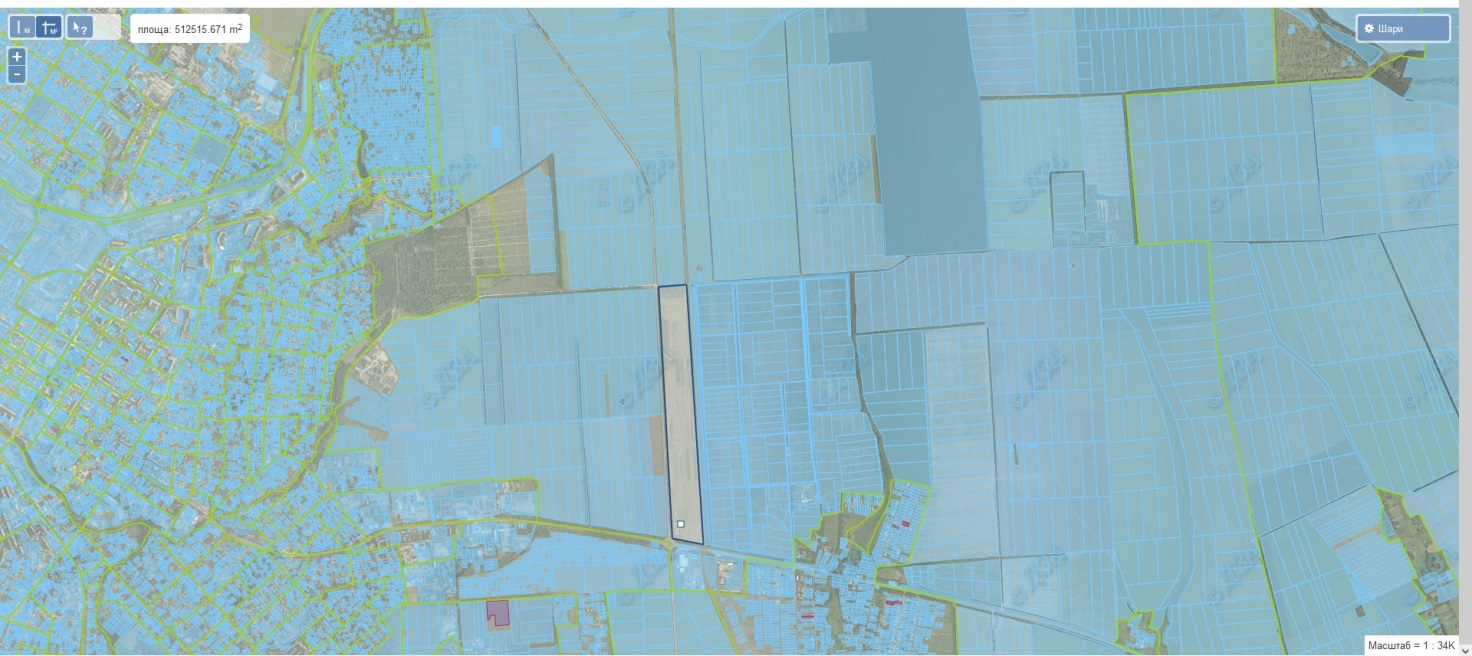 ПРОЄКТ № 2551ПЕРВОЗВАНІВСЬКА СІЛЬСЬКА РАДАКРОПИВНИЦЬКОГО РАЙОНУ  КІРОВОГРАДСЬКОЇ ОБЛАСТІ_______ СЕСІЯ ВОСЬМОГО  СКЛИКАННЯРІШЕННЯвід «» _____ 2024 року                                                                               № с. ПервозванівкаПро внесення змін в рішення XХІ сесії VІІІ скликання від 13.07.2022 року № 1717 «Про затвердження проекту із землеустрою щодо зміни цільового призначення земельної ділянки комунальної власності для продажу права оренди на конкурентних засадах (аукціон) площею 3,8242 га»Керуючись ст. 26 Закону України «Про місцеве самоврядування в Україні», Земельним кодексом України, Законом України «Про землеустрій», Законом України «Про внесення змін до деяких законодавчих актів України щодо відновлення системи оформлення прав оренди земельних ділянок сільськогосподарського призначення та удосконалення законодавства щодо охорони земель» від 19.10.2022 року № 2698-IX, заслухавши рекомендації постійної комісії з питань бюджету, фінансів, соціально-економічного розвитку, інвестиційної політики, законності, діяльності ради, депутатської етики, регуляторної політики, регламенту, регулювання земельних відносин, містобудування, комунальної власності, промисловості, будівництва, транспорту, енергетики, зв’язку, сфери послуг та житлово-комунального господарства, сільська радаВИРІШИЛА:1. Внести зміни в рішення XХІ сесії VІІІ скликання від 13.07.2022 року № 1717 «Про затвердження проекту із землеустрою щодо зміни цільового призначення земельної ділянки комунальної власності для продажу права оренди на конкурентних засадах (аукціон) площею 3,8242 га», а саме: 1.1  Пункт  2 даного рішення  виключити;1.2 Відповідно пункти 3,4,5,6,7,8,9,10,11,12,13,14,15,16,17,18 вважати пунктами 2,3,4,5,6,7,8,9,10,11,12,13,14,15,16,17;1.3 Пункт 7 викласти в такій редакції: «7. Встановити стартову ціну продажу права оренди на рівні ____% від нормативної грошової оцінки земельної ділянки.»1.4 Пункт 8 викласти в новій редакції:«8. Визначити умови продажу права оренди на земельну ділянку згідно з додатком відповідно до чинного законодавства, встановивши наступне:8.1 Стартова ціна лота з продажу права оренди на земельну ділянку 3,8242 га становить ____ % від нормативної грошової оцінки земельної ділянки, що складає ________грн. _____ коп. (______ мільйон _________ гривень ________ копійок);8.2. Гарантійний внесок становить _____ % від стартової ціни продажу лота, що складає __________  грн. ____ коп. (_____________ гривень ____ копійок);8.3. Крок земельних торгів у формі аукціону з продажу права оренди земельної ділянки становить ____ % від стартової ціни лота, що складає _________ грн. __________ коп. (___________________ гривень ___________ копійок);»2. Решту пунктів залишити без змін.3. Внести зміни в додаток до цього рішення, а саме:3.1 Пункти 7,8,9 додатку викласти в такій редакції«7. Стартова ціна лота з продажу права оренди на земельну ділянку 3,8242 га  становить ________ % від нормативної грошової оцінки земельної ділянки , що складає ____________ грн. ____ коп. (___________ гривень ________ копійок);8. Гарантійний внесок становить _____ % від стартової ціни продажу лота, що складає __________ грн. ____коп. (_____ гривень ____ копійок);9. Крок земельних торгів у формі аукціону з продажу права оренди земельної ділянки становить ____ % від стартової ціни лота, що складає _______ грн. ____коп.  (_______ гривень _______ копійок)».4. Решту пунктів залишити без змін.5. Контроль за виконанням даного рішення залишаю за собою. Сільський голова                                                                   Прасковія МУДРАКПРОЄКТ № 2552ПЕРВОЗВАНІВСЬКА СІЛЬСЬКА РАДАКРОПИВНИЦЬКОГО РАЙОНУ  КІРОВОГРАДСЬКОЇ ОБЛАСТІ_______ СЕСІЯ ВОСЬМОГО  СКЛИКАННЯРІШЕННЯвід «» _____ 2024 року                                                                               № с. ПервозванівкаПро надання дозволу на розроблення проєкту землеустрою щодо встановлення меж територій територіальної громади території Первозванівської сільської ради Кропивницького району Кіровоградської областіКеруючись ст. ст. 12, 83, 122, 126, 173, 174, 175, 183, 184, 186 Земельного кодексу України, п. 34 ст. 26 Закону України «Про місцеве самоврядування в Україні», ст. ст. ст. 25, 46, 46-1 Закону України «Про землеустрій», ст. ст. 13, 21 Закону України «Про державний земельний кадастр», Законом України  «Про внесення змін до деяких законодавчих актів України щодо вдосконалення системи управління та дерегуляції у сфері земельних відносин», від 28.04.2021 року № 1423-ІХ з метою забезпечення сталого розвитку Первозванівської сільської ради, дотримання принципу збалансованості державних, громадських та приватних інтересів з урахуванням концепції інтегрованого розвитку території громади та впорядкуванням земель, забезпечення ведення Державного земельного кадастру та здійснення контролю за використанням і охороною земель, рекомендації постійної комісії з питань бюджету, фінансів, соціально-економічного розвитку, інвестиційної політики, законності, діяльності ради, депутатської етики, регуляторної політики, регламенту, регулювання земельних відносин, містобудування, комунальної власності, промисловості, будівництва, транспорту, енергетики, зв’язку, сфери послуг та житлово-комунального господарства, сільська радаВИРІШИЛА:1. Надати дозвіл Первозванівській сільській раді на розроблення проєкту землеустрою щодо встановлення меж територій територіальної громади території Первозванівської сільської ради Кропивницького району Кіровоградської області.2. Відділу земельних відносин та комунальної власності Первозванівської сільської ради здійснити заходи з організації та розроблення, розгляду та погодження проекту землеустрою щодо встановлення меж територій територіальної громади території Первозванівської сільської ради Кропивницького району Кіровоградської області.3. Уповноважити голову сільської ради укласти від імені Первозванівської сільської ради укласти договір на розроблення проекту землеустрою щодо встановлення меж територій територіальної громади території Первозванівської сільської ради Кропивницького району Кіровоградської області, з проектною організацією, сертифікованим інженером землевпорядником, яка (який) має сертифікованих інженерів землевпорядників, (ліцензію) на проведення відповідних робіт із землеустрою.4. Фінансування робіт з розроблення проекту землеустрою  щодо встановлення меж територій територіальної громади території Первозванівської сільської ради Кропивницького району Кіровоградської області здійснити за рахунок коштів місцевого бюджету або інших джерел, не заборонених законом.5. Контроль за виконанням рішення покласти на постійну комісію з питань бюджету, фінансів, соціально-економічного розвитку, інвестиційної політики, законності, діяльності ради, депутатської етики, регуляторної політики, регламенту, регулювання земельних відносин, містобудування, комунальної власності, промисловості, будівництва, транспорту, енергетики, зв’язку, сфери послуг та житлово-комунального господарства.Сільський голова						Прасковія МУДРАКПРОЄКТ № 2553ПЕРВОЗВАНІВСЬКА СІЛЬСЬКА РАДАКРОПИВНИЦЬКОГО РАЙОНУ  КІРОВОГРАДСЬКОЇ ОБЛАСТІ_______ СЕСІЯ ВОСЬМОГО  СКЛИКАННЯРІШЕННЯвід «» _____ 2024 року                                                                               № с. ПервозванівкаПро внесення змін в рішення XХХ сесії VІІІ скликання від 14.06.2023 року № 2067 «Про продаж права оренди земельної ділянки на конкурентних засадах (земельних торгах), які виставлятимуть на земельні торги окремим лотом та затвердження проєкту землеустрою»Керуючись ст. 26 Закону України «Про місцеве самоврядування в Україні», Земельним кодексом України, Законом України «Про землеустрій», Законом України «Про внесення змін до деяких законодавчих актів України щодо відновлення системи оформлення прав оренди земельних ділянок сільськогосподарського призначення та удосконалення законодавства щодо охорони земель» від 19.10.2022 року № 2698-IX, заслухавши рекомендації постійної комісії з питань бюджету, фінансів, соціально-економічного розвитку, інвестиційної політики, законності, діяльності ради, депутатської етики, регуляторної політики, регламенту, регулювання земельних відносин, містобудування, комунальної власності, промисловості, будівництва, транспорту, енергетики, зв’язку, сфери послуг та житлово-комунального господарства, сільська радаВИРІШИЛА:1. Внести зміни в рішення XХХ сесії VІІІ скликання від 14.06.2023 року № 2067 «Про продаж права оренди земельної ділянки на конкурентних засадах (земельних торгах), які виставлятимуть на земельні торги окремим лотом та затвердження проєкту землеустрою», а саме: 1.1 Пункт  2 даного рішення виключити;1.2 Відповідно пункти 3,4,5,6,7,8,9,10,11 вважати пунктами 2,3,4,5,6,7,8,9,10;1.3 Пункт 6 викласти в такій редакції: «6. Встановити стартову ціну продажу права оренди на рівні ____% від нормативної грошової оцінки земельної ділянки.»1.4 Пункт 7 викласти в новій редакції:«7. Визначити умови продажу права оренди на земельну ділянку згідно з додатком відповідно до чинного законодавства, встановивши наступне:7.1 Стартова ціна лота з продажу права оренди на земельну ділянку 0,1928 га становить ____ % від нормативної грошової оцінки земельної ділянки, що складає ________грн. _____ коп. (______ мільйон _________ гривень ________ копійок);7.2. Гарантійний внесок становить _____ % від стартової ціни продажу лота, що складає __________  грн. ____ коп. (_____________ гривень ____ копійок);7.3. Крок земельних торгів у формі аукціону з продажу права оренди земельної ділянки становить ____ % від стартової ціни лота, що складає _________ грн. __________ коп. (___________________ гривень ___________ копійок);»2. Решту пунктів залишити без змін.3. Внести зміни в додаток до цього рішення, а саме:3.1 Пункти 7,8,9 додатку викласти в такій редакції«7. Стартова ціна лота з продажу права оренди на земельну ділянку 0,1928га становить ________ % від нормативної грошової оцінки земельної ділянки , що складає ____________ грн. ____ коп. (___________ гривень ________ копійок);8. Гарантійний внесок становить _____ % від стартової ціни продажу лота, що складає __________ грн. ____коп. (_____ гривень ____ копійок);9. Крок земельних торгів у формі аукціону з продажу права оренди земельної ділянки становить ____ % від стартової ціни лота, що складає _______ грн. ____коп.  (_______ гривень _______ копійок)».4. Решту пунктів залишити без змін.5. Контроль за виконанням даного рішення залишаю за собою. Сільський голова                                                                   Прасковія МУДРАКПРОЄКТ № 2554ПЕРВОЗВАНІВСЬКА СІЛЬСЬКА РАДАКРОПИВНИЦЬКОГО РАЙОНУ  КІРОВОГРАДСЬКОЇ ОБЛАСТІ_______ СЕСІЯ ВОСЬМОГО  СКЛИКАННЯРІШЕННЯвід «» _____ 2024 року                                                                               № с. ПервозванівкаПро внесення змін в рішення XХХ сесії VІІІ скликання від 14.06.2023 року № 2069 «Про продаж права оренди земельної ділянки на конкурентних засадах (земельних торгах), які виставлятимуть на земельні торги окремим лотом та затвердження проєкту землеустрою»Керуючись ст. 26 Закону України «Про місцеве самоврядування в Україні», Земельним кодексом України, Законом України «Про землеустрій», Законом України «Про внесення змін до деяких законодавчих актів України щодо відновлення системи оформлення прав оренди земельних ділянок сільськогосподарського призначення та удосконалення законодавства щодо охорони земель» від 19.10.2022 року № 2698-IX, заслухавши рекомендації постійної комісії з питань бюджету, фінансів, соціально-економічного розвитку, інвестиційної політики, законності, діяльності ради, депутатської етики, регуляторної політики, регламенту, регулювання земельних відносин, містобудування, комунальної власності, промисловості, будівництва, транспорту, енергетики, зв’язку, сфери послуг та житлово-комунального господарства, сільська радаВИРІШИЛА:1. Внести зміни в рішення XХХ сесії VІІІ скликання від 14.06.2023 року № 2069 «Про продаж права оренди земельної ділянки на конкурентних засадах (земельних торгах), які виставлятимуть на земельні торги окремим лотом та затвердження проєкту землеустрою», а саме: 1.1  Пункт  2 даного рішення  виключити;1.2 Відповідно пункти 3,4,5,6,7,8,9,10,11 вважати пунктами 2,3,4,5,6,7,8,9,10;1.3 Пункт 6 викласти в такій редакції: «6. Встановити стартову ціну продажу права оренди на рівні ____% від нормативної грошової оцінки земельної ділянки.»1.4 Пункт 7 викласти в новій редакції:«7. Визначити умови продажу права оренди на земельну ділянку згідно з додатком відповідно до чинного законодавства, встановивши наступне:7.1 Стартова ціна лота з продажу права оренди на земельну ділянку 0,2703 га становить ____ % від нормативної грошової оцінки земельної ділянки, що складає ________грн. _____ коп. (______ мільйон _________ гривень ________ копійок);7.2. Гарантійний внесок становить _____ % від стартової ціни продажу лота, що складає __________  грн. ____ коп. (_____________ гривень ____ копійок);7.3. Крок земельних торгів у формі аукціону з продажу права оренди земельної ділянки становить ____ % від стартової ціни лота, що складає _________ грн. __________ коп. (___________________ гривень ___________ копійок);»2. Решту пунктів залишити без змін.3. Внести зміни в додаток до цього рішення, а саме:3.1 Пункти 7,8,9 додатку викласти в такій редакції«7. Стартова ціна лота з продажу права оренди на земельну ділянку 0,2703 га становить ________ % від нормативної грошової оцінки земельної ділянки , що складає ____________ грн. ____ коп. (___________ гривень ________ копійок);8. Гарантійний внесок становить _____ % від стартової ціни продажу лота, що складає __________ грн. ____коп. (_____ гривень ____ копійок);9. Крок земельних торгів у формі аукціону з продажу права оренди земельної ділянки становить ____ % від стартової ціни лота, що складає _______ грн. ____коп.  (_______ гривень _______ копійок)».4. Решту пунктів залишити без змін.5. Контроль за виконанням даного рішення залишаю за собою. Сільський голова                                                                   Прасковія МУДРАКПРОЄКТ № 2555ПЕРВОЗВАНІВСЬКА СІЛЬСЬКА РАДАКРОПИВНИЦЬКОГО РАЙОНУ  КІРОВОГРАДСЬКОЇ ОБЛАСТІ_______ СЕСІЯ ВОСЬМОГО  СКЛИКАННЯРІШЕННЯвід «» _____ 2024 року                                                                               № с. ПервозванівкаПро внесення змін в рішення XХХ сесії VІІІ скликання від 14.06.2023 року № 2068 «Про продаж права оренди земельної ділянки на конкурентних засадах (земельних торгах), які виставлятимуть на земельні торги окремим лотом та затвердження проєкту землеустрою»Керуючись ст. 26 Закону України «Про місцеве самоврядування в Україні», Земельним кодексом України, Законом України «Про землеустрій», Законом України «Про внесення змін до деяких законодавчих актів України щодо відновлення системи оформлення прав оренди земельних ділянок сільськогосподарського призначення та удосконалення законодавства щодо охорони земель» від 19.10.2022 року № 2698-IX, заслухавши рекомендації постійної комісії з питань бюджету, фінансів, соціально-економічного розвитку, інвестиційної політики, законності, діяльності ради, депутатської етики, регуляторної політики, регламенту, регулювання земельних відносин, містобудування, комунальної власності, промисловості, будівництва, транспорту, енергетики, зв’язку, сфери послуг та житлово-комунального господарства, сільська радаВИРІШИЛА:1. Внести зміни в рішення XХХ сесії VІІІ скликання від 14.06.2023 року № 2068 «Про продаж права оренди земельної ділянки на конкурентних засадах (земельних торгах), які виставлятимуть на земельні торги окремим лотом та затвердження проєкту землеустрою», а саме: 1.1  Пункт  2 даного рішення  виключити;1.2 Відповідно пункти 3,4,5,6,7,8,9,10,11 вважати пунктами 2,3,4,5,6,7,8,9,10;1.3 Пункт 6 викласти в такій редакції: «6. Встановити стартову ціну продажу права оренди на рівні ____% від нормативної грошової оцінки земельної ділянки.»1.4 Пункт 7 викласти в новій редакції:«7. Визначити умови продажу права оренди на земельну ділянку згідно з додатком відповідно до чинного законодавства, встановивши наступне:7.1 Стартова ціна лота з продажу права оренди на земельну ділянку 0,2703 га становить ____ % від нормативної грошової оцінки земельної ділянки, що складає ________грн. _____ коп. (______ мільйон _________ гривень ________ копійок);7.2. Гарантійний внесок становить _____ % від стартової ціни продажу лота, що складає __________  грн. ____ коп. (_____________ гривень ____ копійок);7.3. Крок земельних торгів у формі аукціону з продажу права оренди земельної ділянки становить ____ % від стартової ціни лота, що складає _________ грн. __________ коп. (___________________ гривень ___________ копійок);»2. Решту пунктів залишити без змін.3. Внести зміни в додаток до цього рішення, а саме:3.1 Пункти 7,8,9 додатку викласти в такій редакції«7. Стартова ціна лота з продажу права оренди на земельну ділянку 0,2703 га становить ________ % від нормативної грошової оцінки земельної ділянки , що складає ____________ грн. ____ коп. (___________ гривень ________ копійок);8. Гарантійний внесок становить _____ % від стартової ціни продажу лота, що складає __________ грн. ____коп. (_____ гривень ____ копійок);9. Крок земельних торгів у формі аукціону з продажу права оренди земельної ділянки становить ____ % від стартової ціни лота, що складає _______ грн. ____коп.  (_______ гривень _______ копійок)».4. Решту пунктів залишити без змін.5. Контроль за виконанням даного рішення залишаю за собою. Сільський голова                                                                   Прасковія МУДРАКПРОЄКТ № 2556ПЕРВОЗВАНІВСЬКА СІЛЬСЬКА РАДАКРОПИВНИЦЬКОГО РАЙОНУ  КІРОВОГРАДСЬКОЇ ОБЛАСТІ_______ СЕСІЯ ВОСЬМОГО  СКЛИКАННЯРІШЕННЯвід «» _____ 2024 року                                                                               № с. ПервозванівкаПро внесення змін в рішення XХХ сесії VІІІ скликання від 14.06.2023 року № 2070 «Про продаж права оренди земельної ділянки на конкурентних засадах (земельних торгах), які виставлятимуть на земельні торги окремим лотом та затвердження проєкту землеустрою»Керуючись ст. 26 Закону України «Про місцеве самоврядування в Україні», Земельним кодексом України, Законом України «Про землеустрій», Законом України «Про внесення змін до деяких законодавчих актів України щодо відновлення системи оформлення прав оренди земельних ділянок сільськогосподарського призначення та удосконалення законодавства щодо охорони земель» від 19.10.2022 року № 2698-IX, заслухавши рекомендації постійної комісії з питань бюджету, фінансів, соціально-економічного розвитку, інвестиційної політики, законності, діяльності ради, депутатської етики, регуляторної політики, регламенту, регулювання земельних відносин, містобудування, комунальної власності, промисловості, будівництва, транспорту, енергетики, зв’язку, сфери послуг та житлово-комунального господарства, сільська радаВИРІШИЛА:1. Внести зміни в рішення XХХ сесії VІІІ скликання від 14.06.2023 року № 2070 «Про продаж права оренди земельної ділянки на конкурентних засадах (земельних торгах), які виставлятимуть на земельні торги окремим лотом та затвердження проєкту землеустрою», а саме: 1.1  Пункт  2 даного рішення  виключити;1.2 Відповідно пункти 3,4,5,6,7,8,9,10,11 вважати пунктами 2,3,4,5,6,7,8,9,10;1.3 Пункт 6 викласти в такій редакції: «6. Встановити стартову ціну продажу права оренди на рівні ____% від нормативної грошової оцінки земельної ділянки.»1.4 Пункт 7 викласти в новій редакції:«7. Визначити умови продажу права оренди на земельну ділянку згідно з додатком відповідно до чинного законодавства, встановивши наступне:7.1 Стартова ціна лота з продажу права оренди на земельну ділянку 0,0978 га становить ____ % від нормативної грошової оцінки земельної ділянки, що складає ________грн. _____ коп. (______ мільйон _________ гривень ________ копійок);7.2. Гарантійний внесок становить _____ % від стартової ціни продажу лота, що складає __________  грн. ____ коп. (_____________ гривень ____ копійок);7.3. Крок земельних торгів у формі аукціону з продажу права оренди земельної ділянки становить ____ % від стартової ціни лота, що складає _________ грн. __________ коп. (___________________ гривень ___________ копійок);»2. Решту пунктів залишити без змін.3. Внести зміни в додаток до цього рішення, а саме:3.1 Пункти 7,8,9 додатку викласти в такій редакції«7. Стартова ціна лота з продажу права оренди на земельну ділянку 0,0978 га становить ________ % від нормативної грошової оцінки земельної ділянки , що складає ____________ грн. ____ коп. (___________ гривень ________ копійок);8. Гарантійний внесок становить _____ % від стартової ціни продажу лота, що складає __________ грн. ____коп. (_____ гривень ____ копійок);9. Крок земельних торгів у формі аукціону з продажу права оренди земельної ділянки становить ____ % від стартової ціни лота, що складає _______ грн. ____коп.  (_______ гривень _______ копійок)».4. Решту пунктів залишити без змін.5. Контроль за виконанням даного рішення залишаю за собою. Сільський голова                                                                   Прасковія МУДРАКПРОЄКТ № 2557ПЕРВОЗВАНІВСЬКА СІЛЬСЬКА РАДАКРОПИВНИЦЬКОГО РАЙОНУ  КІРОВОГРАДСЬКОЇ ОБЛАСТІ_______ СЕСІЯ ВОСЬМОГО  СКЛИКАННЯРІШЕННЯвід «» _____ 2024 року                                                                               № с. ПервозванівкаПро внесення змін в рішення XХХ сесії VІІІ скликання від 14.06.2023 року № 2071 «Про продаж права оренди земельної ділянки на конкурентних засадах (земельних торгах), які виставлятимуть на земельні торги окремим лотом та затвердження проєкту землеустрою»Керуючись ст. 26 Закону України «Про місцеве самоврядування в Україні», Земельним кодексом України, Законом України «Про землеустрій», Законом України «Про внесення змін до деяких законодавчих актів України щодо відновлення системи оформлення прав оренди земельних ділянок сільськогосподарського призначення та удосконалення законодавства щодо охорони земель» від 19.10.2022 року № 2698-IX, заслухавши рекомендації постійної комісії з питань бюджету, фінансів, соціально-економічного розвитку, інвестиційної політики, законності, діяльності ради, депутатської етики, регуляторної політики, регламенту, регулювання земельних відносин, містобудування, комунальної власності, промисловості, будівництва, транспорту, енергетики, зв’язку, сфери послуг та житлово-комунального господарства, сільська радаВИРІШИЛА:1. Внести зміни в рішення XХХ сесії VІІІ скликання від 14.06.2023 року № 2071 «Про продаж права оренди земельної ділянки на конкурентних засадах (земельних торгах), які виставлятимуть на земельні торги окремим лотом та затвердження проєкту землеустрою», а саме: 1.1  Пункт  2 даного рішення  виключити;1.2 Відповідно пункти 3,4,5,6,7,8,9,10,11 вважати пунктами 2,3,4,5,6,7,8,9,10;1.3 Пункт 6 викласти в такій редакції: «6. Встановити стартову ціну продажу права оренди на рівні ____% від нормативної грошової оцінки земельної ділянки.»1.4 Пункт 7 викласти в новій редакції:«7. Визначити умови продажу права оренди на земельну ділянку згідно з додатком відповідно до чинного законодавства, встановивши наступне:7.1 Стартова ціна лота з продажу права оренди на земельну ділянку 0,1817 га становить ____ % від нормативної грошової оцінки земельної ділянки, що складає ________грн. _____ коп. (______ мільйон _________ гривень ________ копійок);7.2. Гарантійний внесок становить _____ % від стартової ціни продажу лота, що складає __________  грн. ____ коп. (_____________ гривень ____ копійок);7.3. Крок земельних торгів у формі аукціону з продажу права оренди земельної ділянки становить ____ % від стартової ціни лота, що складає _________ грн. __________ коп. (___________________ гривень ___________ копійок);»2. Решту пунктів залишити без змін.3. Внести зміни в додаток до цього рішення, а саме:3.1 Пункти 7,8,9 додатку викласти в такій редакції«7. Стартова ціна лота з продажу права оренди на земельну ділянку 0,01817 га становить ________ % від нормативної грошової оцінки земельної ділянки , що складає ____________ грн. ____ коп. (___________ гривень ________ копійок);8. Гарантійний внесок становить _____ % від стартової ціни продажу лота, що складає __________ грн. ____коп. (_____ гривень ____ копійок);9. Крок земельних торгів у формі аукціону з продажу права оренди земельної ділянки становить ____ % від стартової ціни лота, що складає _______ грн. ____коп.  (_______ гривень _______ копійок)».4. Решту пунктів залишити без змін.5. Контроль за виконанням даного рішення залишаю за собою. Сільський голова                                                                   Прасковія МУДРАКПРОЄКТ № 2558ПЕРВОЗВАНІВСЬКА СІЛЬСЬКА РАДАКРОПИВНИЦЬКОГО РАЙОНУ  КІРОВОГРАДСЬКОЇ ОБЛАСТІ_______ СЕСІЯ ВОСЬМОГО  СКЛИКАННЯРІШЕННЯвід «» _____ 2024 року                                                                               № с. ПервозванівкаПро внесення змін в рішення XХХ сесії VІІІ скликання від 14.06.2023 року № 2072 «Про продаж права оренди земельної ділянки на конкурентних засадах (земельних торгах), які виставлятимуть на земельні торги окремим лотом та затвердження проєкту землеустрою»Керуючись ст. 26 Закону України «Про місцеве самоврядування в Україні», Земельним кодексом України, Законом України «Про землеустрій», Законом України «Про внесення змін до деяких законодавчих актів України щодо відновлення системи оформлення прав оренди земельних ділянок сільськогосподарського призначення та удосконалення законодавства щодо охорони земель» від 19.10.2022 року № 2698-IX, заслухавши рекомендації постійної комісії з питань бюджету, фінансів, соціально-економічного розвитку, інвестиційної політики, законності, діяльності ради, депутатської етики, регуляторної політики, регламенту, регулювання земельних відносин, містобудування, комунальної власності, промисловості, будівництва, транспорту, енергетики, зв’язку, сфери послуг та житлово-комунального господарства, сільська радаВИРІШИЛА:1. Внести зміни в рішення XХХ сесії VІІІ скликання від 14.06.2023 року № 2072 «Про продаж права оренди земельної ділянки на конкурентних засадах (земельних торгах), які виставлятимуть на земельні торги окремим лотом та затвердження проєкту землеустрою», а саме: 1.1  Пункт  2 даного рішення  виключити;1.2 Відповідно пункти 3,4,5,6,7,8,9,10,11 вважати пунктами 2,3,4,5,6,7,8,9,10;1.3 Пункт 6 викласти в такій редакції: «6. Встановити стартову ціну продажу права оренди на рівні ____% від нормативної грошової оцінки земельної ділянки.»1.4 Пункт 7 викласти в новій редакції:«7. Визначити умови продажу права оренди на земельну ділянку згідно з додатком відповідно до чинного законодавства, встановивши наступне:7.1 Стартова ціна лота з продажу права оренди на земельну ділянку 0,2535 га становить ____ % від нормативної грошової оцінки земельної ділянки, що складає ________грн. _____ коп. (______ мільйон _________ гривень ________ копійок);7.2. Гарантійний внесок становить _____ % від стартової ціни продажу лота, що складає __________  грн. ____ коп. (_____________ гривень ____ копійок);7.3. Крок земельних торгів у формі аукціону з продажу права оренди земельної ділянки становить ____ % від стартової ціни лота, що складає _________ грн. __________ коп. (___________________ гривень ___________ копійок);»2. Решту пунктів залишити без змін.3. Внести зміни в додаток до цього рішення, а саме:3.1 Пункти 7,8,9 додатку викласти в такій редакції«7. Стартова ціна лота з продажу права оренди на земельну ділянку 0,2535 га становить ________ % від нормативної грошової оцінки земельної ділянки , що складає ____________ грн. ____ коп. (___________ гривень ________ копійок);8. Гарантійний внесок становить _____ % від стартової ціни продажу лота, що складає __________ грн. ____коп. (_____ гривень ____ копійок);9. Крок земельних торгів у формі аукціону з продажу права оренди земельної ділянки становить ____ % від стартової ціни лота, що складає _______ грн. ____коп.  (_______ гривень _______ копійок)».4. Решту пунктів залишити без змін.5. Контроль за виконанням даного рішення залишаю за собою. Сільський голова                                                                   Прасковія МУДРАКПРОЄКТ № 2559ПЕРВОЗВАНІВСЬКА СІЛЬСЬКА РАДАКРОПИВНИЦЬКОГО РАЙОНУ  КІРОВОГРАДСЬКОЇ ОБЛАСТІ_______ СЕСІЯ ВОСЬМОГО  СКЛИКАННЯРІШЕННЯвід «» _____ 2024 року                                                                               № с. ПервозванівкаПро внесення змін в рішення XХХ сесії VІІІ скликання від 14.06.2023 року № 2073 «Про продаж права оренди земельної ділянки на конкурентних засадах (земельних торгах), які виставлятимуть на земельні торги окремим лотом та затвердження проекту землеустрою»Керуючись ст. 26 Закону України «Про місцеве самоврядування в Україні», Земельним кодексом України, Законом України «Про землеустрій», Законом України «Про внесення змін до деяких законодавчих актів України щодо відновлення системи оформлення прав оренди земельних ділянок сільськогосподарського призначення та удосконалення законодавства щодо охорони земель» від 19.10.2022 року № 2698-IX, заслухавши рекомендації постійної комісії з питань бюджету, фінансів, соціально-економічного розвитку, інвестиційної політики, законності, діяльності ради, депутатської етики, регуляторної політики, регламенту, регулювання земельних відносин, містобудування, комунальної власності, промисловості, будівництва, транспорту, енергетики, зв’язку, сфери послуг та житлово-комунального господарства, сільська радаВИРІШИЛА:1. Внести зміни в рішення XХХ сесії VІІІ скликання від 14.06.2023 року № 2073 «Про продаж права оренди земельної ділянки на конкурентних засадах (земельних торгах), які виставлятимуть на земельні торги окремим лотом та затвердження проекту землеустрою», а саме: 1.1  Пункт  2 даного рішення  виключити;1.2 Відповідно пункти 3,4,5,6,7,8,9,10,11 вважати пунктами 2,3,4,5,6,7,8,9,10;1.3 Пункт 6 викласти в такій редакції: «6. Встановити стартову ціну продажу права оренди на рівні ____% від нормативної грошової оцінки земельної ділянки.»1.4 Пункт 7 викласти в новій редакції:«7. Визначити умови продажу права оренди на земельну ділянку згідно з додатком відповідно до чинного законодавства, встановивши наступне:7.1 Стартова ціна лота з продажу права оренди на земельну ділянку 0,2500 га становить ____ % від нормативної грошової оцінки земельної ділянки, що складає ________грн. _____ коп. (______ мільйон _________ гривень ________ копійок);7.2. Гарантійний внесок становить _____ % від стартової ціни продажу лота, що складає __________  грн. ____ коп. (_____________ гривень ____ копійок);7.3. Крок земельних торгів у формі аукціону з продажу права оренди земельної ділянки становить ____ % від стартової ціни лота, що складає _________ грн. __________ коп. (___________________ гривень ___________ копійок);»2. Решту пунктів залишити без змін.3. Внести зміни в додаток до цього рішення, а саме:3.1 Пункти 7,8,9 додатку викласти в такій редакції«7. Стартова ціна лота з продажу права оренди на земельну ділянку 0,2500 га становить ________ % від нормативної грошової оцінки земельної ділянки , що складає ____________ грн. ____ коп. (___________ гривень ________ копійок);8. Гарантійний внесок становить _____ % від стартової ціни продажу лота, що складає __________ грн. ____коп. (_____ гривень ____ копійок);9. Крок земельних торгів у формі аукціону з продажу права оренди земельної ділянки становить ____ % від стартової ціни лота, що складає _______ грн. ____коп.  (_______ гривень _______ копійок)».4. Решту пунктів залишити без змін.5. Контроль за виконанням даного рішення залишаю за собою. Сільський голова                                                                   Прасковія МУДРАКПРОЄКТ № 2560ПЕРВОЗВАНІВСЬКА СІЛЬСЬКА РАДАКРОПИВНИЦЬКОГО РАЙОНУ  КІРОВОГРАДСЬКОЇ ОБЛАСТІ_______ СЕСІЯ ВОСЬМОГО  СКЛИКАННЯРІШЕННЯвід «» _____ 2024 року                                                                               № с. ПервозванівкаПро внесення змін в рішення XХХ сесії VІІІ скликання від 14.06.2023 року № 2074 «Про продаж права оренди земельної ділянки на конкурентних засадах (земельних торгах), які виставлятимуть на земельні торги окремим лотом та затвердження проєкту землеустрою»Керуючись ст. 26 Закону України «Про місцеве самоврядування в Україні», Земельним кодексом України, Законом України «Про землеустрій», Законом України «Про внесення змін до деяких законодавчих актів України щодо відновлення системи оформлення прав оренди земельних ділянок сільськогосподарського призначення та удосконалення законодавства щодо охорони земель» від 19.10.2022 року № 2698-IX, заслухавши рекомендації постійної комісії з питань бюджету, фінансів, соціально-економічного розвитку, інвестиційної політики, законності, діяльності ради, депутатської етики, регуляторної політики, регламенту, регулювання земельних відносин, містобудування, комунальної власності, промисловості, будівництва, транспорту, енергетики, зв’язку, сфери послуг та житлово-комунального господарства, сільська радаВИРІШИЛА:1. Внести зміни в рішення XХХ сесії VІІІ скликання від 14.06.2023 року № 2074 «Про продаж права оренди земельної ділянки на конкурентних засадах (земельних торгах), які виставлятимуть на земельні торги окремим лотом та затвердження проєкту землеустрою», а саме: 1.1  Пункт  2 даного рішення  виключити;1.2 Відповідно пункти 3,4,5,6,7,8,9,10,11 вважати пунктами 2,3,4,5,6,7,8,9,10;1.3 Пункт 6 викласти в такій редакції: «6. Встановити стартову ціну продажу права оренди на рівні ____% від нормативної грошової оцінки земельної ділянки.»1.4 Пункт 7 викласти в новій редакції:«7. Визначити умови продажу права оренди на земельну ділянку згідно з додатком відповідно до чинного законодавства, встановивши наступне:7.1 Стартова ціна лота з продажу права оренди на земельну ділянку 0,1928 га становить ____ % від нормативної грошової оцінки земельної ділянки, що складає ________грн. _____ коп. (______ мільйон _________ гривень ________ копійок);7.2. Гарантійний внесок становить _____ % від стартової ціни продажу лота, що складає __________  грн. ____ коп. (_____________ гривень ____ копійок);7.3. Крок земельних торгів у формі аукціону з продажу права оренди земельної ділянки становить ____ % від стартової ціни лота, що складає _________ грн. __________ коп. (___________________ гривень ___________ копійок);»2. Решту пунктів залишити без змін.3. Внести зміни в додаток до цього рішення, а саме:3.1 Пункти 7,8,9 додатку викласти в такій редакції«7. Стартова ціна лота з продажу права оренди на земельну ділянку 0,1928 га становить ________ % від нормативної грошової оцінки земельної ділянки , що складає ____________ грн. ____ коп. (___________ гривень ________ копійок);8. Гарантійний внесок становить _____ % від стартової ціни продажу лота, що складає __________ грн. ____коп. (_____ гривень ____ копійок);9. Крок земельних торгів у формі аукціону з продажу права оренди земельної ділянки становить ____ % від стартової ціни лота, що складає _______ грн. ____коп.  (_______ гривень _______ копійок)».4. Решту пунктів залишити без змін.5. Контроль за виконанням даного рішення залишаю за собою. Сільський голова                                                                   Прасковія МУДРАКОРЕНДОДАВЕЦЬОРЕНДАРПЕРВОЗВАНІВСЬКА СІЛЬСЬКА РАДАін.27652, Кіровоградська обл.,Кропивницький р-н.,с.Первозванівка вул..Гагаріна 1р/р UA848201720000324100000011483в Держказначейська служба України, м.КиївМФО 820172Код ЄДРПОУ 04365098Телефон  (0522) 31-61-71СІЛЬСЬКИЙ ГОЛОВА_________П.П. МУДРАКМ.П.Думанська оксана анатоліївна“Адреса: Черкаська область, Черкаський район, м. Сміла, вул. родини Бобринських, буд. 64, кв. 8РНОКПП: 2752112123ОРЕНДАР__________Думанська о.а. М.П.